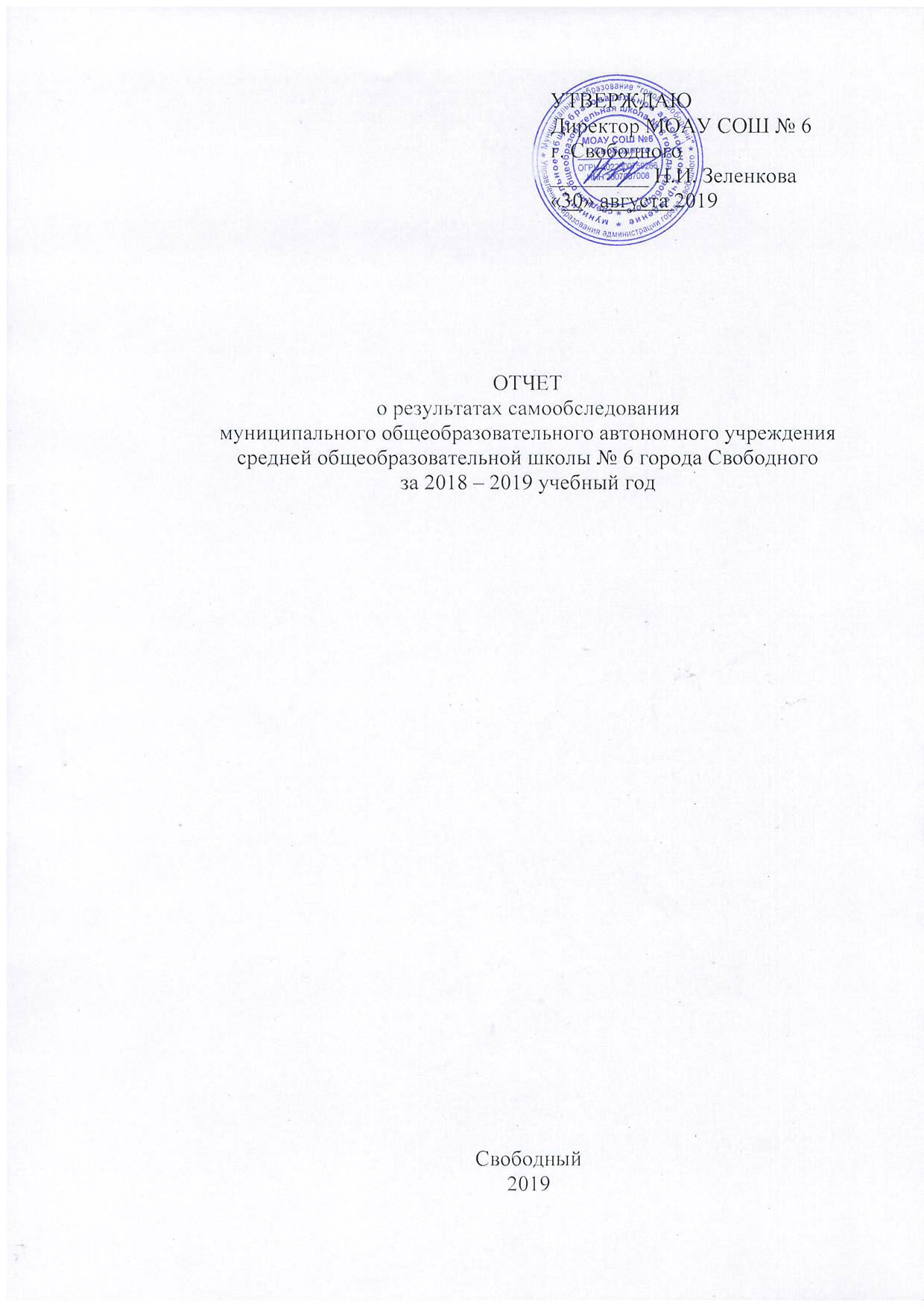 ПОКАЗАТЕЛИ ДЕЯТЕЛЬНОСТИМОАУ СОШ № 6 г. СВОБОДНОГО для самообследованияпо итогам 2018 – 2019 учебного годаАНАЛИЗ ПОКАЗАТЕЛЕЙ ДЕЯТЕЛЬНОСТИ ОУРАЗДЕЛ I. ОБЩИЕ СВЕДЕНИЯ ОБ ОБЩЕОБРАЗОВАТЕЛЬНОМ УЧРЕЖДЕНИИ.ОРГАНИЗАЦИОННО – ПРАВОВОЕ ОБЕСПЕЧЕНИЕ ДЕЯТЕЛЬНОСТИ ОУ  РАЗДЕЛ II. ОРГАНИЗАЦИЯ И СОДЕРЖАНИЕ ОБРАЗОВАТЕЛЬНОГО ПРОЦЕССА2.1. Сведения о реализуемых образовательных программахОбразовательное учреждение осуществляет образовательную деятельность по трем уровням образования:Уровень начального общего образования  (нормативный срок освоения – 4 года), 1-4 класс. Основная общеобразовательная программа.Уровень основного общего образования (нормативный срок освоения 5 лет), 5-9 класс. Основная общеобразовательная программа.Уровень среднего  общего образования  (нормативный срок обучения 2 года), 10-11 класс. Основная общеобразовательная программа.В МОАУ СОШ № 6 г. Свободного разработаны основная образовательная программа начального общего образования, основного общего образования и среднего общего образования, которые  являются нормативными документами, определяющими цели и ценности образования,  характеризующими содержание образования, особенности организации образовательной деятельности, учитывающими   образовательные потребности, возможности и особенности развития обучающихся.Содержание образовательных программ, максимальный объем учебной нагрузки соответствует требованиям Федеральных государственных образовательных стандартов (далее – ФГОС НОО, ФГОС ООО) и  федерального компонента государственных образовательных стандартов (ФКГОС).2.2. Формы освоения общеобразовательных программ по классам  (на 31.05.2019)2.3. Данные о контингенте обучающихся (31.05.2019)Структура контингента обучающихся (31.05.2019)Численность обучающихся и классов-комплектов(31.05.2019)Сохранность контингента обучающихсяЗа последние  3 года  отчислений обучающих за грубое нарушение устава из школы нет.   2.4. Режим работы  МОАУ СОШ № 6 г. Свободного  Общеобразовательное учреждение работает в две смены:I смена – с 08.00 до 13.15 часовII смена – с 13.30 до 18.40 часовПродолжительность урока  во всех классах - 40 минут, за исключением 1 классов, в которых в соответствии с  п.10.10. СанПиН 2.4.2.2821-10  используется "ступенчатый" режим обучения в первом полугодии (в сентябре, октябре - по 3 урока в день по 35 минут каждый, в ноябре-декабре - по 4 урока по 35 минут каждый; январь - май - по 4 урока по 40 минут каждый). Продолжительность перемен между уроками составляет 10 минут, большой перемены (после 2 или 3 уроков) –15 - 20 минут.2.5. Учебный план     Учебный план реализует федеральный компонент  и компонент образовательного учреждения.           1 – 4 классы работают в режиме 5-дневной рабочей недели, 5 - 11 классы работают в режиме 6-ти дневной недели (10.5.СанПиН 2.4.2.2821-10). Учебный план составлен с учетом требований действующих норм СанПиН (СанПиН 2.4.2821-10, утвержденными Постановлением Главного государственного санитарного врача РФ от 29 декабря 2010 года № 189, зарегистрированными в Минюсте РФ 03.03.2011 № 19993) с изменениями и дополнениями. Федеральный государственный образовательный стандарт и  Федеральный компонент государственного образовательного стандарта (далее – ФКГОС) обеспечивают единство образовательного пространства Российской Федерации и гарантируют овладение выпускниками общеобразовательного учреждения необходимым минимумом  знаний, умений и навыков, обеспечивающими возможности продолжения образования.      Учебный план школы направлен на решение следующих задач:создание максимально вариативной образовательной среды путем фиксации минимального объема изучения укрупненных образовательных областей;обеспечение базового образования для каждого обучающегося;интегративное изучение отдельных дисциплин;осуществление индивидуального подхода к обучающимся, создание адаптивной образовательной среды;содействие развитию творческих способностей обучающихся.           При составлении учебного плана учтены основные принципы обновления содержания образования школы:личностная ориентация содержания;гуманизация, целесообразность, отражение в содержании образования на каждом этапе обучения всех аспектов человеческой культуры;приоритет сохранения здоровья обучающихся;оптимизация объема учебной нагрузки.              Расписание уроков составляется с учетом соблюдения санитарно-гигиенических норм, с учетом психолого-педагогических особенностей обучающихся разного возраста отдельно для обязательных и индивидуально-групповых занятий. Часы индивидуально-групповых занятий и консультаций, а также часы дополнительных занятий физкультурно-спортивной направленности организуются во второй половине дня,  c перерывом не менее 45 минут от основного расписания уроков.     Анализ выполнения учебного плана	    Выполнение программ учебного плана за последние три годаУчебные программы в 2018 – 2019 учебном году  реализованы на 100%.Вывод:Учебный план соответствует заявленным образовательным программам в части реализации программ начального общего, основного общего, среднего  общего образования.Обеспеченность программами учебных дисциплин составляет 100%.Программное обеспечение учебного плана соответствует уровню и направленности реализуемых образовательных программ.2.6. Кадровое обеспечение образовательного процессаКадровое обеспечениеВысшее образование имеют 21 педагогический работник, что составляет 77,7%, средне - специальное – 6 человек (22,2%).  1 педагогический работник получает высшее образование на заочном отделении БГПУ  (учитель физической культуры).В коллективе школы  в 2018-2019 учебном году не было ни одного молодого специалиста. Серьезным направлением работы администрации и методических объединений является постоянное совершенствование педагогического мастерства учительских кадров.  Ежегодно учителя школы повышают свой профессиональный уровень на курсах повышения квалификации.Курсовая подготовкаНа  2018 - 2019 учебный год  у 16 педагогов запланировано прохождение курсовой подготовки, курсовую подготовку по плану прошло12 учителей (4 человека не прошли плановую курсовую подготовку: Грущинская М.А., Леднева А.А – увольнение; Кашина Т.А. – болезнь, Сергеева О.С. – семейные обстоятельства). План выполнен на 75%. Вне планапрошли курсовую подготовку 3 человека.Количественное соотношение обучающихся и педагоговРезультатом методической работы является участие педагогов в конкурсах разного уровня. Реестр активности учителей в профессиональных конкурсах2018 – 2019 учебный годУчастие педагогов в мероприятиях разного уровняПо сравнению с 2017-2018 учебным годом участие учителей в конкурсах разного уровня уменьшилось   на 14,2%. Основной причиной является повышенная загруженность учителей (учебная нагрузка сверх нормы из-за дефицита кадров и низкой заработной платы).Реестр активности педагогов по внеурочной деятельностис обучающимися  (2018 – 2019 учебный год)Обобщение опытаУчителя школы в 2018- 2019 учебном году выступали с  опытом работы на различном уровнеРаспространение опыта  педагогами школы  Участие педагогов в диссеминации инновационного опыта работы  в 2018-2019 учебном году по сравнению с 2017-2018 учебным годом на областном уровне снизилось на 50%, на городском уровне увеличилось на 25%, на  школьном уровне осталось стабильным.В 2018-2019 учебном году на базе школы проходили городские семинары: Городской семинар учителей 2 классов. Формирование коммуникативных УУД младших школьников посредством использования различных видов творческой деятельности на уроках литературного чтения Городской семинар учителей 1 классов. Инновационный подход к организации контрольно-оценочной деятельности младших школьников Городской семинар учителей иностранного языка. Метапредметные результаты.III. РЕЗУЛЬТАТИВНОСТЬ ОБРАЗОВАТЕЛЬНОЙ ДЕЯТЕЛЬНОСТИ. КАЧЕСТВО ПОДГОТОВКИ ОБУЧАЮЩИХСЯ И ВЫПУСКНИКОВРезультаты внутришкольной оценки качества образованияПо итогам 2018-2019 учебного года процент успеваемости составил 99,0 %, что на 0,5% ниже по сравнению с 2017-2018 учебным годом.  Процент обучающихся на «4» и «5» - 34,5 %, по сравнению с 2017-2018 учебным годом процент качества повысился на 3,5%.СРАВНИТЕЛЬНЫЙ АНАЛИЗ УСПЕВАЕМОСТИИ КАЧЕСТВА ОБУЧЕНИЯ Примечание: количество обучающихся 1-х классов – 57 человек.В первом классе обучение проводится без балльного оценивания знаний обучающихся и домашних заданий (п.10.10.СанПиН 2.4.2.2821-10).СРАВНИТЕЛЬНЫЙ АНАЛИЗ УСПЕВАЕМОСТИИ КАЧЕСТВА ОБУЧЕНИЯ НА УРОВНЕ НАЧАЛЬНОГО ОБЩЕГО ОБРАЗОВАНИЯПо сравнению с 2017-2018 учебным годом процент успеваемости в начальной школе снизился на  0,5%.  Процент качества обучения увеличился на 0,4%. СРАВНИТЕЛЬНЫЙ АНАЛИЗ УСПЕВАЕМОСТИИ КАЧЕСТВА ОБУЧЕНИЯ НА УРОВНЕ ОСНОВНОГО ОБЩЕГО ОБРАЗОВАНИЯНа уровне основного общего образования  по итогам 2018-2019 учебного года процент успеваемости составил 98,7% (2 обучающийся имеют академическую задолженность и не допущены к ГИА, по заявлению родителей (законных представителей) оставлены на повторный год обучения, 1 учащийся, имеющий академическую задолженность, переведен в следующий класс условно. Качество обучения  составляет 28%, что на 2,1% выше, чем в 2017-2018 учебном году.СРАВНИТЕЛЬНЫЙ АНАЛИЗ УСПЕВАЕМОСТИИ КАЧЕСТВА ОБУЧЕНИЯ НА УРОВНЕ СРЕДНЕГО ОБЩЕГО ОБРАЗОВАНИЯУровень среднего общего образования состоит из 2 классов: 10 и 11. Оба класса универсальные. Количество обучающихся, которые занимаются на «4» и «5», увеличилось на 23,8 % по сравнению с 2017-2018 учебным годом.  По итогам 2018-2019 учебного года успеваемость составляет 100%.Список учащихся, имеющих академическую задолженность Численность обучающихся, закончивших образовательное учреждение с медалью на уровне среднего общего образованияЧисленность обучающихся 9 классов, получивших аттестат с отличиемЕжегодно одаренные обучающиеся нашей школы получают стипендию главы администрации городаРЕЕСТР участия обучающихся во внеурочной деятельности (2018 – 2019 учебный год)Анализ промежуточной аттестации2018 – 2019 учебный годСогласно ст.58 ФЗ «Об образовании в Российской Федерации» от 29.12.2012 № 273-ФЗ, Уставу ОУ, Положению о системе оценок, форме и порядке  промежуточной аттестации обучающихся 2-11 классов с 01.05.2018 по 29.05.2018. Составлен график проведения промежуточной аттестации. На заседании педагогического совета от 31.08.2018 № 1 определен перечень учебных  предметов для проведения промежуточной аттестации в 2018 - 2019 учебном году.В выпускных классах (9,11 класс) промежуточная аттестация оценивается по результатам годовых отметок. Итоги промежуточной аттестации в выпускных классах должны выражаться исключительно в отметках, а не в каком-либо ином формате.Цели промежуточной аттестации: установление фактического уровня знаний обучающихся, их практических умений и навыков; определение степени усвоения каждым обучающимся государственного образовательного стандарта и ФГОС, определенного образовательной программой по каждому предмету и соотнесение этого уровня обученности с требованиями государственного стандарта; обеспечение социальной защиты обучающихся, соблюдение их прав и свобод в части регламентации учебной загруженности в соответствии с санитарными правилами и нормами, уважения их личности и человеческого достоинства. К промежуточной аттестации допускаются обучающиеся переводных 2-11  классов, успешно освоившие программу соответствующего класса. Обучающиеся 9 класса (Рассомахин Данил и Чирков Александр)по результатам годовых отметок имеют неудовлетворительные результаты по учебным предметам(академическую задолженность) и по решению педагогического совета (протокол  от 10.05.2019 № 6)  не допущены к государственной итоговой аттестации по согласию родителей (законных представителей)  приказом директора от 30.05.2019 № 209/1-ОДоставлены на повторный год обучения в 9 классе. Рассомахин Данил не освоил программу по 3 учебным предметам (русский язык, география, информатика и ИКТ).Чирков Александр не освоил программу по 3 учебным предметам (русский язык, математика, английский язык).Анализ промежуточной аттестации 5  - 8, 10 классыИз таблицы видно, что все обучающиеся 5-8, 10 классов прошли промежуточную аттестацию, кроме Лебедева Никиты (7Б) по английскому языку. Никий процент  обучающихся на «4» и «5» по математике:  в 10 классе  - 26,7%, (учитель Долинская К.С.), в 8А и 8Б – 13% и 20% соответственно(учитель Долинская К.С.); по биологии в 6Б – 28% (учитель Непомнящая Н.В.), по английскому языку в 7А и 7Б – 21,4% и 13% соответственно (учитель Ульченко А.А., Дурдыева Т.В., Грущинская М.А.).Достаточный уровень качества  обученности отмечен в 5А и 5Б классе по информатике и ИКТ  - 50% и 41% соответственно (учитель Сергеева О.С.); по русскому языку в 10 классе – 70,5% (учитель Исакова М.А.). По итогам промежуточной аттестации 2 учащихся, имеющих академическую задолженность,  переведены условно в следующий класс:приказом директора от 24.05.2019 № 200 Узел Елизавета, учащаяся 3А класса, условно переведена в следующий класс, так как имеет академическую задолженность по русскому языку, математике, английскому языку;приказом директора от 30.05.2019 № 209 Лебедев Никита, учащийся 7Б класса,  условно переведен в следующий класс, так как имеет академическую задолженность по русскому языку, алгебре, физике, английскому языку.Кроме предмета по выбору обучающиеся 5-8 классах работали над созданием учебного проекта. Учащиеся работали над индивидуальными и групповыми проектами. Все обучающиеся презентовали проекты по темам (протоколы прилагаются). Составлен план работы над проектами, выработаны критерии оценивания, экспертные листы.Критерии оценивания проектов:Основные проблемы, с которыми столкнулись учащиеся при работе над проектами:выполнять логические операции (сравнение, анализ,  синтез, обобщение, классификация, установление связей, рассуждения, отнесение к известным понятиям);переносить знания и способы действий на новые объекты новые области знания;преобразовывать известное с получением нового результата, нового взгляда на известное;выявлять позитивные и негативные факторы, повлиявшие на выполнение задания;интерпретировать и оценивать (результаты, суждения);ставить для себя новые личные цели и задачи;создавать устное высказывание и текст в соответствии с коммуникативной задачей, темой и форматом;неумение работать в группе; публичное выступление вызывает у учащихся страх.Вывод:Обучающиеся показали достаточный уровень обучения при прохождении промежуточной аттестации всем по предметам. Два обучающихся  9 класса оставлены на повторный год обучения (Рассомахин Данил, 9А класс,Чирков Александр, 9Б класс).Два учащихся переведены условно в следующий класс (Узел Елизавета, 3А класс;Лебедев Никита, 7Б класс).Учителям – предметникам в 2019-2020 учебном году необходимо обратить внимание на выбор тем и качество работы над проектами. Сводный анализ мониторингов образовательных достижений обучающихся в рамках внешней оценки качества образованияза 2018-2019 учебный годМОНИТОРИНГИ:4 класс – 5 – (МПР – математика, русский язык,ВПР – русский язык, математика, окружающий мир)5 класс – 4 (ВПР – русский язык, математика, биология, история)6 класс – 6 (ВПР – математика, русский язык, обществознание, биология, география, история)7 класс – 2 (МПР – геометрия; ВПР – физика)9 класс – 5 (региональный  мониторинг – русский язык, математика;   региональные репетиционные работы – русский язык, математика; репетиционные работы –  математика)10 класс – 2 (региональный мониторинг – русский язык, математика)11 класс – 8 (региональный  мониторинг – химия; муниципальный репетиционный  экзамен – биология, русский язык, математика - 2;  МПР – обществознание, информатика и ИКТ; ВПР – история).ИТОГО -  32 мониторингаАнализ ВПРВ соответствии с приказом Рособрнадзора от 07.02.2019 № 104 «О внесении изменений в график проведения Федеральной службой по надзору в сфере образования и науки мониторинга качества подготовки обучающихся общеобразовательных организаций в форме национальных исследований качества образования и всероссийских проверочных работ в 2019 году, утвержденный приказом Федеральной службы по надзору в сфере образования и науки от 29 января 2019 г. № 84 «Опроведении Федеральной службой по надзору в сфере образования и науки мониторинга качества подготовки обучающихся общеобразовательных организаций в 2019 году», планом Управления образования проведены всероссийские проверочные работы (далее – ВПР) для учащихся 4-6,7,11 классов в 2019 году.График  проведения ВПРАнализ ВПР	Из таблицы видно, что низкие результаты успеваемости отмечены по физике в 7Б (40%), по биологии в 5Б (73,6%), по русскому языку в 4Б (74%),  по биологии в 6А (77,2%). 100% выполнение работ по русскому языку в 5АБ, по окружающему миру в 4А, по биологии в 5А, по обществознанию и истории в 6АБ. Низкое качество наблюдается по физике в 7Б (0%), по биологии в 5Б (10,5%), по окружающему миру в 4Б (19%), по русскому языку в 6А (20,8%), по истории в 11 классе (23%), по географии в 6А (24%), по математике в 5Б (26,3%), по русскому языку в 4Б (26%). Причины низкой результативности ВПР:невнимательное чтение заданий;низкий уровень читательской грамотности;низкий уровень сформированности универсальных учебных действий (регулятивных, познавательных).Рекомендации:Заместителям директора по УВР и ВР:провести анализ результатов ВПР на школьных МО и ЦМО, родительских собраниях.Учителям – предметникам:выделить «проблемные» темы в каждом конкретном классе и работать над ликвидацией пробелов в знаниях и умениях учащихся; составить план коррекционной работы по устранению выявленных ошибок;на уроках уделять внимание формированию и развитию универсальных учебных действий (регулятивных, познавательных);организовать индивидуальные консультации для учащихся, имеющих низкие результаты ВПР.Анализ МПРИз таблицы видно, что низкие результаты успеваемости отмечены по математике в 4Б (27%), по  геометрии в 5АБ (48%,45% соответственно), по математике в 9Б (52,2%).  Низкое качество наблюдается по математике в 9Б и 11 (0%), по обществознанию в 11 (8,8%), по математике в 4Б (4,5%). МОНИТОРИНГвнешней оценки качества  2018 – 2019 учебный год19.09.2018 МПР по математике, 4 класс26.09.1018  МПР по русскому языку, 4 класс17.04.2019 (1 часть)  19.04.2019 (2 часть)  ВПР по русскому языку 4 класс23.04.1019  ВПР по математике, 4 класс25.04.1019  ВПР по окружающему миру, 4 класс25.04.2019 ВПР по русскому языку 5 класс23.04.2019 ВПР по математике 5 класс18.04.2019 ВПР по биологии 5 класс16.04.2019 ВПР по истории 5 класс25.04.2019 ВПР по математике 6 класс23.04.2019 ВПР по русскому языку 6 класс18.04.2019 ВПР по обществознанию 6 класс16.04.2019 ВПР по биологии  6 класс09.04.2019   ВПР по географии 6 класс11.04.2019 ВПР по истории 6 класс23.04.2019 ВПР по физике 7 класс15.04.2019 МПР по геометрии, 7 класс 17.10.2018 региональный мониторинг по русскому языку 9 класс19.10.2018 региональный мониторинг по математике 9 класс11.12.2018    региональный репетиционный экзамен по математике 9 класс18.12.2017 региональный репетиционный экзамен по   русскому языку 9 класс21.03.2019    муниципальный репетиционный экзамен по математике 9 класс12.03.2019 региональный мониторинг русский язык, 10 класс 14.03.2019 региональный мониторинг математика, 10 класс 17.10.2018 региональный мониторинг похимия 11 класс19.10.2018   репетиционный экзамен по биологии 11 класс19.12.2018   региональный репетиционный экзамен по русскому языку 11 класс12.12.2018 региональный репетиционный по математике 11 класс30.01.2019 МПР  по обществознании 11 класс26.02.2019 МПР  по ИКТ 11 класс21.03.2019 муниципальный репетиционный по математике 11 класс02.04.2019 ВПР  по истории 11 классРезультаты государственной итоговой аттестации  в 9-х классахОрганизация и проведение государственной итоговой аттестации по программам основного общего образования в 2018 году проходила в  соответствии с Федеральным Законом РФ «Об образовании в Российской Федерации» от 29.12.2012 № 273-ФЗ,Порядком проведения государственной итоговой аттестации по образовательным программам основного общего образования, утвержденным приказом  Минпросвещения РФ от 07.11.2018 № 189/1513.ГИА проходила в форме основного государственного экзамена (далее – ОГЭ) и государственного выпускного экзамена (далее – ГВЭ).В 2018-2019 учебном году в школе  50 выпускников 9 класса.К государственной итоговой аттестации (далее – ГИА) были допущены 48 обучающихся, Рассомахин Данил и Чирков Александр не допущены к ГИА. Рассомахин Данил не освоил программу по 3 учебным предметам (русский язык, география, информатика и ИКТ).Чирков Александр не освоил программу по 3 учебным предметам (русский язык, математика, английский язык).Один выпускник имел статус ребенка-инвалида: Яценко Денис проходил ГИА в форме ГВЭ (письменно русский язык и математика).	В 2018-2019 учебном году вседопущенные к ГИА  48 учащихся (100%),успешно прошли ГИАи получили аттестаты об основном общем образовании. Результаты участия выпускников 9 классов в  экзамене  по   математикеИз таблицы видно, что по сравнению с 2017 – 2018  учебным годом успеваемость осталась стабильной, а качество прохождения ГИА по математике увеличилось   на 7,1%. 8 выпускников (16,6%)  сдавали ОГЭ по математике повторно. На «4» и «5» выполнили работу 14 человек (29,1%), это выше, чем в 2017-2018 учебном году  на 7,1%. Яценко Денис проходил ГИА по математике в форме ГВЭ, выполнив работу на «4».Результаты участия выпускников 9 классов в  экзамене  по   русскому языкуОсновной государственный экзамен (далее – ОГЭ) по русскому языку показал, что по сравнению с 2017-2018 учебным годом процент выполнения ОГЭ в основной срок остался стабильным 98%, один учащийся (Хижняк Никита) не  справился с ОГЭ по русскому языку. Кузьменко Елизавета не закончила ОГЭ по русскому языку по уважительной причине (состояние здоровья), поэтому пересдавала экзамен в резервные сроки. Качество выполнения ОГЭ увеличилось на 6,3% по сравнению с 2017 – 2018 учебным годом. Результаты участия выпускников 9 классов в  экзамене  по   биологии	ОГЭ по биологии сдавали 13 (27%) выпускников. Качество выполнения ОГЭ составило 61,5%, это выше на 41,5% по сравнению с 2017-2018 учебным годом.Результаты участия выпускников 9 классов в  экзамене  по   географииОсновной государственный экзамен (далее – ОГЭ) по географии сдавали 15 человека, процент выполнения экзаменационной работы составил 100%, а качество выполнения – 80%, что на 23,5% выше, чем в 2017-2018 учебном году. Результаты участия выпускников 9 классов в  экзамене  по   историиРезультаты участия выпускников 9 классов в  экзамене  по   английскому языкуРезультаты участия выпускников 9 классов в  экзамене  по   химииРезультаты участия выпускников 9 классов в  экзамене  по  физикеРезультаты участия выпускников 9 классов в  экзамене  по  обществознаниюИз таблицы видно, что по сравнению с 2017 – 2018  учебным годом качество прохождения ГИА по обществознанию увеличилось на 7,9%. Результаты участия выпускников 9 классов в  экзамене  по  информатике и ИКТПо сравнению с 2017 – 2018 учебным годом качество прохождения ГИА по информатике и ИКТ снизилось на 3%. Однако, минимальный порог по итогам ГИА 2019 преодолели все выпускники. Выбор экзаменов выпускниками  9-х классов     В 2019 году для прохождения ГИА были выбраны все предметы, кроме литературы, химии, истории. Больший процент выпускников выбрали обществознание (72,9%), информатику и ИКТ  (43,7%). 1 выпускник сдавал ГИА в форме ГВЭ (русский язык, математика).   Результаты участия выпускников 11 класса в ЕГЭДинамика результатов ЕГЭ по обязательным предметам Результаты  ЕГЭ по предметамРезультаты ЕГЭ в баллахРезультаты участия в ЕГЭ по русскому языкуЕГЭ по русскому языку показал стабильные результаты по качеству выполнения работы – 66,3 балла. Вместе с тем отмечается стабильно положительная динамика по следующим направлениям:стабильность в преодолении минимального порога в 36 баллов (100%);все  выпускники приступили к выполнению задания части С;1 (7,6%) выпускник набрал 36 баллов, 1 (7,6%) выпускник набрал 57 баллов, 6 (46,1%) выпускников набрали от 60 до 69  баллов, 2 (15,2%) выпускника набрали  70 баллов, 2 (15,2%) выпускника набрали от 80 до 90 баллов.максимальный балл – 89, минимальный – 36.Результаты участия в ЕГЭ по  математике (базовый уровень)ЕГЭ по математике (базовый уровень, в основной срок)  показал стабильность выполнения ЕГЭ – 100%, однако в 2019 году качество выполнения  увеличилось  на 2,3 %  по сравнению с 2018 годом: средний балл остается стабильным - 4 балла;на отметку «5»  написали 2 человек, на «4» -5, на «3» - 2.Коцинь В, не набравший минимальный порог на профильной математике, пересдавал базовую математику в дополнительные сроки, получил отметку «4».Результаты участия в ЕГЭ по  математике (профильный уровень)Статистика показывает, что  минимальный порог (27 баллов) в 2019 году перешагнули 4 (80%)  из 5  выпускников, заявившихся на экзамен.  Минимальный балл по школе (18 балл) набрал 1 (20%) выпускник,27 баллов набрали 1 выпускник (20%), от 30 до 39 баллов набрали 2(40%) выпускника, 1 (20%) человек - 45 баллов. ЕГЭ по математике профильного уровня показал следующие результаты: средний балл – 33,6;не преодолел минимальный порог в 27 баллов 1 выпускник (20%); большинство выпускников не приступали к выполнению задания части С.Результаты участия в ЕГЭ по  историиПроцент выполнения экзаменационных работ по истории в 2019 году по сравнению с 2018 уменьшился на 40%. Качественные показатели ЕГЭ снизились  по сравнению с 2018 годом на 10,3 балла.  Максимальный балл – 51 баллов (1 человек, 20%), 2 (40%) выпускников набрали от 40 до 50 баллов.Результаты участия в ЕГЭ по  обществознаниюЕГЭ по обществознанию 2019 года показывает положительную  динамику  по сравнению с 2018 годом. Процент выполнения увеличился на 25%, средний балл экзаменационных работ увеличился на 3,5% по сравнению с 2018 годом. Максимальный балл – 53. Три (25%) выпускников получили от 50 до 60 баллов,  7 (58,3%)  выпускников получили от 40 до 50 баллов, 1 (8,3%) выпускника получил от 30 до 40 баллов, 1 человека получили менее 30 баллов (8,3%). Не преодолели минимальный порог (42 балла) 3 человека, что составило (25%).Результаты участия в ЕГЭ по  физике	ЕГЭ по физике в 2019 году сдавал1 (7,6%) выпускник, который не преодолел минимальный порог. В 2018 году средний балл по школе составил 45 балла, в 2019 – 20.           ЕГЭ по физике показали следующие результаты по сравнению с 2018:средний балл уменьшился с 45 до 20; 1 выпускник, сдававший экзамен, не преодолел минимальный  порог. Получение аттестата о среднем  общем образованииВывод: результаты государственной итоговой аттестации выпускников 11 класса показывают достаточный уровень обученности по математике и по русскому языку. За 3 года видна стабильность результатов ЕГЭ по математике и русскому языку. В 2019 учебном году все выпускники получили аттестат о среднем общем образовании. Результаты государственной итоговой аттестации выпускников 9 класса показывают достаточный уровень обученности по всем заявленным предметам.  За 2 года наблюдается повышение качества прохождения ГИА по всем предметам:математика – на 7,1%;русский язык – на 6,3%;биология – на 41%;география – на 23,5%;обществознание – на 7,9%;физика – на 10%.Высокое качество выполнение ОГЭ отмечено по географии – 80%, по биологии - 61,5%, по физике – 60%, по русскому языку – 58%.В 2019 учебном году все выпускники получили аттестат об основном общем образовании. Предпрофильная подготовкаПредпрофильная подготовка школы направлена на обеспечение выбора, как профиля, так и места и формы продолжения образования, дальнейшего трудоустройства и состоит из: предпрофильных курсов по выбору; информационной работы и профильной ориентации (ориентационной работы) обучающихся. Из часов  компонента образовательного учреждения, отведенного на факультативы и индивидуальные групповые занятия, курсы по выбору, спецкурсы добавлено:на элективный курс  «Выбор профессии»,в целях предпрофильной подготовки обучающихся 9 класса - 1 час.  Часы, отведенные на элективные курсы, используются для  расширения знаний обучающихся, удовлетворения познавательных интересов обучающихся в различных областях деятельности человека.  Ежегодно на выбор обучающимся предлагаются элективные курсы, которые ведут учителя – предметники, психолог школы:Выбор профессииФизика в медицине Секреты русской орфографии и пунктуацииЭкологические аспекты биологииНа пути к успеху.Профильное обучение		В данное время в школе отсутствуют профильные классы, т.к. нет параллели на уровне среднего общего образования. В 10 - 11 классах обучение осуществляется по учебному плану универсального обучения. При организации универсального обучения на элективные курсы из часов образовательного учреждения выделеныв 10-11 классах по 3 часа.С цельюрасширенного изучения учебных предметов и подготовки к ЕГЭ, с учетом запросов родителей (законных представителей) и обучающихся из часов  компонента ОУ, отведенного на факультативы и индивидуальные групповые занятия, курсы по выбору добавлено:на учебный предмет «Русский язык» в 10, 11  классах по 2 часа;на учебный предмет «Математика» в 10, 11 классах по  2 часа;на учебный предмет «Физика» в 10, 11 классах по  1 часу;на учебный предмет «Обществознание» в 11 классе -    1 час;на элективный курс - по 3 часа в 10,11 классах.Элективные курсы для 10 – 11 классовВывод: профильная подготовка обучающихся организована согласно Уставу школы, локальным актам, состоит из  часов компонента образовательного учреждения учебного плана, элективных курсов, профориентационной работы  и специализированных предметов по договору с учреждениями дополнительного образования.  Профильных классов нет, однако профильное обучение  осуществляется за счет увеличения часов компонента образовательного учреждения учебного плана по предметам  и элективных курсов. Данные о поступлении выпускников в учреждения профессионального образования и их дальнейшем трудоустройствеРезультативность работы школы – этоуспешная социализация выпускников 9 и 11 классов. Школа прослеживает динамику дальнейшего образования и трудоустройства выпускников.Результаты поступления выпускниковТРУДОУСТРОЙСТВО  ВЫПУСКНИКОВДоля выпускников 11-х классов, зачисленных на бюджетные места в ВУЗы, ССУЗы,  в общей численности выпускниковДанные сведения отражают конкурентоспособность обучающихся. В среднем более 50 % выпускников школы продолжают обучение в высших учебных заведениях, из них 47 % - на бюджетной основе.IV. МЕТОДИЧЕСКАЯ И ИННОВАЦИОННАЯ ДЕЯТЕЛЬНОСТЬ ОБРАЗОВАТЕЛЬНОГО УЧРЕЖДЕНИЯМетодическая проблема школы:Современные образовательные результаты: пути достижения и оценка.План работы над методической темой2016 - 2017Компетентность педагога в формировании новых образовательных результатов в рамках реализации ФГОС и профстандарта2017 – 2018Современные средства и педагогические технологии  формирования личностных, метапредметных и предметных результатов2018 – 2019Контроль и оценка образовательных результатов учащихся с позиций деятельностного подхода2019-2020Внеурочная деятельность обучающихся как средство развития личности: от школы массовой к школе личностного роста2010-2021Анализ работы школы по теме: Современные образовательные результаты: пути достижения и оценка.Цель: Создание условий для реализации личностных функций педагога,  повышения уровня его профессионального саморазвития. Задачи:изучение и внедрение в образовательный процесс педагогических технологий в рамках реализации ФГОС;совершенствование  методического уровня учителей в рамках реализации ФГОС;создание условий для инновационной деятельности образовательного учреждения;обобщение и распространение результатов педагогической деятельности педагогов; совершенствование системы работы с педагогическими кадрами по самооценке деятельности и повышению профессиональной компетентности.Планируемые результаты:Количественные показатели:Участие педагогов в реализации методической работы —100%Обобщить  и  распространить опыт педагогов — 5 педагоговПовысить  квалификационный уровень педагогов (по плану) – 100%.Качественные показатели:Развитие положительной профессиональной мотивации педагогов, проявляющейся в стремлении к самосовершенствованию.Готовность педагогических кадров к инновационной работе.Качественное изменение подхода каждого педагога к организации учебно-воспитательного процесса в рамках ФГОС ООО.Участие членов коллектива в профессиональных и творческих мероприятиях разного уровня. При организации методической работы внедрялись следующие формы работы с педагогическими кадрами:	- индивидуальная работа;	- тематические педсоветы;	- методический совет;	- открытые уроки;            - семинары;            - методические конкурсы разного уровня;	- педагогический мониторинг;	- организация и контроль курсовой системы повышения квалификации;	- аттестация.Условия, способствующие эффективной методической работе:Методический кабинет, оснащенный тремя компьютерами и принтером.Система стимулирования педагогов.Успешность работы школы, ее педагогического коллектива напрямую зависит от результативности педагогических советов. Педагогический совет, как орган коллегиального решения основных вопросов учебно-воспитательного процесса, рассматривал вопросы и принимал практические решения, которые  направлены на реализацию данных проблем. Педагогические советы проходили в форме круглого стола, диспута, тренинги.В 2018-2019 учебном году рассмотрены следующие вопросы на педсоветах:Система работы по выявлению и профилактике раннего семейного неблагополучия.Контроль и оценка образовательных результатов учащихся с позиций деятельностного подхода в рамках реализации ФГОС.Культура школы как фактор социализации учащихся.Важнейшим средством повышения педагогического мастерства учителей, связывающим в единое целое всю методическую работу школы, является методический совет – совещательный орган педагогического коллектива. Тематика заседаний методического совета определена содержанием образовательной программы школы, методической проблемой, над которой работал  педагогический коллектив, темами  по самообразованию учителей. В 2018-2019 учебном году рассмотрены следующие вопросы на методсоветах:Система оценки достижения планируемых результатов освоения основной образовательной программы.Содержание и методика преподавания математики, обществознания  и информатики  в условиях требований государственной итоговой аттестации в основной и средней  школе.Профессиональный рост педагогов. Система самообразования.Кадровое обеспечениеКатегорийность педколлектива составляет 92,6% это ниже на 0,8%, чем в 2018-2019 учебном году (93,4%).1 человек не имеет квалификационную категорию: Долинская К.С. (просрочила подачу документов на подтверждение первой категории), Зеленкова Н.И. (директор).Серьезным направлением работы администрации и методических объединений является постоянное совершенствование педагогического мастерства учительских кадров.  Ежегодно учителя школы повышают свой профессиональный уровень на курсах повышения квалификации.Курсовая подготовкаНа  2018 - 2019 учебный год  у 16 педагогов запланировано прохождение курсовой подготовки, курсовую подготовку по плану прошло12 учителей (4 человека не прошли плановую курсовую подготовку:Грущинская М.А., Леднева А.А – увольнение; Кашина Т.А. – болезнь, Сергеева О.С. – семейные обстоятельства). План выполнен на 75%. Вне планапрошли курсовую подготовку 3 человека.Результатом методической работы является участие педагогов в конкурсах разного уровня.Реестр активности учителей в профессиональных конкурсах2018 – 2019 учебный годУчастие педагогов в мероприятиях разного уровняПо сравнению с 2017-2018 учебным годом участие учителей в конкурсах разного уровня уменьшилось   на 14,2%. Выводы: Задачи, поставленные перед коллективом  на каждом этапе реализации методической темы, выполнены не в полном объеме.Педагогический коллектив школы имеет достаточный уровень профессиональной квалификации. Кадровое обеспечение образовательного процесса соответствует заявленным нормам и стандартам.  Успешно применяются в образовательном процессе педагогические технологии,  изученные в ходе  реализации методической темы. Уровень социально-психологического климата в коллективе  - благоприятный.Результаты  работы над методической темой	Количественные показатели:Участие педагогов в реализации методической работы —100%Обобщен  и  распространен опыт педагогов — 12 педагоговКвалификационный уровень педагогов – 92,6%.Качественные показатели:Развитие положительной профессиональной мотивации педагогов, проявляющейся в стремлении к самосовершенствованию.Готовность педагогических кадров к инновационной работе.Качественное изменение подхода каждого педагога к организации учебно-воспитательного процесса в рамках ФГОС.Недостаточное участие членов коллектива в профессиональных и творческих мероприятиях разного уровня. Недостатки:Низкая активность педагогов в профессиональных конкурсах разного уровня.Система самообразования педагогов требует существенной доработки и изменения оценки и представления результатов.Нет  системы проведения  мониторинга развития педагогического коллектива.Нет развития инновационной деятельности педагогического коллектива.Проблемы:Недостаточное распространение опыта на городском уровне.Низкая активность коллектива в профессиональных конкурсах и мероприятиях.Часть коллектива до сих пор работает в  системе традиционных уроков.Низкий уровень практического использования ИКТ-технологий в образовательной деятельности.Нет системы самообразования учителей. (Индивидуальная методическая тема).  На  МО, ЦМО должны отслеживать и заслушивать отчеты по самообразованию.V.  АНАЛИЗ ВОСПИТАТЕЛЬНОЙ РАБОТЫ  В  школе  воспитательная работа осуществлялась  на основе   плана  воспитательной работы  школы на учебный год, планов воспитательной работы классных руководителей, программы воспитательной системы школы.Целью в воспитательной работе школы в 2018-2019 учебном году являлась: совершенствование воспитательной деятельности, способствующей развитию нравственной, физически здоровой личности, способной к творчеству и самоопределению.ЗАДАЧИ:Совершенствование системы воспитательной работы в классных коллективах; Приобщение школьников к ведущим духовным ценностям своего народа, к его национальной культуре, языку, традициям и обычаям;Продолжить работу, направленную на сохранение и укрепление здоровья обучающихся, привитие им навыков здорового образа жизни, на профилактику правонарушений, преступлений несовершеннолетними;Создать условия для выстраивания системы воспитания в школе на основе гуманизации и личностно-ориентированного подхода в обучении и воспитании школьников.Продолжить работу по поддержке социальной инициативы, творчества, самостоятельности у школьников через развитие детских общественных движений и органов ученического самоуправления.Дальнейшее развитие и совершенствование системы дополнительного образования в школе.Развитие коммуникативных умений педагогов, работать в системе «учитель – ученик - родитель».ПРИОРИТЕТНЫЕ  НАПРАВЛЕНИЯ В ВОСПИТАТЕЛЬНОЙ  РАБОТЕ  в  2018-2019  УЧЕБНОМ  ГОДУ:1. Гражданско-патриотическое воспитаниереализуется по нескольким направлениям:Урочная деятельность (использование на уроках по разным  предметам приемов, обеспечивающих развитие гражданского и патриотического самосознания школьников).Внеурочная деятельность:-функционирование отряда юнармейцев «Щит и меч»,- проведение предметных и тематических недель, декад, месячников.В текущем учебном году были проведены:месячник гражданско-патриотического воспитания;Вахта памяти;Декада права;Классные часы и минуты общения, посвященные юбилейным и другим датам, не входящие в предметные, тематические недели и месячники:Единый классный час:- «Победа на Тихом океане» - «Курская дуга – первый шаг к победе»- «Первые выборы – что это?»- «Парад на Красной площади 7 ноября 1941»- «Московская битва»;Минута общения:- «День героя России»- Урок  памяти «Холокост  -  помнить  или  забыть»- «200 дней  и  ночей  Сталинграда»- «Живёт  Победа  в  поколениях!»- «Колокол Чернобыля  звучит в наших сердцах» - «Мы помним! Мы гордимся!»;участие в городских, областных конкурсах:- городской конкурс литературного творчества «Я против экстремизма»;- встреча с членами Городского совета ассоциации жертв политических репрессий;- городской конкурс рисунков «Есть такая профессия - Родину защищать»;- областной творческий конкурс «Неопалимая Купина»;- городской этап конкурса эссе, сочинений и творческих работ «Есть такая профессия - Родину защищать»;- учащиеся 7-9 класса приняли участие в военизированной игре «Армада»  в г. Благовещенск;- команда города Свободного приняла участие во Всероссийских соревнованиях, где заняла 1 место по строевой подготовке, 2 общекомандное место. Капитан команды, учащийся 10 класса МОАУ СОШ № 6 – Лаврентьев Иннокентий.мероприятия в рамках празднования 74 годовщины Великой Победы:- Свеча памяти;- Вахта Памяти  у боевого Красного знамени;- Шествие «Бессмертный  полк»;- Операции «Георгиевская ленточка».	Через систему всех данных мероприятий  школа стремится вызвать у учащихся интерес к истории Отечества, показать значимость роли простого человека в исторических событиях. Школа  способствует воспитанию чувства гордости за свою страну, свой край, на конкретных примерах показывает, что настоящие герои живут рядом, что мужество, храбрость, любовь к Родине – это качества настоящего человека, гражданина своей страны.Проведён  мониторинг по вопросам патриотического воспитания среди  учащихся  5 – 10 классов,  который  показал:Выводы:Анализ анкетирования показывает, что уровень сформированности патриотических качеств личности учащихся  высокий,  но недостаточно ведётся   совместная работа школы, семьи, общественности. Дети ещё плохо знают,  что они  могут конкретно сделать для улучшения состояния нашего города, страны.Необходимо:	1. Обеспечить организацию и проведение тренингов и деловых игр, формирующих  социальную активность, целеустремленность, предприимчивость обучающихся.2. Создать условия для участия семей в гражданско-патриотическом воспитании.Рекомендации:Учителям-предметникам гуманитарного цикла при проведении занятий уделять особое внимание духовно-нравственному воспитанию обучающихся.Классным руководителям:2.1. Продолжить работу по формированию у обучающихся уважительного отношения к семье, семейным традициям (День семьи, тематические вечера, классные часы).2.2. Проведение «Уроков мужества» в дни воинской славы России с участием ветеранов Вооруженных Сил, Великой Отечественной войны, участников локальных военных конфликтов.2.3. Создать условия для участия семей в гражданско-патриотическом воспитании.2.4.  В конце учебного года  провести Мониторинг состояния, перспективы развития  системы патриотического воспитания по основным направлениям деятельности.2. Нравственное и духовное воспитаниеГлавная задача духовно-нравственного воспитания – это наполнить работу учащихся интересной, разнообразной творческой деятельностью, развивающей индивидуальные качества личности.Результат данной задачи заключается в развитии нравственной ответственности личности, готовности к самореализации, саморазвитию и нравственному совершенствовании. В системе воспитательной работы по духовно-нравственного воспитанию самыми яркими были праздники: День Знаний, День Учителя, Праздник матери,  Новогодний карнавал, КТД «Мамины глаза», Фестиваль патриотической песни «Долг. Честь. Родина», День Детства, Последний звонок, Выпускные вечера, Международный день защиты детей, Внимание - дети!, в которых принимали активное участие учащиеся с 1 по 11 класс.Одной из составляющих духовно – нравственного воспитания является воспитание здорового образа жизни. В целях пропаганды здорового образа жизни и профилактики вредных привычек в школе проводились следующие общешкольные мероприятия:- в рамках Всемирного Дня борьбы со СПИДом было проведено мероприятие для учащихся 10, 11 классов «СПИД – это реальность», которые направлены на профилактику заболевания ВИЧ/СПИдом. В 7 – 9 классах прошли классные  часы  «Знания — сила, СПИД победила»- с 1по 30 ноября 2018 года в рамках городской акции «Спорт-альтернатива пагубным привычкам» провели мероприятия:Внеклассное мероприятие «Вред курению».Конкурс плакатов «Нет - вредным привычкам!»Спортивные соревнования «Папа, мама и я – спортивная семья».Важной частью системы воспитательной работы является формирование и укрепление школьных традиций, способствующих сплочению школьного коллектива. Участие в общешкольных мероприятиях развивает ответственность, инициативу в  детях, содействует воспитанию общественной активности, выявляет лидерские качества личности и их коммуникативные способности.Основной составляющей воспитательной работы класса является участие классов во всех общешкольных мероприятиях.Традиционные общешкольные мероприятия:Сентябрь - День ЗнанийОктябрь - День Учителя, День пожилых людейНоябрь - День материДекабрь - Месячник правовых знаний, Программа «Здравствуй, Новый год!»Февраль - День всех влюбленных, Вечер встречи выпускников, День защитника ОтечестваМарт - Международный женский день, Книжкина неделя,Апрель -День Смеха, Операция «Уют» (уборка пришкольного участка), СубботникМай - День Победы, Праздник «Последнего звонка»Июнь - Выпускные вечера в 9 и 11 классах.В течение года проведены классные часы, направленных на формирование устойчивой нравственной позиции учащихся, тематические мероприятия патриотической и нравственной направленности. Участие в мероприятиях, посвященных годовщине Победы, поздравление с Днем Учителя ветеранов педагогического труда, пожилых людей с Днём пожилого человека. Проблемное поле:1.  Недостаточное внимание классных руководителей к изучению этики, культуры поведения.2.  Низкая активность учащихся в творческих конкурсах.3.  Недостаточное использование классными руководителями различных методик диагностирования нравственного уровня учащихся и коррекции воспитательного воздействия на них в соответствии с полученными результатами.Возможные пути преодоления недостатков:1.  Классным руководителям совершенствовать методы стимулирования успешности в преодолении трудностей учащимися; уделять больше внимания  различным интеллектуальным турнирам, занимательным  предметным  материалам, которые помогли бы заинтересовать учащихся.2.  Классным руководителям активизировать творческую деятельность учащихся.3.  Администрации своевременно направлять, отслеживать, стимулировать работу классных руководителей по использованию различных методов диагностики уровня воспитанности учащихся, коррекции в связи с полученными результатами своей воспитательной деятельности в этом направлении. Анализ  активности участия классов в школьных мероприятиях и конкурсе  «Самый классный класс»3. Воспитание положительного отношения к труду и творчествуВоспитание положительного отношения к труду и творчеству направлено на формирование: у обучающихся представлений об уважении к человеку труда, о ценности труда и творчества дли личности, общества и государства; условий для развития возможностей обучающихся с ранних лет получить знания и практический опыт трудовой и творческой деятельности как непременного условия экономического и социального бытия человека; компетенций, связанных с процессом выбора будущей профессиональной подготовки и деятельности, с процессом определения и развития индивидуальных способностей и потребностей в сфере труда и творческой деятельности; лидерских качеств и развитие организаторских способностей, умение работать в коллективе, воспитание ответственного отношения к осуществляемой трудовой и творческой деятельности;  дополнительных условий для психологической и практической готовности обучающегося к труду и осознанному выбору профессии, профессиональное образование, адекватное потребностям рынкам трудa, механизмы трудоустройства и адаптации молодого специалиста в профессиональной среде.В 2018-2019 учебном году были проведеныПроводились  беседы, конкурсы  и классные часы «Путешествие в царство леса», конкурс рисунков «Моя будущая профессия», экологические субботники «Защитим птиц», «День профессий», акция по благоустройству школы. Традиционные  акции «Чистый школьный двор», «Чистая школа». В конце каждой четверти в рамках соревнования классов проводилась генеральная уборка кабинетов.Частью воспитательной деятельности по данному направлению является профориентационная работа в школы. В 2018-2019 учащиеся 5-11 классов принимали участие в  организованных онлайн просмотрах на портале «Проектория».Выводы: воспитание у учащихся положительного отношения к труду, привлечение учащихся к общественно-полезным работам, привитие навыков самообслуживающего труда, формирование самосознания о необходимости сохранности чужого имущества, добровольное оказание помощи нуждающимся – залог трудового воспитания школьников.Проблемное поле: организация классными руководителями дежурства учащихся класса.Возможныепутирешения: Классному руководителю составлять график дежурства классного коллектива на неделю, расписывая для каждого фронт его работы.4. Интеллектуальное воспитаниеИнтеллектуальное воспитание – ещё одно из приоритетных направлений деятельности школы по воспитанию личности школьника. Создание условий для стимулирования ребенка к различным видам деятельности, его психолого-педагогическая поддержка во всех аспектах развития, создание благоприятных условий для учебной, трудовой деятельности и жизнеобеспечения на этапе личного становления является приоритетной задачей интеллектуального направления. В школе на протяжении нескольких лет накоплен определенный опыт организации мероприятий, направленных на выявление талантливых и одаренных детей, сложились традиции стимулирования и социальной поддержки детей, имеющих особые достижения в различных видах деятельности. Интеллектуальное воспитание осуществляется путёмформирования у учащихся представлений о возможностях интеллектуальной деятельности и развития личности через деятельность кружков, действующих на базе школы. В рамках интеллектуального воспитания в 2018-2019 учебном году проведены:- школьные  предметные олимпиады;- участие в муниципальном этапе Всероссийской олимпиады школьников;- выполнение проектных и исследовательских работ;- проведение тематических классных часов познавательной направленности;- организация познавательных экскурсий, поездок;- развитие системы мероприятий социально – экономической поддержки, стимулирования одаренных  детей, таких как: школьный конкурс «Ученик года» (в этом году победителями стали ученица 4А класса Свиридова Полина, ученик 10 класса  Загорулько Максим), номинирование учащихся на премию мэра г. Свободного (в этом учебном году  - Загорулько Максим, Галицкий Кирилл, Реснянский Артём);- четверо учащихся 3- 4 классов школы в декабре 2018 года были приглашены на новогоднее представление, организованное главой администрации города Свободного, где получили новогодние подарки;- учащиеся принимали участие  в городской НПК «Человек. Природа. Общество». В течение года было организованно информирование родителей (законных представителей) учащихся о деятельности школы в данном направлении путём ведения рубрики  на школьном сайте; деятельность в данном направлении отражена в школьных целевых программах таких как: «Программе воспитания и социализации обучающихся»; школьная целевая программа «Одарённые  дети».5. Здоровьесберегающее воспитаниеСохранение и укрепление здоровья обучающихся и педагогов осуществляется посредством развития здоровьесберегающей и здоровьеформирующей среды в образовательном учреждении. Создание здоровьесберегающей среды обучения в школе формируется через создание материально- технической базы для активизации учебного процесса и внедрения результативных здоровьесберегающих педагогических технологий. Для создания здоровых и безопасных условий работы и учебно-воспитательного процесса в школе проходит работа  по следующим направлениям:здоровьесберегающая внутришкольная среда;оздоровительные технологии;проведение мониторинга состояния здоровья;оптимизация школьного питания: Поддержание и укрепление физического здоровья учащихся напрямую связано с их двигательной активностью. Увеличение объема домашних заданий, заставляющее детей часами просиживать над тетрадями и книгами, увлечение компьютерными играми, Интернетом и видеофильмами, недостаток возможностей для занятий физкультурой и спортом — главные причины малоподвижного (а значит, нездорового) образа жизни, распространения гиподинамии.Актуальным для коллектива стало формирование здоровьесберегающей среды школы, которое призвано решить проблемы, касающиеся сохранения и укрепления здоровья учащихся и педагогов.Необходимый уровень грамотности (знаний, умений, навыков), т.е. обучение здоровью обеспечивается как путем интеграции вопросов здоровья в содержание большинства школьных программ (ОБЖ, биология, физическая культура и др.), так и путем введения элективных курсов, через классные часы, уроки правильного питания, которые проводятся не только в традиционной форме, но и с использованием тренингов, дискуссий, видеопросмотров с последующим обсуждением, практических занятий.В 2018-2019 учебном году проводились классные часы  о правильном питании, уроки здоровья.Физкультурно-оздоровительное воспитание в 2018-2019 учебном году включало:- работу спортивных секций («Волейбол» для девочек обучающихся 7-8 классов; «Баскетбол» - для 2-3 классов, «Лесные волки» для обучающихся 5-6 -х классов);- веселые старты «Папа, мама, я – спортивная семья»;- веселые старты по параллелям;- подвижные перемены;- проведение бесед с учениками по пропаганде ЗОЖ;- проведение внутришкольных спортивных  соревнований;- конкурс рисунков «За здоровый образ жизни»;- лекционно-предупредительная работа с правоохранительными органами по половозрастному и правовому воспитанию;- антиалкогольная, антиникотиновая пропаганда, профилактика наркомании;- работа совета профилактики;- беседы  по правилам безопасности дорожного движения.Анализ работы по физическому воспитанию обучающихся показывает, что в 2018-2019 учебном году оздоровление  всеми формами физкультурно-спортивных мероприятий (основная  форма – урок, соревнования, физкультурные праздники, спортивные секции, группы здоровья) находится на среднем уровне и составляет 74 %. Анализ показателей физической подготовленностиучащихся 1-11 классов (2018-2019 учебный год)Формирование здоровьесберегающей среды школы создает условия, которыеобеспечивают высокую работоспособность учащихся во время учебных занятий, позволяют избегать переутомления, снижают уровень общей тревожности учащихся.  У учащихся возросла потребность в здоровом образе жизни, занятиях физической культурой и спортом. Деятельность школы, направленная на оздоровление и гармоничное развитиеобучающихся, позволила добиться результатов. Так посещаемость занятий составляет 98%.Но проблемным остаётся вопрос организации участия учащихся в ГТО, в этом году 14 человек приняли участие во Всероссийском тестировании ГТО. В следующем году необходимо активизировать работу в этом направлении.Таким образом, анализ работы школы по сохранению здоровья учащихся показал, что значительно сократилось количествопростудных заболеваний.В целях активизации работы по предупреждению детского дорожно - транспортного травматизма и предупреждения дорожно - транспортных происшествий,  школа ежегодно участвует в профилактической акции "Внимание - дети!", которая проводится в целях отработки навыков, связанных с безопасным поведением на улицах и дорогах, адаптации обучающих к транспортной среде, в местах постоянного проживания и учебы, а также для обеспечения безопасности детей при организации перевозок. В школе создан и работает отряд ЮИД. Команда школы традиционно выступает на городском конкурсе «Безопасное колесо».  Команда школы в 2018-2019 в этих соревнованиях  заняла 3 место в конкурсе  агитбригад, 2 место – «Оказание первой мед.помощи». В течение учебного года  учащиеся приняли участие в акциях «Учимся быть здоровыми», «Наше здоровье – в наших руках», «За здоровый образ жизни», активно участвовали во Всероссийском Дне бега «Кросс наций », «Лыжня России», успешно сдали нормы комплекса ГТО. Учащиеся школы принимали активное участие в  городских спортивных соревнованиях. По итогам годовых городских  соревнований «Спартакиада школьников» заняли 5 место.6. Социокультурное и медиакультурное воспитаниеСоциокультурное и медиакультурное воспитание – это одно из многих направлений воспитательной работы, которое позволяет привлечь всех участников воспитательного процесса и организовать мероприятия, направленные на формирование гражданского согласия и пропагандирующие опыт духовной и культурной консолидации общества.В  2018-2019 учебном году с 1 по 11 класс прошли единые классные часы: «Безопасный Интернет», «Вежливость и доброта», «Как быть толерантным», «Отзывчивости тоже надо учиться»,«Ценности, которые объединяют всех»,«Мир вокруг нас», «Символы России»,«История родного края»,«Учимся общаться», «Твои друзья и ты»,«Приветливость открывает замки людских сердец», «Край родной - многонациональный», «Незнайка на улице», «Правила беседы и культура речи», «Правила общения», «Культура приветствия», «Культура поведения», «Поведение – основа общения».Творческие проекты:«Покормите птиц зимой»;«Помоги другу»;«Семейное древо».Мероприятия:«С детства дружбой дорожи» - развлекательно-познавательное мероприятие;Игра-викторина «Мистер Этикет»;Игра-викторина «День России»;Праздник, посвященный Дню народного единства.	7. Культуротворческое и эстетическое воспитаниеДанное направление успешно развивалось через систему дополнительного образования. На базе школы работали   кружки	.Организация внеурочной и кружковой деятельности обучающихсяУчащиеся активно принимали участие в школьных и городских творческих конкурсахРеестр участия  в воспитательной работе в 2018-2019 учебном годуРеестр участия  в воспитательной работев 2018-2019 учебном году8. Правовое воспитание и культура безопасностиВ рамках профилактики травматизма и правонарушений в начале годапо традиции прошло посвящение в пешеходы первоклассников. В сентябре и в мае в городе проходит операция «Внимание, дети!».  Так же в течение всего учебного года преподаватель – организатор ОБЖ Солодухин И.Н., проводил викторину - анкетирование по ПДД в 5-9 классах, конкурс рисунков. Классные руководители ежемесячно проводили беседы по правилам дорожного движения на классных часах.  Так же классными руководителями проводятся беседы и занятия по ПДД перед началом всех каникул: «Осторожно,  гололед!»; «Внимание, темное время суток!», операция «Горка», «Началась весна». В школе продолжает работать отряд ЮИД «Светофор», которым руководит Солодухин И.Н. Ребята принимаютучастие в городских  мероприятиях, конкурсе «Безопасное колесо», но в школьных мероприятиях  задействованы редко.Согласно плану воспитательной работы, в целях предупреждения ипрофилактики правонарушений и употребления ПАВ среди детей и подростков на протяжении всего учебного года в школе велась работа по выявлению несовершеннолетних, находящихся в социально-опасном положении, а также учащихся, не посещающих или систематически пропускающих по неуважительным причинам занятия: - составлялись списки; - своевременно ставились такие дети на внутришкольный контроль;- велась работа по устранению причин, условий и обстоятельств, способствующих совершению правонарушений несовершеннолетними;- обследование жилищно-бытовых условий учащихся, находящихся в социально-опасном положении - 1 раз в четверть;- разработан совместный план с ОДН по профилактике правонарушений, включающий мероприятия по правовому воспитанию, профилактике вредных  привычек, пропаганде здорового образа жизни. В начале учебного года были откорректированы списки следующих категорий учащихся:подростков, находящихся в социально опасном положении;состоящих на внутришкольном учете;состоящих на учете в КДН и ЗП;состоящих на учете в ПДН;проживающих в малоимущих семьях;проживающих в неполных семьях;учащихся из многодетных семей;детей-инвалидов;детей-сирот и детей, оставшихся без попечения родителей;учащихся, занимающихся в творческих объединениях, кружках, спортивных секциях.В начале учебного года были собраны и проанализированы социальные паспорта классов и семей, составлен социальный паспорт школы, определены приоритетные направления работы с детьми «группы риска», опекаемыми, инвалидами, детьми, находящимися в социально-опасном положении, а также с семьями, находящимися в трудной жизненной ситуации.(Анализ работы социального педагога)Совершенствование правовой культуры и правосознания обучающихся былоорганизовано в рамках акций «Каникулы», «Уроки для детей и их родителей», «Подросток» (беседы с учащимися инспектора ОДН о правах и обязанностях школьников), проведение круглых столов «Права и обязанности школьника».Ежемесячно проводились профилактической работы по предупреждению детского травматизма, для учащихся организовывались встречи с инспектором отдела пропаганды ГИБДД. В течение года, согласно плану работы школы проводились месячники безопасности. Проведены единые классные часы о правилах поведения учащихся в случае возникновения ЧС.9. Воспитание семейных ценностейСтратегия педагогического альянса семьи и школы – благополучиеребенка во всех его проявлениях. Стратегия взаимодействия такова, что оба партнера должны иметь одинаковую воспитательную стратегию и владеть тактикой взаимодействия. Поэтому ежемесячно семья каждого ребенка информировалась классным руководителем об успехах и проблемах ребенка в школе, его физическом и психологическом здоровье. Педагоги старались выстроить совместно с родителями единую линию принципов и подходов в воспитании каждого ребенка.Содержание сотрудничества классного руководителя с родителями включает три основных направления:1. психолого-педагогическое просвещение родителей;2. вовлечение родителей в учебно-воспитательный процесс;3. участие родителей учащихся в управлении учебно-воспитательным процессом в школе.Психолого-педагогическое просвещение родителей в нашей школе организовано с помощью следующих форм работы:- родительский всеобуч;- индивидуальные и тематические консультации;- родительские собрания;- родительские часы.Для того чтобы вовлечь родителей в учебно-воспитательный процесс, классные руководители проводят:- открытые уроки и внеклассные мероприятия;- дни творчества детей и их родителей;- помощь в организации и проведении внеклассных дел и укрепление материально-технической базы школы и класса; - спортивные мероприятия, Дни детства, «День семьи», «День матери», «День здоровья», туристические походы и экскурсии.Участие родителей в управлении учебно-воспитательным процессомадминистрация школы и классные руководители организую с помощью следующих форм деятельности:- участие родителей класса в работе родительского комитета школы и класса;- участие в общешкольных рейдах: «Проверка школьной формы учащихся», проверка мест сбора подростков на микрорайоне.- Родители являются активными участниками учебно-воспитательного процесса, организаторами внеклассных мероприятий (участие в жюришкольных конкурсов,  в совете профилактики). Классные руководители приглашают на родительские встречи разных специалистов(психолога,социального педагога и др.) для разъяснения спорных или непонятных вопросов по воспитанию. Кроме классных родительских собраний в школе проходят общешкольные родительские собрания по разным темам. В этом учебном году общешкольные родительские собрания прошли по темам: «Семья и школа. Роль семьи в воспитании ребенка» и «Незнание порождает страх».В соответствии с планом организации и проведения общешкольных и классных родительских собраний с родителями были проработаны следующие вопросы:- Организация физкультурно-оздоровительной работы в школе.- Профилактика наркомании, алкоголизма, табакокурения.- Безопасность и безопасное поведение детей в школе, дома, на транспорте, на улице. Особое внимание уделено профилактике дорожно - транспортного травматизма.- Досуг школьников, вовлечение учащихся в школьную и внешкольную систему дополнительного образования.- Трудовое воспитание и профессиональная ориентация учащихся.- Психологические аспекты успешного развития личности ребенка.- Предупреждение травматизма детей.- Физиологическое взросление и его влияние на формирование познавательных и личностных качеств ребенка.- Анкетирование, тестирование родителей учащихся.По-прежнему одной из задач является внедрение в работу новых форм сотрудничества педагогов, родительской общественности. Педагогический коллектив активно работает в данном направлении. Остаются вопросы, над которыми необходимо работать в следующем учебном году – уровень посещаемости родительских собраний в некоторых классах остается по-прежнему низкий, что негативно влияет на поведение учащихся, успеваемость, отсутствие интереса к школьной жизни в целом, нежелание развиваться творчески, физически, интеллектуально.В следующем учебном году считаю необходимым:- продолжить работу с родителями информационно-просветительской, творческой, организационно-направленной деятельностью;- разнообразить формы вышеперечисленной деятельности.10. Формирование коммуникативной культуры. Экологическое воспитаниеЭкологическое воспитание - это направление, через которое учащиеся приобщаются к участию в решении такой общечеловеческой проблемы, как охрана окружающей среды, в том числе и защита природных ресурсов. Для этого в школе организуются творческие дела экологической направленности. Учащиеся  становятся участниками конкурсов:  «Дни защиты от экологической безопасности», конкурс исследовательских работ «Юный исследователь» и др. Работа по экологическому направлению осуществляется через: формирование ценностного отношения к природе, к окружающей среде, бережного отношения к процессу освоения природных ресурсов региона, страны, планеты; формирование ответственного и компетентного отношения к результатам производственной и непроизводственной деятельности человека, затрагивающей и изменяющей экологическую ситуацию на локальном и глобальном уровнях, формирование экологической культуры, навыков безопасного поведения в природной и техногенной среде;формирование условий для развития опыта многомерного взаимодействия учащихся школы в процессах, направленных на сохранение окружающей среды.Действенными мероприятиями в развитии данного направления воспитательной деятельности являются:- система классных часов, направленных на воспитание экологического сознания школьников; - просвещение педагогов;- работа экологического отряда в дни летних каникул;	- озеленения сквера «Топольки» на микрорайоне;- реализация программ и проектов, направленных на изучение региональных и этнокультурных особенностей экологической культуры, на развитие международного детского сотрудничества в сфере охраны природы, благоприятной и безопасной среды обитания в рамках населенного пункта, двора школы. Деятельность в данном направлении отражена в школьной целевой программе, в школьной программе отдыха, оздоровления и занятости детей и подростков «Лето наших надежд». «Экологический вестник», экологические рубрики имеются  в уголках самоуправления, отражающие актуальные проблемы, связанные с охраной окружающей среды: «С малой Родины начинается Россия», «Мы -друзья природы», «Дни защиты от экологической опасности» и др. Учащиеся школы   принимают участие в конкурсах, онлайн-викторинах всероссийского  уровня.В целях использования экологических знаний и экологической культуры как эффективного средства обучения и воспитания подрастающего поколения, в 2018-2019 учебном году была  проделана следующая работа: - классными руководителями 1-9 классов проведены экологические субботники «Школьный двор»;- экологический урок «Разделяй с нами»;- конкурс декоративного творчества из природного материала «Новогодняя ёлка - 2019»;- учителем биологии  Непомнящей Н.В.  19 апреля организовано участие во  Всероссийском экологическом диктанте. В этом мероприятии приняли участие учащиеся 8 класса;- проведена  акция "Чистый школьный двор" , в которой приняли участие учащиеся 2-11 классов. Ребята, вооружившись граблями, мётлами, лопатами, вышли на субботник и дружно принялись за дело. За каждым классом был закреплён участок, который нужно привести в порядок;- экологический отряд из числа старшеклассников принимал участие в благоустройстве и посадке деревьев на микрорайоне (сквер «Топольки»);- 14 мая проведён Всероссийский экологический урок «Хранители воды», школьники узнали о глобальной проблеме изменения климата и о том, что каждый может помочь с ее решением;- классными руководителями в течение года проведены классные часы на темы: «Берегите лес от пожаров», «Защитим нашу Землю», «Что такое экология», «Охрана животных», «Красота дикой природы» и т.д.В прошедшем учебном году по экологическому воспитанию проведено немало мероприятий. Мы продолжим работу по экологическому воспитанию в новом учебном году с использованием интересных методов и форм воспитания и обучения.10. Выводы. Цели и задачи на 2019 - 2020 учебный год.Подводя итоги воспитательной работы за 2018 - 2019 учебный год, следует отметить, что педагогический коллектив школы стремился успешно реализовать намеченные планы, решать поставленные перед ним задачи. В целом, поставленные задачи воспитательной работы можно считать решенными, цель достигнута. На основе тех проблем, которые выделились в процессе работы, можно сформулировать задачи на будущий учебный год:  Продолжить работу по повышению научно-теоретического уровня педагогического коллектива в области воспитания детей. Содействовать дальнейшему развитию и совершенствованию воспитательной работы, в том числе школьного методического объединения классных руководителей, на различных этапах деятельности. Обновлять и развивать единую систему школьного и классного ученического самоуправления. Формировать у учащихся представление о здоровом образе жизни, продолжать обновлять и развивать систему работы по охране здоровья учащихся, в том числе через внедрение комплекса ГТО. Развивать внеурочную деятельность учащихся, направленную на формирование нравственной культуры, их гражданской позиции, расширение кругозора, интеллектуальное развитие, на улучшение усвоения учебного материала. Продолжать формировать и развивать систему работы с родителями и общественностью. Активизировать участие детей в конкурсах, фестивалях, соревнованиях разного уровня. Продолжить взаимодействовать с организациями, заинтересованными в вопросах  воспитания подрастающего поколения. Совершенствовать работу по приоритетным направлениям воспитательной деятельности. Продолжить развитие школьных традиций.VI. АНАЛИЗ  РАБОТЫ  БИБЛИОТЕКИ  Школьная библиотека - это идеальное место, где пересекаются три главные составляющие полноценной среды развития: образование, информация и культура. Весь учебный год в своей работе библиотека оказывала поддержку в обеспечении реализации  образовательных целей, осуществляла свою деятельность в соответствии с основными направлениями развития образования в школе.Цель работы библиотеки - информационно-документальное обеспечение образовательного процесса школы и самообразования детей, педагогов и других категорий читателей.Задачи библиотеки:- Формировать информационно-библиографическую культуру школьников через обучение пользованию книгой и другими носителями информации.- Повышать уровень библиотечного и информационно - библиографического обслуживания школьников и педагогов. В течение учебного года в план вносились изменения и дополнения, в основном это было связано с переносом даты, времени или проведением незапланированных ранее мероприятий. В читальном зале библиотеки своевременно и согласно плану оформлялись тематические выставки, проходили общешкольные мероприятия. Состояние книжного фонда:Объем фонда библиотеки – 15588 экземпляров.Учебники - 6543 экземпляров.Художественная литература - 9045 экземпляров.Фонд художественной литературы находится в открытом доступе читателей. Ценная литература, а также книги, имеющиеся в единственном экземпляре, расставлены на отдельном стеллаже для пользования в читальном зале.По мере поступления новых учебниковпродолжала пополняться и редактироваться картотека учебников. Производится регулярное списывание учебников, не соответствующих ФГОС и не вошедших в Федеральный перечень учебников. Все списанные учебники утилизированы путём сдачи в макулатуру. В целях профилактики сохранности учебников, педагогом-библиотекарем проводились беседы с читателями-детьми на абонементе, на классных часах. Систематически проводились рейды по сохранности учебников. В конце учебного года по графику проходит сдача учебников по классам. На сайте школы размещен «Перечень учебников на 2019 - 2020 учебный год». В 2018 - 2019 учебном году средние показатели читательской активности возросли у читателей 1-4 классов. Читательская активность учащихся старшего абонемента осталась на прежнем уровне. Это объясняется тем, что фонд художественной литературы не пополнялся, мало справочной литературы, художественной литературы современных авторов.Активными читателями являются ученики 1 - 4 классов, в среднем звене это ученики 5 - 6 классов, из старшеклассников выделяются 9 - 11 классы. Знакомство со школьной библиотекой у учащихся первых классов традиционно проходит в сентябре под названием «Новый читатель пожаловал к нам». Учащиеся знакомятся с понятием «библиотека», «педагог-библиотекарь», «книжный фонд», «читальный зал». Этот урок проходит интересно, познавательно со стихами, загадками.  Библиотека продолжает работу по сбору материалов в тематические папки- накопители. Важнейшим направлением деятельности библиотеки является раскрытие фонда через выставки. В библиотеке оформляются разнообразные выставки как к юбилейным и знаменательным датам, так и к различным месячникам. Также имеются постоянно действующие книжные выставки, которые регулярно обновляются.Наиболее значимыми и удачными были циклы выставок к календарным датам: «Праздники января», «Светлый день - Пасха!», «Спасибо деду за победу», «Был город фронт - была блокада», «Профессиональная библиотека школьного педагога-библиотекаря», «В мире профессий», «Знай и люби свой край», «Этот загадочный мир», «Сквозь годы памяти», «Война глазами детей» и многие другие. Подбирая материал к этим выставкам, стараешься рассказать не только историю праздника, сообщить интересные факты, но и предложить литературу с выставки и побеседовать с читателями.Практически все мероприятия способствовали развитию интереса к чтению. Вместе с педагогическим коллективом (прежде всего с учителями русского языка и литературы и учителями начальных классов) использовались разнообразные формы работы по пропаганде книги. Одно из важных мест в этой работе - это массовые мероприятия, так как именно на внеурочных мероприятиях происходит живое общение с ребятами. Это обзоры, обсуждения, утренники, викторины, праздники:- экскурсия в библиотеку «Новый читатель пожаловал к нам» (1 классы); - викторина по сказкам Пушкина «Что за прелесть эти сказки!»; - заседание литературного клуба на тему «Толерантность в сердцах».Традиционные уроки мужества, посвященные дню снятия блокады, 9 мая, не оставили никого равнодушными. Мы видели детей, умеющих сопереживать и сочувствовать чужой беде, знающих подвиги своих дедов и благодарных им за победу. Все мероприятия проводятся с использованием мультимедиа и других информационных технологий в образовании. Медиатека является информационным центром для учителей и учащихся школы, здесь проходят медиауроки, подготовка к ЕГЭ. Читальный зал школьной библиотеки расширяет свои функции от обычного места хранения и выдачи книг до места эффективной работы с информацией на различных носителях. Библиотека постоянно информирует педагогический состав, учащихся о новых поступлениях медиаресурсов.Компьютерные технологии использовались для:заказов отчетов по фонду учебников;анализа деятельности библиотеки;плана работы библиотеки;изготовления буклетов;библиографических списков;медиапрезентаций к библиотечным урокам и различным мероприятиям;списания литературы;использования интернета для более полного выполнения запросов читателей.Методическая работаБиблиотекой ведется методическая работа по оказанию помощи педагогам и учащимся при работе с электронными носителями информации, работе в сети Интернет. Библиотека в течение года оказывала помощь учителям,  классным руководителям в проведении массовых мероприятий, в конкурсах, классных часов, предметных недель. Производился подбор литературы, сценариев, стихов; оформлялись книжные выставки. Школьная библиотека прививала у учащихся потребность в постоянном самообразовании, воспитывала ответственность, уделяла внимание пропаганде литературы в помощь школьным программам.Библиотека пропагандировала чтение, а так же ресурсы и службы школьных библиотек как внутри школы, так и за её пределами. Старалась добиться систематического чтения, прививала интерес к периодической печати, вела работу с читательским активом.Работа по организации книжного фонда и каталогов:Работа с учебниками - учащиеся школы обеспечены учебниками на 98% в бумажном формате, 2 % - электронный вариант учебников.Информационные ресурсыРабота по самообразованию:Использую в своей работе информацию из профессиональных изданий («Школьная библиотека», «Библиотека», газета «Библиотека в школе», приказы, письма, инструкции о библиотечном фонде, Интернет - сайты о библиотеках и библиотечной деятельности школьных библиотек»), а так же опыт лучших школьных педагогов-библиотекарей, посещаю семинары, открытые  мероприятия, индивидуальные  консультации.Принимала активное участие в работе педагогического  совета  школы.Задачей на новый учебный год является расширение ассортимента библиотечно- информационных услуг, повышение их качества на основе использования новых технологий: компьютеризация библиотеки, использование электронных носителей. Участие в профессиональных конкурсах и семинарах. VII. АНАЛИЗ ВОЕННО-ПАТРИОТИЧЕСКОЙ РАБОТЫ 	Военно- патриотическая работа в школе проводилась по следующим направлениям:-  обучение обучающихся и работников школы по вопросам гражданской обороны и техники безопасности;- организация и участие обучающихся в мероприятиях военно – спортивной направленности;- предупреждение детского дорожно-транспортного травматизма и участие в конкурсе «Безопасное колесо»;- проведение мероприятий, посвященных празднованию Великой Победы.	I. В школе ведется обучение обучающихся и работников школы умению быстро и организованно эвакуироваться из здания, правилам поведения в чрезвычайных ситуациях, при угрозе и во время совершения террористического акта, согласно соответствующим программам.	В прошедшем учебном году были проведены 5 учебных эвакуацийпо различным вводным: «Пожар в школе», «Угроза наводнения», «Анонимный звонок в школу о заложенном взрывном устройстве». Обучение и эвакуация были проведены с детьми пришкольного лагеря по теме «Правила поведения при угрозе проведения террористического акта», «Пожар в вестибюле школы». Тренировки проведены с участием представителей Госпожнадзора.	Практические занятия показали хорошую подготовку обучающихся и работников школы в вопросах ГО, правилах техники безопасности, знания плана эвакуации, безопасных мест, умения пользоваться первичными средствами пожаротушения.	 Проводимые  проверки представителями вышестоящих организаций показали, что документация по вопросам ГО и ЧС ведется согласно существующим нормативным актам, обучающиеся и персонал школы владеют практическими навыками поведения в чрезвычайных ситуациях. Однаконеобходимо активизировать работу по обучению работников школы в рамках выполнения ими функциональных обязанностей в условиях ЧС, увеличить количество учебных тренировок во второй смене и с обучающимися начальной школы.	II. Традиционно обучающиеся школы принимали активное участие в мероприятиях оборонно – спортивной направленности различных уровней.Достижения: 	- городская олимпиада по ОБЖ – 1 победитель (Реснянский А. – 10 класс);- городская эстафета «Память» - участие;- посвящение в юнармейцы; -городская профильная смена юнармейских отрядов в лагере «Спортивный».Проведение учебных сборов с обучающимися 10 классов в 2019 году проходило согласно плану на базе в/ч 03415, стадиона МОАУ «Гимназия № 9». Поставленные задачи и программа выполнены на общую отметку «отлично», грамотами управления образования награждены 2 человека:– Реснянкий А., который показал третий результат в городе по подтягиванию, метанию гранаты и беге на 100 метров. - Григорьев И. -  стал победителем  по общим результатам сборов. Школа заняла 1 место в конкурсе строя и песни.Следует отметить, высокую организацию практических стрельб из  автомата Калашникова. Данное мероприятие показывает возрастающую заинтересованность школьников в проведении учебных сборов и активизацию желания в дальнейшем проходить службу в ВС РФ. 	Положительным результатом следует считать хорошую организацию месячников оборонно- спортивной работы, проведение фестиваля военной песни, игры «Зарничка». В прошедшем учебном году был  проведен фестиваль военной песни, посвященный Дню защитника Отечества и Дню Победы, что вызвало высокий интерес учащихся.	Следует отметить заинтересованность обучающихся в участии в конкурсах и играх данного профиля. Последние годы отмечается желание достаточно большого количества девушек, желающих принять участие в военно- спортивных конкурсах. Необходимо разработать и провести мероприятия с учетом данного факта.	С целью активизации военно – патриотического воспитания в школе продолжает работу юнармейский отряд «Щит и меч», который с 2018 года стал участником юнармейского движения, членами которого являются  обучающиеся 5-10 классов, в том числе девочки и дети, состоящие на городском учете и внутришкольном контроле. В течение года с членами объединения проводились занятия по строевой, стрелковой, физической подготовке, знанию истории и уставов ВС РФ. Финалом деятельности ВПК стало участие в городском фестивале, посвященном Дню защитника  Отечества, Параде Победы 9 мая 2019 года.  С 18 по 22 июня 2019 года в школе была организована профильная смена «Щит и меч», в конце смены ребята стали  участниками традиционной акции «Свеча памяти», которая проходила на базе лагеря «Спортивный» и посвящалась 78 годовщине начала Великой Отечественной войны. Следует отметить большой интерес обучающихся к данной форме внеклассной деятельности и увеличении количества желающих стать членами клуба в будущем. Задачей на следующий учебный год является вовлечение большего количества обучающихся школы в мероприятия данной направленности, увеличение количества военно – патриотических конкурсов и соревнований, привлечение заинтересованных социальных партнеров (военнослужащие, отцы, сотрудники военкомата, представители общественных организаций).	III. Особое место в урочной и внеурочной деятельности уделяется мероприятиям, направленным на  предупреждение детского дорожно – транспортного травматизма. В школе регулярно проводятся зачеты по правилам дорожного движения, классные часы, беседы с учащимися, нарушившими ПДД, на советах профилактики, инструктажи детей и их родителей на общешкольных линейках и родительских собраниях, беседы сотрудников ГИБДД, организация работы отряда ЮИД, созданного на базе 5Б  класса. С  2014 года в учебный план школы был введен предмет «Основы дорожной безопасности», обучение которому проводилось в 4, 5 - х классах и показало заинтересованность обучающихся в изучении правил дорожного движения.	В 2019 году школьная команда приняла активное участие  в  городских соревнованиях «Безопасное колесо», что является хорошим результатом проводимой работы. Участники завоевали  призовое место на отдельных этапах: 2 место – знание ПДД. Задачей на следующий год является активизация подготовки команды в рамках практических этапов конкурса «Безопасное колесо».	В 2019 году команда школы заняла 4 место в городской олимпиаде по ПДД. Учитывая тот факт, что на протяжении последних лет школа была неоднократным победителем и призером данного мероприятия, следует усилить работу в данном направлении. Проводимая работа по профилактике ДДТТ в 2018 – 2019 учебном году привела к снижению количества нарушений ПДД обучающимися школы, о чем свидетельствует снижение количества протоколов, составленных сотрудниками ГИБДД.	Однакоследует активизировать деятельность по профилактике ДДТТ с обучающимися начальной школы и 9 – 11 классов, так как в программе предмета «Окружающий мир» и ОБЖ на данное направление выделено недостаточное количество учебных часов.	Таким образом, военно - патриотическая работа  и формирование компетенций по безопасности жизнедеятельности у обучающихся в школе ведется на достаточно высоком уровне, широко освещается на сайте школы, обучающиеся проявляют интерес и добиваются высоких результатов, а педагогический коллектив ведет постоянную работу по совершенствованию данной формы деятельности.VIII. АНАЛИЗ РАБОТЫ СОЦИАЛЬНОГО ПЕДАГОГА В 2018 – 2019 учебном году были поставлены следующие цели и задачи работы: ЦЕЛЬ:Социально-психологическое сопровождение учебно-воспитательного процесса, результатом которого является создание благоприятного социально-психологического климата как основного условия развития, саморазвития, социализации личности.ЗАДАЧИ:Осуществление и защита прав детей.Консультирование педагогов-предметников, классных руководителей, родителей по вопросам социальной адаптации учащихся.Осуществление контроля за посещаемостью обучающихся.Вовлечение детей группы риска в кружки, секции и другие творческие объединения.  В соответствии с поставленными целями и задачами и изучения детского коллектива  получены следующие  результаты (на 31.05.2019):Всего обучается в школе – 491 детей:- дети, находящиеся под опекой и попечительством – 20 человек;- дети инвалиды – 7 человек; - дети из многодетных семей –  104 человека; - дети из неполных семей – 156 человек; - дети из малообеспеченных семей – 209 человек; - дети, состоящие на учете в КДН, ПДН –  5 человек; - дети из семей, состоящих на профилактическом учете в школе –  14 человек; На основе этих данных составлен социальный паспорт школы, который актуализируется не менее 2-х раз в годНа конец 2018-2019 учебного года 20 обучающихся школы находятся под опекой и попечительством, что составляет 4% от общего числа обучающихся школы, из них 4 школьников проживают в приемных семьях.  На всех детей этой категории составляются индивидуальные карты сопровождения, осуществляется посещение семей 2 раза в год, устанавливаются причины установления опеки:родители умерли – 3 чел.,лишены родительских прав – 11 чел.,остались без попечения родителей – 6 чел.Опекунам и попечителям оказывается  консультативная помощь в течение года, помощь в организации летней занятости детей, проводятся собрания опекунов, традиционный городской праздник День опекуна.В последние годы количество детей, с ограниченными возможностями здоровья остается высоким. На конец учебного года в школе обучается 6 детей, имеющих инвалидность, из них 2 ребенка на дому,  4 – в классе:- заболевания крови – 1;- заболевание кожи – 1;	- нарушение интеллекта и опорно-двигательной системы – 1;- сахарный диабет – 1;- эпилепсия – 2.Эта категория обучающихся находится под особым контролем педагогов: на каждого составляется карта социального сопровождения ребенка с ограниченными возможностями здоровья, 2 раза в год осуществляется патронаж семьи, предоставляется льготное питание в дни посещения занятий. На детей с ограниченными возможностями здоровья, обучающихся на дому, выплачивается компенсация за питание по количеству учебных дней в месяц.  В учебном процессе учитываются индивидуальная программа реабилитации, здоровьесберегающие технологии.  В сентябре был составлен и согласован план совместной работы социального педагога и инспектора ПДН. Было проведено 16 профилактических бесед в классах с целью недопущения совершения подростками противоправных действий: 1.Правила безопасного поведения в школе и общественных местах.2. Правовая ответственность несовершеннолетних.3. Проступок, правонарушение, преступление. 4. Опасные игры в сети интернет. 	5. Уголовная и административная ответственность несовершеннолетних.6. Разрешение конфликтов без насилия. 7. О предельном времени нахождения несовершеннолетних в ночное время на улице.8. Насколько вредны вейпы, нацвай и энергетические напитки.9. О размещении фото и видео материалов в сети Интернет.Продолжил работу Совет по профилактике безнадзорности, правонарушений, профилактике злоупотреблений ПАВ среди подростков, в состав которого входят: директор школы, заместитель директора по воспитательной работе, социальный педагог, педагог-психолог школы, инспектор ПДН, по согласованию - специалист КДН и ЗП. Проведено 5 заседаний согласно графику проведения,  на которых принято решение по 23 проблемным семьям и детям.В течение учебного года проводились рейды в семьи обучающихся школы, в ходе которых были посещены 134 ученика, и  по местам концентрации несовершеннолетних.На начало 2018-2019 учебного года на профилактическом учёте в школе состояло13  семей за неисполнениеили ненадлежащее исполнение обязанностей по воспитанию, обучению, содержанию со стороны родителей или законных представителей, из них 8 семей на межведомственном учете. На каждую семью ведется личное дело, классным руководителемсоставлена социально-психологическая характеристика. Все семьи были неоднократно посещены на дому, с последующим составлением акта обследования ЖБУ.На конец учебного года  - 11 семей состоит на профилактическом учете, из них 4 – на внутришкольном учете и  7 семей   состоят на профилактическом учете в органах системы профилактики города:- социально опасное положение – 0;  - группа риска – 6 семей;- тяжелая жизненная ситуация – 1 семей. За каждой такой семьей закреплен куратор случая, составлены индивидуальный план работы с семьей, график посещения семьи. Ежемесячно проводится индивидуальная работа с этими обучающимися:беседа с несовершеннолетним, родителями, посещение обучающихся на дому, контроль за поведением, успеваемостью, посещаемостью уроков, привлечение к школьным мероприятиям, кружковой работе, контроль за деятельностью в каникулярное время, диагностическая и коррекционная работа психолога. Регулярно проводятся рейды в такие семьи в период новогодних и майских праздников, в вечернее и каникулярное время.Работа с семьями, состоящими на межведомственном учете,  фиксируется в автоматизированной информационной системе «Семья и дети».Особое внимание уделялось детям из социально-неблагополучных семей.На каждого из них заведена учётная карточка, составлена характеристика, карточка индивидуальной работы с обучающимся. С каждым ребенком регулярно проводятся профилактические беседы, каждый обследован психологом и социальным педагогом, ведется контроль посещения школьных занятий и внеурочной занятости, организуется летняя занятость и оздоровление. За последние годы количество таких семей на учете по школе  значительно снизилось. Досуговая занятость детей из семей, состоящих на профилактическом учете, по-прежнему остается на низком уровне. Этой проблемой необходимо продолжить заниматься в следующем учебном году.Также пристальное внимание на протяжении всего учебного года уделялось работе с обучающимися, состоящими на профилактическом учете. Всего на начало учебного года на профилактическом учете состояло 2 человека. На конец учебного годасостоит – 6 подростков.Из них, 5 обучающихся состоят на учете в КДН и ЗП и ПДН   и 1 несовершеннолетний на внутришкольном учете. Основная причина постановки на профилактический учет - употребление спиртных напитков, драки, кражи, пропуски уроков без уважительных причин. На всех этих ребят заведено личное дело,составлен индивидуальный план работы с ними, листы – наблюдения, в которых классные руководители ежемесячно отмечают проделанную работу, составляют подробные социальные карты, характеристики, ведут анализ, указывая положительные и отрицательные моменты работы с этими детьми. Результативность профилактической работы с каждым несовершеннолетним, состоящим на профилактическом учете, оценивается ежеквартально.Благодаря проводимой профилактической работе с детьми, состоящими на профилактическом учете и детьми группы риска количество обучающихся,  состоящих на внутришкольном учёте, в КДН и ЗП, ПДН за последние годы значительно снизилось.Снижение воспитательного потенциала семьи, отсутствие положительных семейных традиций, занятость родителей, все это приводит к отсутствию контроля над детьми. В связи с этим в следующем году необходимо продолжить беседы с родителями об их обязанностях и ответственности за их невыполнение. На основании вышеперечисленного,  считаю работу по общей социально-педагогической диагностике контингента обучающихся, по взаимодействию с классными руководителями, работу по контролю за посещаемостью удовлетворительной. Наблюдается положительная динамика в работе по профилактике безнадзорности и правонарушений среди обучающихся, в полной мере осуществляется защита прав и интересов детей и подростков. Однако по-прежнему недостаточно внимания уделялось вовлечению детей и подростков в различные кружки и секции. Следовательно, одной из задач на следующий учебный год будет - вовлечение детей группы риска в кружки, секции и другие творческие объединения. Неблагополучные и неполные семьи Обучающиеся, состоящие на профилактическом учетеДети-инвалиды и дети, находящиеся под опекойДинамика социальной структуры семейСоциальный статус семьиУровень образования родителейIX. АНАЛИЗ РАБОТЫ ПСИХОЛОГА  Психолого – педагогическая работа в школе проводится по следующим направлениям:- групповая работа с обучающимися;- индивидуальная работа с обучающимися;- работа с классными руководителями;- работа с педагогическим персоналом;- работа с родителями;- участие в работе психолого - педагогической службы.1. Психологическое просвещение организовано и проводится для всех участников образовательного процесса для формирования положительных установок,  психологической помощи, расширение кругозора в области психологического знания: - вербальные (беседа, лекция на родительских собраниях, занятиях с применением тренинговых упражнений) по следующим темам:для родителей- общешкольное родительское собрание: «Помоги ребенку в общении с одноклассниками»1 класс: «Школа – это хорошо, легко и интересно», 4 класс - «Я люблю своего ребенка таким,  какой есть»5 класс – «Как предотвратить конфликт подростков?»7,8 класс – «Особенности подросткового возраста»9,11 класс – «Помощь ребенку при подготовке к итоговой аттестации»- приемные и опекаемые семьи «Негативные стили воспитания», «Детско – родительские отношения в приемных и опекаемых семьях».для учащихся:1 класс – «Школа – главная работа ученика»4,5 класс – «Развитие познавательных способностей», «Развитие памяти», «Развивай внимание», «Развивай память»7,8 класс - «Жизненные приоритеты», «Установка на успех», «Правильный выбор профессии важен для подростка»9,11 класс  - «Жизненные приоритеты», «Установка на успех», «Правильный выбор профессии важен для подростка»,  «Как общаться с людьми с разным типом темперамента?», «Как подготовится к (ОГЭ)ЕГЭ», «Как справиться со стрессом при сдаче экзамена».для педагогов: «Наличие и виды одаренности детей», «Адаптацияпервоклассников», «Формирование УУД в разных классах», педагогический совет «Профилактика синдрома профессионального выгорания педагога»- наглядные:- памятки «В семье первоклассник», «Помощь ребенку при подготовке к сдаче ОГЭ (ЕГЭ)», «Как подготовится к ОГЭ и ЕГЭ?»;- психологом организован стенд «Воспитание - сложный процесс», на  котором ежеквартально обновляется информация для родителей и учащихся;-на сайте школы размещена информация прошедших курсов для родителей (законных представителей) несовершеннолетних.2. Психологическая профилактикаПосле проведенных диагностик и бесед с обучающимися выявились следующие проблемы:- субъективные переживания по поводу неблагополучия отношений с другими – застенчивость;- страх перед сдачей итоговой аттестации;- желание пользоваться успехом у сверстников;- проявление агрессивного поведение;- проблема общения со сверстниками;- взаимоотношения в семье – непонимание со стороны родителей, борьба подростков за самостоятельность, семейные конфликты;- проблемы жизненного предназначения, выбора профессии и т.д.;- асоциальное поведение подростков;- интернет зависимость, курение, алкоголизм, наркомания.С целью предупреждения асоциального поведения, стрессогенных ситуаций проводятся групповые и индивидуальные консультирования обучающихся, родителей и педагогов. 3. Психологическая диагностикаВ рамках психолого - педагогического сопровождения школьников в процессе обучения проводятся традиционные диагностические исследования в классах, с наиболее сложными периодами жизни (1, 5, 9, 10, 11-е классы).В течение года, в рамках ФГОС НОО иФГОС ООО, проводилась диагностика 1- 7 классов  на сформированность универсальных учебных действий, которая необходима для индивидуального отслеживания каждого учащегося.1 класс: - В сентябре 2015 года для обследования первоклассников применялась программа и методические рекомендации «Скрининг Екжановой», цель: определитьготовность к школьному обучению;- индивидуальная компьютерная диагностика, автораЛедина В.Ю., ООО «НПФ «Амалтея», 2007 год.  Цель: определить развитие: наглядно - образное мышление, внимание, восприятие, память, речь;- мотивация, цель: определить мотивационные предпочтения;- методика «Рукавичка», цель определить умения общаться и взаимодействовать;- методика «Лесенка», цель: определить уровень самооценки;-опросник дезадаптации, автор Л. М. Ковалева. Цель: выявить дезадаптациюобучающихся;- тест «Рисование по точкам», цель: выявить уровень ориентировки на заданную систему  требований обучающегося;-тест  «Узор под диктовку», автор Г.А. Цукерман. Цель: оценить умение выделить и отобразить в речи существенные ориентиры действия, а также передать (сообщить) их партнеру, планирующая и регулирующая функция речи;- методика «Шифровка», цель: изучение степени концентрации и устойчивости  внимания младших школьников;- методика «Корректурная проба», автор Бурдон. Цель: изучение объема и устойчивости  внимания;- в мае  проводиться диагностика адаптация первоклассников, автор Д. Соловьева «Программа исследования адаптации первоклассников». Цель: определить уровень адаптации первоклассников.2,3,4 – класс:- мотивация, автора Лускановой. Цель: определить уровень мотивации;- мотивация, цель: выявить мотивационные предпочтения  обучающихся в учебной деятельности;- методика «Рукавичка», цель определить умения общаться и взаимодействовать;- методика «Лесенка», цель: определить уровень самооценки;- тест «Рисование по точкам», цель: выявить уровень ориентировки на заданную систему  требований обучающегося;- тест  «Узор под диктовку», автор Г.А. Цукерман. Цель: оценить умение выделить и отобразить в речи существенные ориентиры действия, а также передать (сообщить) их партнеру, планирующая и регулирующая функция речи;- методика «Шифровка», цель: изучение степени концентрации и устойчивости  внимания младших школьников;- методика «Корректурная проба», автор Бурдон. Цель: изучение объема и устойчивости  внимания;- методика «Познавательных способностей». Цель: оценка уровня сформированности логических и общеучебных действий. 5 класс:- опросник дезадаптации, автор Л. М. Ковалева. Цель: выявить дезадаптациюобучающихся;- методика «Социометрия», автор Морено, цель: изучить взаимоотношения  обучающихся в классе;- мотивация, автора Лускановой. Цель: определить уровень мотивации;- мотивация, цель: выявить мотивационные предпочтения  обучающихся в учебной деятельности;- методика «Шифровка», цель: изучение степени концентрации и устойчивости  внимания младших школьников;- методика «Корректурная проба», автор Бурдон. Цель: изучение объема и устойчивости  внимания;- методика «Познавательных способностей». Цель: оценка уровня сформированности логических и общеучебных действий;- методика «Самооценка», цель: определение уровня самооценки обучающихся  по различным критериям.6,7класс:- мотивация, автора Лускановой. Цель: определить уровень мотивации;- мотивация, цель: выявить мотивационные предпочтения  обучающихся в учебной деятельности;- методика «Шифровка», цель: изучение степени концентрации и устойчивости  внимания младших школьников;- методика «Корректурная проба», автор Бурдон. Цель: изучение объема и устойчивости  внимания;- методика «Познавательных способностей». Цель: оценка уровня сформированности логических и общеучебных действий.8 класс:- мотивация, автора Лускановой. Цель: определить уровень мотивации;- мотивация, цель: выявить мотивационные предпочтения  обучающихся в учебной деятельности;- в целях профориентационной работы  «Тип мышления», «Тип профессии».9,11 класс: - мотивация, автора Лускановой. Цель: определить уровень мотивации;- мотивация, цель: выявить мотивационные предпочтения  обучающихся в учебной деятельности;- методика «Шифровка», цель: изучение степени концентрации и устойчивости  внимания младших школьников;- методика «Самооценка», цель: определение уровня самооценки обучающихся  по различным критериям;- анкетирование «Определение состояния  тревожности в ситуациях не сдачи ЕГЭ (ОГЭ)»;- методика  «Определение уровня тревожности в ситуациях проверки знаний», автор Е.Е. Ромицына. Цель: определение уровня тревожности обучающихся  в отношении определенных школьных ситуаций;- методика «Стресс - тест», автор Г. Разепкина, цель: выявить степень стрессоустойчивости;- методика «Ассоциативный эксперимент», автор З. Фрейд, цель: определить ассоциации на стимул ЕГЭ ОГЭ).В целях профориентационной работы:- анкетирование самоопределения обучающихся, автор Г.Разепкина;- методика  «Тип мышления», цель: определить преобладающий  тип мышления;- тест «Тип профессии» цель: определить преобладающий  тип профессий;- методика «Направленность личности»,цель: определить направленность личности;- методика «Профессиональной склонности»,цель: определить профессиональные склонности;- тест «Мотивация выбора профессии»цель: определить мотивацию выбора профессии.После индивидуального анализа диагностик, учащиеся составляют свой личный профессиональный план и  выявляют основные профессии характерные для них. 10 класс: - методика «Социометрия», автор Морено, цель: изучить взаимоотношения  обучающихся в классе;- мотивация, автора Лускановой. Цель: определить уровень мотивации;- мотивация, цель: выявить мотивационные предпочтения  обучающихся в учебной деятельности;- методика «Познавательных способностей». Цель: оценка уровня сформированности логических и общеучебных действий;- методика «Определение уровня тревожности в ситуациях проверки знаний», цель: определение уровня тревожности;- методика «Самооценка», цель: определение уровня самооценки обучающихся  по различным критериям.Диагностика родителей их отношение к сдаче ЕГЭ (ОГЭ).Диагностика подростков, педагогов, родителей (законных представителей) удовлетворенностью школой.Диагностика одаренности обучающихся.Индивидуальная диагностика родителей (законных представителей) в приемных и опекаемых семьях школы.Индивидуальная диагностика сформированности УУД.Индивидуальная диагностика детей инвалидов.Индивидуальная диагностика детей, не усваивающих программу.Индивидуальная диагностика особенностей учащихся по запросу родителей и педагогов.Индивидуальная диагностика обучающихся «группы риска».- тест «Рисунок семьи», цель: изучить эмоциональноевзаимооотношения в семье;- тест «Рисунок несуществующего животного», цель: изучить эмоциональное состояние учащегося;- тест «Люшера», цель: изучить эмоциональное состояние учащегося на данный момент;- методика «Диагностика личностных отклонений подросткового возраста», цель: определить акцентуацию характера;- методика «Определение уровня тревожности в ситуациях проверки знаний», цель: определение уровня тревожности.Анкетирование подростков на наркотические и психоактивные вещества.Мониторинг социально-психологического тестирования подростков.Результаты диагностик доводятся до сведения родителей, педагогов. По их данным разрабатывается и раздаются рекомендации, составляется план коррекционной работы, который включает в себя работу родителей, психолога, классных руководителей.4. Психологическое консультирование проводится в форме:- бесед, лекций, занятий с элементами тренинга, круглый стол:- для родителей1 класс: «Адаптация первоклассников», «Как справиться с нехочухой?», «Учись общаться с учеником» и др.4 класс - «Помощь ребенку при переходе в основную школу»,  «Возрастные особенности подростка» и др.5 класс – «Адаптация пятиклассников, как помочь своему ребенку», «Развитие познавательных особенностей», «Семейная иерархия глазами ребенка» и др.7,8 класс – «Почему возникает ассоциативное поведение подростков», « Жизненные приоритеты» и др.9,11 класс – «Помощь родителей при подготовке и сдачи ГИА», «Как помочь подростку определиться с выбором профессии?» и др.- приемные и опекаемые семьи «Возрастные особенности детей оставшихся без попечения родителей».- для учащихся:1 класс – «У меня новый статус, я - ученик», «Учись общаться» и др. 4,5 класс – «Как общаться без конфликтов?», «Мы разные, но мы вместе», «Развитие познавательных особенностей».7,8 класс - «Как возникает безработица?», «Социальный статус  - подросток», «Асоциальное поведение», «Жизненные приоритеты» и др.9,11 класс  - «Познай себя для правильного выбора профессии», «Как подготовить себя к сдаче ГИА?» , «Техники запоминания» и др.- для педагогов: «Адаптация первоклассников», «Адаптация пятиклассников»,«Адаптация десятиклассников», «Развитие познавательных способностей, согласно возрастных особенностей»- наглядные:- памятки «Как распознать синдром тревожности у ребенка», «Помощь ребенку при подготовке к сдаче ОГЭ (ЕГЭ)», «Что делать, если ребенок проявляет агрессию?», - психологом организован стенд «Воспитание - сложный процесс», на  котором ежеквартально обновляется информация для родителей и учащихся.5. Психологическая коррекция: большой практической значимостью обладают групповые занятия с применением тренинговых упражнений на развитие сплоченности коллектива, психомоторики и сенсорных процессов учащихся, социализацию в обществе, как правильно выбрать профессию, научиться общаться, психологическая безопасность, помощь при конфликтах и агрессии и другие.- занятия с элементами тренинговых упражнений: «Повышение уровня учебной мотивации», «Развитие познавательных способностей учащихся», «Умей общаться без агрессии», «Конфликты и способы их разрешения», «Установка на успех»После проведенных диагностик или по запросу педагогов проводятся занятия на коррекцию эмоционального состояния, развитие психомоторики.6. Психологическая реабилитация- занятия с элементами тренинговых упражнений: «Ты и я мы разные», «Жизненные приоритеты», «Бесконфликтное общение».	Групповые занятия, на которых ребята имеют возможность поделиться своими проблемами и  умением выхода из них.7. Социально – психологическая адаптация: занятия с элементами тренинга - «Социальная адаптация в обществе».Постоянно изучается психологический климат в детских коллективах. По необходимости обследуются обучающиеся и их семьи, даются рекомендации родителям, классным руководителям и педагогам по коррекции работы с классом, помощь в поддержке «отвергнутых», выделять их положительные стороны, вовлекать в микрогруппы с сильным лидером, исключать публичное обсуждение, если возможны негативные оценки и т.д. Проведение школьных консилиумов по первым,  пятым и десятому  классам «Адаптация обучающихся», внеплановые заседания по индивидуальному запросу.Организация и проведение школьных медико - психолого - педагогических комиссий.При МОАУ СОШ № 6 работает  школьная служба медиации, в которой задействованы 20 разновозрастных учащихся. В 2018-2019 году рассмотрено 5 дела.Выступление на МО психологов: «Работа школы медиации в МОАУ СОШ № 6 г. Свободного».РАЗДЕЛ X. УСЛОВИЯ ОРГАНИЗАЦИИ ОБРАЗОВАТЕЛЬНОГО ПРОЦЕССА Материально – технические  и медико-социальные условия осуществления образовательного процессаУчебно – материальная база школы является достаточной для организации образовательной деятельности в соответствии с нормами СанПиН. Муниципальное общеобразовательное автономное  учреждение средняя общеобразовательная школа № 6 города Свободного размещена в типовом двухэтажном кирпичном здании. Для организации образовательной деятельности   школа имеет  10 классных комнат, гардероб, буфет - раздаточную на 60 посадочных мест, библиотеку общей площадью 53 кв.м. В июне 2019 года спортивный зал признан аварийным и закрыт на капитальный ремонт. Учебный план по учебному предмету «Физическая культура» будет скорректирован с учетом имеющейся на микрорайоне спортивной базы. Организация питания обучающихся- Форма: буфет – раздаточная  - число посадочных мест: 60- обеспеченность оборудованием пищеблока (в  %) – 90 %, нет печей – мармитов для подогрева пищи. В 2019 году полностью заменено технологическое оборудование и мебель в буфете – раздаточной на общую сумму 360 000 рублей. Современные печи – мармиты не помещаются в помещении кухни, так что приобрести их не представлялось возможным. В школе организовано горячее питание по договору с ИП Удалова Л.А. Питание привозное, пища готовится в столовой АТК № 3.  Горячим питанием охвачено 88% обучающихся,  в том числе питанием детей из малоимущих семей в количестве  96 детей, что составляет  71 %от их общего количества.Бесплатно (за счет средств бюджета) питается 432 ребенка (88,2 %):- начальные классы – 223  человек;	- категория многодетных семей – 90 человек;- категория малообеспеченных семей и семей, попавших в трудную жизненную ситуацию –96 человек;- спортивная группа – 23 человек;Группа продленного дня – 20 человек, питание организовано за счет родительской платы.Часть ребят питаются за счет родительской платы: только буфетная продукция – 15%.  Медицинское обеспечение обучающихсяМедицинское обслуживание  осуществляется медицинским персоналом в количестве  1,5 человека: Лицензия на медицинскую деятельность имеется - от   05  мая 2014 года, серия ЛО – 28 № 0008578, регистрационный № 27.  Медицинский кабинет:- площадь: 13,8 кв. м- оснащение (в %) – 100 %. В 2019 году обновлено медицинское оборудование и закуплено недостающее оборудование на общую сумму 75 000 рублей. Медицинское обслуживание обучающихся организовано специалистами детской поликлиники. В школе работает фельдшер высшей категории Солодухина Т.В. и врач Политика В.А. (по особому графику).	Фельдшером Солодухиной Т.В. проведена следующая работа по поддержанию и сохранению здоровья детей в школе:1. Проведено лекций и бесед – 34, в т.ч. врачом – 6; фельдшером – 28 (для детей – 19; для взрослых – 9);2. Выпущено сан.бюллетеней, памяток – 15;3. Проведено практических занятий по оказанию доврачебной помощи – 9.Создание условий для сохранения и укрепления здоровья обучающихсяАнализ состояния здоровья обучающихся за 2 года показывает, что количество обучающихся, имеющих хронические заболевания, снизилось  на 1 %.  По сравнению с прошлыми учебными годами значительно снизилось количество инфекционных заболеваний.  Снижение заболеваний связано с регулярно и своевременно проводимой вакцинацией обучающихся. Системный анализ результатов обследования обучающихся показал достаточно высокий процент  заболеваемости – 47 % детей,  но все же отмечается положительная динамика в данном вопросе, по сравнению с прошлым учебным годом процент  заболеваемости снизился на 1 %.Уровень хронических заболеваний и функциональных  расстройств обучающихся Группы здоровьяТравматизм обучающихсяПо сравнению с прошлым годом отмечается  снижение уровня заболеваемости среди обучающихся по следующим показателям:         - сколиоз (на 0,4 %).Увеличился процент обучающихся, имеющих такие заболевания:- болезни глаз (на 2,6 %);- болезни органов дыхания (на 1 %);- желудочно-кишечные заболевания (на 0,2 %).Для сохранения и укрепления здоровья обучающихся в школе проводятся следующие мероприятия:	- расписание учебных занятий составляется с  учетом  шкалы сложности предметов  и  норм СанПин;	- в 1 классе соблюдаются динамические паузы, организуются вторые зимние каникулы;	- на уроках проводятся физминутки;          - работают  спортивные кружки и секции (с привлечением к работе учреждений дополнительного образования – ДЮСШ);	- в плане воспитательной работы школы большое внимания уделяется мероприятиям в  рамках формирования навыков здорового образа жизни (подпрограмма «Школа – территория здоровья»);          - ведется контроль за выполнением санитарно-гигиенического режима в  школе;          - работа педагога – психолога по формированию навыков ЗОЖ  (диагностика, беседы, консультации);          - работа библиотеки по данному направлению (тематические выставки, подбор литературы);          - проведение месячника «Школа – территория здоровья», спортивных акций и соревнований;          - работа школьного медика по отслеживанию параметров здоровья школьников при поступлении в школу и на  каждом уровне образования (создание банка данных о здоровье ребенка на протяжении всех лет обучения). Проверки санитарно-гигиенических требований органами Роспотребнадзора показывают, что процесс обучения в школе ориентирован на сохранение здоровья обучающихся; отсутствуют перегрузки школьников, хотя расписание занятий отвечает требованиям санитарно-гигиенических норм и правил не в полном объеме из-за двухсменного режима работы школы. Школьная мебель и другие материально-технические средства соответствуют требованиям санитарно-гигиенических норм. По итогам плановой проверки ТО Роспотребнадзора в январе 2019 года предписаний нет. Анализ укрепления материально-технической базы школы	Для организации образовательной деятельности  школа имеет  10 классных комнат, гардероб, спортивный зал площадью  280 кв.м. (в июне 2019 года закрыт на капитальный ремонт), буфет – раздаточную  на 60 посадочных мест, библиотеку общей площадью 53 кв.м. Имеется читальный зал на 13 посадочных мест. В библиотеке есть 3 компьютера, передвижная классная доска, мультимедийный проектор,  медиатека по учебным предметам и для внеурочной и внеклассной работы (143 диска, набор дисков энциклопедии Кирилла и Мефодия), имеется выход в Интернет.  В школе есть компьютерный класс, в котором насчитывается  16 компьютеров. В каждом учебном классе оборудовано автоматизированное место учителя. Школа подключена к сети Интернет (летом 2019 года школа подключена к высокоскоростному интернету, на монтаж которого бюджетом города выделено 248 000 рублей), имеет свой сайт и локальную сеть. В школе имеются необходимые технические средства обучения. Материально – техническая база 	Материально – техническая база образовательного учреждения значительно улучшилась за период с 2009 по 2014 годы. Но в настоящее время оборудование устаревает, пополнение материально – технической базы учреждения находится на низком уровне из-за отсутствия финансовых средств. В текущем учебном году был произведен ремонт внутренних помещений школы, заменены все деревянные окна, двери, проведен капитальный ремонт санитарно – гигиенических комнат, обостроен новый гардероб. Во всех учебных помещениях и в коридоре 1 этажа уложен линолеум, в коридорах в кабинетах информатики, технологии, ГПД и служебных помещениях оборудованы жалюзи. За счет средств городского бюджета произведены ремонтные работы на общую сумму 3 800 000 рублей. Капитальный ремонт фасада здания школы запланирован на следующий год. За счет внебюджетных средств (это средства, заработанные при оказании школой платных услуг (предшкольная подготовка и аренда локеров)) частично приобретен линолеум в библиотеку (подарок выпускников) и бэк – жалюзи в кабинет № 16. Остальные заработанные средства тратятся на обеспечение питьевого режима в школе (приобретение бутилированной воды).	Учебные кабинеты оснащены наглядными дидактическими пособиями, справочной литературой, демонстрационным и лабораторным оборудованием на 70%,  компьютерным оборудованием на 90 %. Обеспеченность учебниками составляет 98 %,    недостающие учебники заменяем электронным вариантом.	На ремонт и другие виды работ, на пополнение материально – технической базы школы  привлечены средства областного бюджета, местного бюджета и внебюджетные средства:С каждым годом  увеличивается процент внебюджетных вложений в образовательное учреждение. Этот факт подтверждает то, что школа открыта к партнерству, к деловым контактам, открыта перед общественностью. Социальные партнеры, родители, бывшие выпускники школы оказывают школе разнообразную помощь, финансовую в том числе.В этом учебном году школа оказывала платные услуги по предшкольной подготовке и аренде шкафов для хранения личных вещей школьников, заработано 90 000 рублей.   IT - инфраструктураВ школе 33 компьютера и 23 ноутбука, 48 из них используются в учебном процессе (в кабинете информатики, в учебных кабинетах, 3 – в библиотеке).  Школа подключена к сети Интернет, оборудована локально – вычислительная сеть.  На компьютерах установлен контент-фильтр.  Школа  имеет свой сайт.Технические средства обеспечения образовательного процессаИнформационные ресурсыВсе имеющиеся информационные ресурсы доступны для обучающихся и педагогов школы. ИКТ-компетентность педагогов – на должном уровне. Полностью автоматизированы рабочие места администрации, педагога -  библиотекаря, педагога – психолога, социального педагога, секретаря учебной части, диспетчера ОУ, рабочее место для педагогов в учительской. Документооборот и деловая переписка школы осуществляется частично посредством электронной почты.Обеспечение учебным оборудованиемУсловия для досуговой деятельности и дополнительного образованияУсловия для досуговой деятельности и дополнительного образования обучающихся в школе не достаточные. Проблемой является то, что школа не имеет актового зала, мероприятия приходится проводить в спортивном зале или в столовой. В школе работают кружки, местом их проведения чаще всего является классная комната или библиотека, кроме спортивных секций (спортзал, стадионы, лыжная база, спортивные залы ДЮСШ). Нехватка и загруженность помещений затрудняет качественное проведение мероприятий в рамках досуговой деятельности и, особенно, дополнительного образования.Большая часть кружков и занятий по внеурочной деятельности выносится на субботу. Ежегодно в школе работает 18 – 20 кружков и секций.Многие обучающиеся второй смены посещают кружки и секции вне школы из-за двухсменного режима работы ОУ. Создание безопасных условий для обучения и воспитания:Обеспечение санитарно-гигиенических и санитарно-бытовых  условий процесса обучения:- температурный режим в школе соответствует нормативам СанПиН; -  естественное и искусственное освещение во всех кабинетах соответствует нормам; - питьевой режим соответствует нормам СанПиН: в буфете организован питьевой режим – бутилированная вода, диспенсер;- организовано горячее питание;	- организовано медицинское обслуживание обучающихся;- организовано транспортное обеспечение (подвоз обучающихся из п. Дубовский и п. Советский – 52 человека);- в школе  имеется новый гардероб, шкафы – локеры для хранения личных вещей обучающихся;- туалеты имеются в здании школы. 	Обеспечение выполнения требований норм СанПиН, пожарной и электробезопасности, охраны труда, ГОЧС:- предписаний по выполнению требований электробезопасности нет;-  по охране труда проведена аттестация рабочих мест;- предписаний по выполнению требований пожарной безопасности  нет;- предписаний по выполнению требований ГОЧС  нет;- предписаний по выполнению требований  норм СанПиН  нет. Процент помещений, оснащенных пожарной сигнализацией - имеется пожарная сигнализация, выведена на центральный пульт охраны;- школа оборудована первичными средствами пожаротушения;- пожарные краны укомплектованы рукавами и стволами, находятся врабочем состоянии;    - произведена  проверка огнетушителей;    - проведена проверка качества обработки кровли огнезащитным средством;    - произведена проверка работоспособности внутренних и внешних       пожарных гидрантов;    - проведена проверка наружной пожарной лестницы;    - имеется кнопка тревожной сигнализации;- имеется уличное освещение территории школьного двора;- установлено видеонаблюдение в фойе и гардеробе;- в школе организован пропускной режим.Доля обучающихся, получивших травмы во время учебного процесса, от общей численности обучающихсяДоля обучающихся,совершивших правонарушения,  от общей численности обучающихсяДоля обучающихся,регулярно пропускающих занятия по неуважительной причине, в общей численности обучающихсяЭти данные являются показателем достаточного уровня безопасности образовательной деятельности учреждения.   Для укрепления материально-технической базы школы и улучшения условий образовательной среды необходимо:1. Приобрести учебное оборудование для кабинетов физики и химии.2. Приобрести новые комплекты учебно-наглядных пособий.3. Заменить мебель в 5 классных комнатах,  кабинете секретаря.4. Оборудовать кабинет технологии для мальчиков. 5. Уложить крыльцо плиткой. 6. Провести модернизацию столовой.7. Произвести ремонт фасада, цоколя, отмостки.8. Выполнить капитальный ремонт спортивного зала (стены, кровля, окна).9. Благоустроить территорию школы: асфальтирование территории, ремонт  и благоустройство спортивной площадки.	Педагогический коллектив, родители  и общественность прилагают максимальные усилия, направленные на создание комфортной, безопасной образовательной среды, совершенствование материально-технической базы, но созданная инфраструктура школы не в полной мере отвечает современным требованиям и требует постоянного развития и обновления. Школа должна быть социо – культурным  центром в микрорайоне.  Необходимо провести большую работу по замене устаревшего лабораторного оборудования, по благоустройству школьного двора и его спортивных зон. Необходимо решить вопрос о питании обучающихся  (т.е. расширение буфета – раздаточной и приготовление пищи на месте на основе полуфабрикатов). Вывод: Образовательная деятельность учреждения соответствует заявленным целям и задачам, организована в соответствии с законодательством и нормативными документами об образовании. Процесс обучения и воспитания в школе ориентирован на сохранение здоровья обучающихся. Создание здоровьеформирующих условий для обучающихся  является важным показателем комфортности и безопасности образовательной среды. XI. Оценки и отзывы потребителей образовательных услуг Одним из основных инструментов оценки качества образования является анкетирование участников образовательных отношений (обучающихся, родителей, педагогов). Определяется степень удовлетворенности участников образовательного процесса различными аспектами школьной жизни. Анкетирование проводится анонимно.Степень удовлетворенности участников образовательного процесса учебно-воспитательным процессом  и школьной жизнью увеличилась на 2 % (результаты анкетирования представлены в Приложении «Изучение удовлетворенности участников образовательных отношений качеством образования» (отчет педагога - психолога)).Проведенный мониторинг удовлетворенности качеством образования   участников образовательных отношений (обучающихся, родителей, педагогов) показал, что степень удовлетворенности школьной жизнью высокая по всем направлениям школьной жизни: учебное, социальное, воспитательное, административное.Анализ работы школы за 2018-2019 учебный год позволяет сделать следующие выводы:1. Школа предоставляет доступное качественное образование, воспитание и развитие в безопасных, комфортных условиях, адаптированных к возможностям каждого ребенка.2. Отмечается увеличение процента качества образования на  3,5 % по сравнению с 2017-2018 учебным годом.  Процент успеваемости снизился на 0,5 %.  3. Педагогический коллектив школы имеет достаточный уровень профессиональной квалификации. 4.  Контингент обучающихся  школы стабильный. Средняя наполняемость классов составляет 25 человек.5. В школе созданы условия для обеспечения   дополнительного образования,   для самореализации ребенка в урочной и внеурочной деятельности.  Ведутся 23 кружка и спортивных секций. Занятость обучающихся во внеурочное время в школьных кружках и спортивных секциях в течение 3 лет остается практически на одном уровне и составляет 84%, что на 1 % выше, чем в прошлом учебном году. Из-за двусменного режима работы школы, отсутствия свободных помещений и перегруженности спортивного зала большая часть кружков и секций проводится в субботу или вечером. Поэтому обучающиеся 2 смены стараются посещать кружки, секции, клубы в учреждениях дополнительного образования с утра. Охват обучающихся, посещающих учреждения  дополнительного образования, составляет 30,5 % (150 человек).6.Уровень удовлетворенности родителей школой повысился на 2 %. Увеличилась активность родительского сообщества в управлении образовательным учреждением. За год доля родителей, участвующих в управлении ОУ, выросла на 3 % .   7.Педколлектив активно включается в инновационную деятельность: апробируются новые педагогические технологии, создаются творческие группы.  Методическая работа в ОУ ведется на высоком уровне.8. Обеспеченность программами учебных дисциплин составляет 100%, учебниками – 98 %, с учетом электронных вариантов учебников – 100 %.9. Повышается информационная открытость образовательного учреждения посредством   проведения самообследования, школьного сайта, Дней открытых дверей. Увеличивается число социальных партнеров, повышается эффективность их взаимодействия со школой.10.  В учреждении созданы оптимальные условия для организации образовательной деятельности   в соответствии с номами СанПиН. Условия, обеспечивающие безопасность и комфортность образовательной среды, соответствуют требованиям нормативных документов.Выявленные проблемы: В образовательной деятельности школы в течение нескольких лет существует проблема снижения качества образования обучающихся по отдельным учебным предметам (математика, химия, биология).  Укомплектованность штатными работниками составляет 91 %, к работе привлекались совместители, что также оказывает негативное влияние на качество образования.В школе обучается только 47 % здоровых детей.Количество обучающихся, состоящих на учете в КДН и ЗП,  ОВД, снизилось на 0,6 %, но все еще  остается на высоком уровне (1 %).Условия для досуговой деятельности и дополнительного образования обучающихся в школе не достаточные.  Исходя из анализа работы за отчетный период  и выявленных при этом проблем и недостатков, деятельность педагогического коллектива будет организована  в следующих направлениях:повышение качества образования на 4 %;реализация Программы перехода ОУ в эффективный режим работы;реализация ФГОС ООО;усиление контроля администрации за подготовкой обучающихся выпускных классов к государственной итоговой аттестации;повышение методического мастерства и профессиональной компетентности педагогов через систему методической работы, участие в профессиональных конкурсах, самообразование;повышение квалификационного уровня педагогических работников на 10 %;реализация программы «Одаренные дети»;реализация программы «Школа – территория здоровья»;снижение количества обучающихся, состоящих на учете в органах профилактики и в школе,  на 0,4 %; реализация программы социально – психологического сопровождения неблагополучных семей; улучшение условий образовательной среды, развитие школьной инфраструктуры; развитие школьного и классного ученического самоуправления; расширение самостоятельности и открытости  школы;   усиление административного контроля.   №№Показатели Единица измерения 1. Образовательная деятельность1.1.Общая численность учащихся 491 человек1.2. Численность учащихся по образовательной программе начального общего образования 222 человек1.3. Численность учащихся по образовательной программе основного общего образования239 человек1.4.Численность учащихся по образовательной программе среднего общего образования30человек1.5. Численность/удельный вес численности учащихся, успевающих на «4» и «5» по результатам промежуточной аттестации, в общей численности учащихся150 человек/34,5 %(без 1 - классников)1.6. Средний балл государственной итоговой аттестации выпускников 9 класса по русскому языку3,6  баллов1.7.Средний балл государственной итоговой аттестации выпускников 9 класса по математике3,2 балла1.8. Средний балл единого государственного экзамена  выпускников 11 класса по русскому языку66,3 балл1.9. Средний балл единого государственного экзамена  выпускников 11 класса по математикепрофиль – 33,6база – 41.10.Численность/удельный вес численности выпускников 9 класса, получивших неудовлетворительные результаты на государственной итоговой аттестации по русскому языку, в общей численности выпускников 9 класса0 человек/0%  1.11.Численность/удельный вес численности выпускников 9 класса, получивших неудовлетворительные результаты на государственной итоговой аттестации по математике, в общей численности выпускников 9 класса0 человек/0% 1.12.Численность/удельный вес численности выпускников 11 класса, получивших результаты ниже установленного минимального количества баллов единого государственного экзамена по русскому языку, в общей численности выпускников 11 класса0 человек/0%1.13. Численность/удельный вес численности выпускников 11 класса, получивших результаты ниже установленного минимального количества баллов единого государственного экзамена по математике, в общей численности выпускников 11 класса0 человек/0% 1.14.Численность/удельный вес численности выпускников 9 класса, не получивших аттестаты об основном общем образовании, в общей численности выпускников 9 класса0 человек/0% 1.15.Численность/удельный вес численности выпускников 11 класса, не получивших аттестаты о среднем  общем образовании, в общей численности выпускников 11 класса0 человек/0%      1.16.Численность/удельный вес численности выпускников 9 класса, получивших аттестаты об основном общем образовании с отличием, в общей численности выпускников 9 класса2 человека/4%     1.17.Численность/удельный вес численности выпускников 11 класса, получивших аттестаты о среднем общем образовании с отличием, в общей численности выпускников 11 класса0 человек/0% 1.18.Численность/удельный вес численности учащихся, принявших участие в различных олимпиадах, смотрах, конкурсах, в общей численности выпускников 9 класса5 человек/10 %1.19.1.19.11.19.21.19.3Численность/удельный вес численности учащихся – победителей и призеров олимпиад, смотров, конкурсов, в общей численности учащихся, в том числе:Регионального уровняФедерального уровняМеждународного уровня35 человек/7,1 % 0 человек/0%0 человека/0%35 человек/7,1%1.20.Численность/удельный вес численности учащихся, получающих образование с углубленным изучением отдельных учебных предметов, в общей численности учащихся0 человек/ 0%1.21.Численность/удельный вес численности учащихся, получающих образование в рамках профильного обучения, в общей численности учащихся0 человек/0%1.22.Численность/удельный вес численности обучающихся с применением дистанционных образовательных технологий, электронного обучения,  в общей численности учащихся1 человек/0,2 %1.23.Численность/удельный вес численности учащихся в рамках сетевой формы реализации образовательных программ, в общей численности учащихся0 человек/0%1.24.Общая численность педагогических работников, в том числе:27 человек1.25.Численность/удельный вес численности педагогических работников, имеющих высшее образование, в общей численности педагогических работников21 человек/77,8%1.26.Численность/удельный вес численности педагогических работников, имеющих высшее образование педагогической направленности (профиля), в общей численности педагогических работников21 человек/77,8 %1.27.Численность/удельный вес численности педагогических работников, имеющих среднее профессиональное образование, в общей численности педагогических работников6 человек/22,2%1.28.Численность/удельный вес численности педагогических работников, имеющих среднее профессиональное образование педагогической направленности (профиля), в общей численности педагогических работников6 человек/22,2 %1.29.1.29.11.29.2Численность/удельный вес численности педагогических работников, которым по результатам аттестации присвоена квалификационная категория, в общей численности педагогических работников, в том числе:Высшая Первая 15 человек/55,6%4 человека/14,8%11 человек/40,7%1.30.1.30.1.1.30.2.Численность/удельный вес численности педагогических работников в общей численности педагогических работников, педагогический стаж которых составляет:До 5 летСвыше 30 лет2 человека/7,4%11 человек/40,7%1.31.Численность/удельный вес численности педагогических работников в общей численности педагогических работников в возрасте до 30 лет2 человека/7,4%1.32.Численность/удельный вес численности педагогических работников в общей численности педагогических работников в возрасте от 55 лет8 человек/29,6%1.33.Численность/удельный вес численности педагогических и административно – хозяйственных работников, прошедших за последние 3 года повышение квалификации/профессиональную подготовку по профилю педагогической деятельности или иной осуществляемой в образовательной организации деятельности, в общей численности педагогических и административно – хозяйственных работников26 человек/96,3 %1.34.Численность/удельный вес численности педагогических и административно – хозяйственных работников, прошедших  повышение квалификации по применению в образовательном процессе федеральных  государственных образовательных стандартов, в общей численности педагогических и административно – хозяйственных работников26 человек/96,3 %2.Инфраструктура2.1.Количество компьютеров в расчете на одного учащегося0,1 единиц 2.2.Количество экземпляров учебной и учебно – методической литературы из общего количества единиц хранения библиотечного фонда, состоящих на учете, в расчете на одного учащегося12 единиц2.3.Наличие в образовательной организации системы электронного документооборотаДа 2.4. Наличие читального зала библиотеки, в том числе:Да 2.4.1.С обеспечением возможности работы на стационарных компьютерах или использования переносных компьютеровДа2.4.2.С медиатекойДа 2.4.3.Оснащенного средствами сканирования и распознавания текстовДа 2.4.4.С выходом в Интернет с компьютеров, расположенных в помещении библиотекиДа 2.4.5.С контролируемой распечаткой бумажных материаловДа 2.5.Численность/удельный вес численности учащихся, которым обеспечена возможность пользоваться широкополосным Интернетом (не менее 2 Мб/с), в общей численности учащихся491 человек/100 %2.6.Общая площадь помещений, в которых осуществляется образовательная деятельность, в расчете на одного учащегося2 кв. м Общая характеристика ОУОбщая характеристика ОУОбщая характеристика ОУ1.1.1. Наименование ОУ(в соответствии с Уставом)Полное наименование ОУ:муниципальное общеобразовательное автономное учреждение средняя общеобразовательная школа № 6 города Свободного1.1.1. Наименование ОУ(в соответствии с Уставом)Сокращенное наименование ОУМОАУ СОШ № 6 г.  Свободного1.1.2. Данные об основании ОУ Год основания ОУ1937 1.1.3. Место нахождения ОУЮридический адрес (по Уставу):1.1.3. Место нахождения ОУиндекс 6764551.1.3. Место нахождения ОУстранаРоссия1.1.3. Место нахождения ОУобластьАмурская1.1.3. Место нахождения ОУгород Свободный1.1.3. Место нахождения ОУулица Комарова1.1.3. Место нахождения ОУномер дома321.1.3. Место нахождения ОУФактический адрес (при наличии нескольких площадок, на которых ведется образовательная деятельность):- школа: 676455, Россия, Амурская область, город  Свободный, улица Комарова, дом № 32;- кабинет технологии:676455, Россия, Амурская область, город  Свободный, улица Орджоникидзе, дом 84 (введен в работу в сентябре 2018 года);1.1.3. Место нахождения ОУтелефон школа – 8(41643)585431.1.3. Место нахождения ОУфакс   -1.1.3. Место нахождения ОУe-mailsv6school@yandex.ru1.1.3. Место нахождения ОУадрес сайта в Интернетеhttp://www. sv6school.ucos.ru1.1.4. Организационно-правовая формаучреждениеавтономноеУчредительные документы ОУУчредительные документы ОУУчредительные документы ОУ1.2.1. Уставмуниципального общеобразовательного  автономного   учреждения средней общеобразовательной  школы № 6 города СвободногоНаименование документа, утверждающего УставПостановление администрации города  Свободного1.2.1. Уставмуниципального общеобразовательного  автономного   учреждения средней общеобразовательной  школы № 6 города Свободного№ документа№ 24791.2.1. Уставмуниципального общеобразовательного  автономного   учреждения средней общеобразовательной  школы № 6 города СвободногоДата утверждения:число, месяц, год20.11. 2013  1.2.1. Уставмуниципального общеобразовательного  автономного   учреждения средней общеобразовательной  школы № 6 города СвободногоПринят на Конференции МОАУ СОШ № 6 г. Свободногопротокол от 15.11.2013 № 2 1.2.1. Уставмуниципального общеобразовательного  автономного   учреждения средней общеобразовательной  школы № 6 города СвободногоСогласован:- Управлением по использованию муниципального имущества и землепользованию администрации города Свободного- Управлением образования администрации города Свободного19.11.201319.11.2013*** Содержание Устава соответствует требованиям ФЗ «Об образовании в РФ» от 29.12.2012 № 273 - ФЗ. Локальные акты общеобразовательного учреждения соответствуют действующему законодательству, замечания  и предписания со стороны прокуратуры отсутствуют. *** Содержание Устава соответствует требованиям ФЗ «Об образовании в РФ» от 29.12.2012 № 273 - ФЗ. Локальные акты общеобразовательного учреждения соответствуют действующему законодательству, замечания  и предписания со стороны прокуратуры отсутствуют. *** Содержание Устава соответствует требованиям ФЗ «Об образовании в РФ» от 29.12.2012 № 273 - ФЗ. Локальные акты общеобразовательного учреждения соответствуют действующему законодательству, замечания  и предписания со стороны прокуратуры отсутствуют. 1.2.2. Свидетельство о постановке на учет юридического лица в налоговом органе по месту нахождения на территории РФСерия 281.2.2. Свидетельство о постановке на учет юридического лица в налоговом органе по месту нахождения на территории РФ№ документа0011891871.2.2. Свидетельство о постановке на учет юридического лица в налоговом органе по месту нахождения на территории РФКем выдано:Межрайонная инспекция ФНС России  № 5 по Амурской области1.2.2. Свидетельство о постановке на учет юридического лица в налоговом органе по месту нахождения на территории РФДата постановки на учет18.07.20001.2.2. Свидетельство о постановке на учет юридического лица в налоговом органе по месту нахождения на территории РФКПП2807010011.2.2. Свидетельство о постановке на учет юридического лица в налоговом органе по месту нахождения на территории РФИНН 28070070081.2.3. Свидетельство о внесении записи в Единый государственный реестр юридических лицСерия281.2.3. Свидетельство о внесении записи в Единый государственный реестр юридических лиц№ документа 000703641 1.2.3. Свидетельство о внесении записи в Единый государственный реестр юридических лицКем выдано:Межрайонная  МНС России № 5 по Амурской области 1.2.3. Свидетельство о внесении записи в Единый государственный реестр юридических лицДата внесения записи:25.09.20021.2.3. Свидетельство о внесении записи в Единый государственный реестр юридических лицОГРН10228007592661.2.4. Лицензия на право ведения образовательной деятельностиСерия: 28ЛО11.2.4. Лицензия на право ведения образовательной деятельности№ 00003391.2.4. Лицензия на право ведения образовательной деятельностиРегистрационный номер ОД 49941.2.4. Лицензия на право ведения образовательной деятельностиДата выдачи:число, месяц, год21 января 20141.2.4. Лицензия на право ведения образовательной деятельностиКем выданаминистерство образования и науки Амурской области1.2.4. Лицензия на право ведения образовательной деятельностиДействительна по:число, месяц, годбессрочно1.2.5. Свидетельство о государственной аккредитацииСерия:28А011.2.5. Свидетельство о государственной аккредитации№00002181.2.5. Свидетельство о государственной аккредитацииРегистрационный номер025771.2.5. Свидетельство о государственной аккредитацииДата выдачи:число, месяц, год31.01.20141.2.5. Свидетельство о государственной аккредитацииКем выдано министерство образования и науки Амурской области1.2.5. Свидетельство о государственной аккредитацииСрок действия:число, месяц, год29.04.20251.2.5. Свидетельство о государственной аккредитацииДата и № приказа о признании ОУ аккредитованным29.04.2013№ 4851.2.6.  Свидетельство                                 о государственной регистрации права на земельный участок и имущество:Земельный участок для эксплуатации здания школы, общая площадь 9 574 кв.м. Адрес объекта: Амурская область, г. Свободный, улица Комарова, д. 32.Вид права: постоянное (бессрочное) пользование.1.2.6.  Свидетельство                                 о государственной регистрации права на земельный участок и имущество:Наименование документа Свидетельство                                 о государственной регистрации права1.2.6.  Свидетельство                                 о государственной регистрации права на земельный участок и имущество:№ документа28АА  8720071.2.6.  Свидетельство                                 о государственной регистрации права на земельный участок и имущество:Дата регистрации:число, месяц, год23.01.20141.2.6.  Свидетельство                                 о государственной регистрации права на земельный участок и имущество:2.Здание школы, 2 – этажное, общая площадь 1 594,3 кв.м.Адрес объекта: Амурская область, г. Свободный, улица Комарова, д. 32.Вид права: оперативное управление.1.2.6.  Свидетельство                                 о государственной регистрации права на земельный участок и имущество:Наименование документаСвидетельство                                 о государственной регистрации права1.2.6.  Свидетельство                                 о государственной регистрации права на земельный участок и имущество:№ документа28АА  8720051.2.6.  Свидетельство                                 о государственной регистрации права на земельный участок и имущество:Дата регистрации:число, месяц, год22.01.20141.2.7. Санитарно – эпидемиологическое заключение№ документа28.22.12.000 М 000 384 1.2.7. Санитарно – эпидемиологическое заключение Дата выдачи:число, месяц, год16.05.20111.2.7. Санитарно – эпидемиологическое заключениеРегистрационный номер№ 19198261.2.7. Санитарно – эпидемиологическое заключениеКем выданоТО Управления Федеральной службы по надзору в сфере защиты прав потребителей и благополучия человека (Роспотребнадзор) по Амурской области в г. Свободный и Шимановск, Свободненском, Шимановском, Мазановском и Селемджинском районах1.2.8. Приложение к лицензии на осуществление медицинской деятельности№ документа№ ЛО-28-01-0009831.2.8. Приложение к лицензии на осуществление медицинской деятельности Дата выдачи:число, месяц, год05.05.20141.2.8. Приложение к лицензии на осуществление медицинской деятельностиКем выданоминистерство здравоохранения Амурской области1.2.8. Приложение к лицензии на осуществление медицинской деятельностиКто осуществляет деятельностьГБУЗ  Амурской области «Свободненская больница»1.2.9. Номенклатура делДата утвержденияприказ от 09.01.2013 № 1/1 - ОД 1.2.10. Программа развития ОУ(проект перспективного развития МОАУ СОШ № 6 г. Свободного «Школа равных возможностей»)Рассмотрена на заседании Управляющего совета школы1.2.10. Программа развития ОУ(проект перспективного развития МОАУ СОШ № 6 г. Свободного «Школа равных возможностей»)№ протокола№ 11.2.10. Программа развития ОУ(проект перспективного развития МОАУ СОШ № 6 г. Свободного «Школа равных возможностей»)Дата рассмотрения:число, месяц, год31.08. 20161.2.10. Программа развития ОУ(проект перспективного развития МОАУ СОШ № 6 г. Свободного «Школа равных возможностей»)Сроки реализации программы развития 2016-2020 годы1.2.11. Программа перехода в эффективный режим работы общеобразовательной организации с низкими образовательными результатами, функционирующей в неблагоприятных социальных условиях  «Шаги к успеху»Рассмотренана заседании педагогического совета ОУ 1.2.11. Программа перехода в эффективный режим работы общеобразовательной организации с низкими образовательными результатами, функционирующей в неблагоприятных социальных условиях  «Шаги к успеху»№ протокола№ 11.2.11. Программа перехода в эффективный режим работы общеобразовательной организации с низкими образовательными результатами, функционирующей в неблагоприятных социальных условиях  «Шаги к успеху»Дата рассмотрения: число, месяц, год31.08.20181.2.11. Программа перехода в эффективный режим работы общеобразовательной организации с низкими образовательными результатами, функционирующей в неблагоприятных социальных условиях  «Шаги к успеху»Сроки реализации программы2018- 2021 годыОтчет о результатах самообследования  МОАУ СОШ № 6 г. Свободного  размещен на сайте  http//www. sv6school.ucos.ruОтчет о результатах самообследования  МОАУ СОШ № 6 г. Свободного  размещен на сайте  http//www. sv6school.ucos.ruОтчет о результатах самообследования  МОАУ СОШ № 6 г. Свободного  размещен на сайте  http//www. sv6school.ucos.ruКлассОчная формаОчная формаВсегоКлассгрупповаяиндивидуальнаяВсего15615725757357574515155050651517505084848949150101717111313Итого4892491№№Показатель Количество%от общего количества1.Всего классов201002.Всего обучающихся,в том числе:4911002.- на уровне начального общего образования22245,22.- на уровне основного общего образования 23948,62.- на уровне среднего  общего образования 307,43.Всего классов:20100- реализующих общеобразовательные программы дополнительной (углубленной) подготовки00- реализующихадаптированную основную общеобразовательную программу для обучающихся с умственной отсталостью(интеллектуальными нарушениями)004.Всего обучающихся, получающих образование по адаптивным программам:-  основная общеобразовательная программа для обучающихся с умственной отсталостью (интеллектуальными нарушениями)10,25.Дети – инвалиды:5.- всего61,25.- обучающихся в общеобразовательных классах40,85.- обучающихся по индивидуальным учебным планам20,46.Средняя наполняемость классов24,6Классы Всего обучаютсяв I сменуВсего обучаютсяво II смену1 – 4 классы1081145 - 9 классы 10013910–11 классы30-Итого 238253Учеб.год уровень начального общего образованияуровень начального общего образованияуровень основного общего образованияуровень основного общего образованияуровень среднего общего образованияуровень среднего общего образованияИтого Итого Учеб.год кол-во  классовкол-во обучающихсякол-во классовкол-во обучающихсякол-во классовкол-во обучающихсякол-во классовкол-во обучающихся2016-201782249214(из них 3- инд..обуч)245194832017-2018821510247(из них 1-инд..обуч)237204992018-20198222(из них 1-инд..обуч)10239(из них 1-инд..обуч)23020491Смена Классы Общее количество обучающихсяI смена1А, 1Б, 4А,  4Б, 5А, 5Б, 9А,9Б, 10 класс, 11 класс238II смена2А, 2Б,3А, 3Б,8А, 8Б,  6А, 6Б,  7А, 7Б253Учебный годВыполнение учебных программ (%)Примечание2016-2017100-2017-2018100-2018-2019100-ПоказателиЧисло педагогов, %Число педагогов, %Число педагогов, %Показатели2016-20172017-20182018-2019Укомплектованность штата96,890,990Имеется необходимость в учителе (название предмета)Музыка, начальные классы, химия, биология, география, ИЗО Русский язык Математика Музыка, начальные классы, ИЗОРусский языкМатематика Образование:               высшее             среднее специальное25 (78,1%)7 (21,9 %)23(76,6%)7(23,3%)21(77,7%)6(22,2%)Квалификационные категории:  высшаяперваясоответствие занимаемой должностине имеют категории4(12,5%)13(40,6%)15(46,9%)3(10%)14(46,6%)11(36,6%)2(6,6%)4(14,8%)10(37%)11(40,7%)2(7,4%)Педагогический стаж:                  до 5 лет                  от 5 до 10                  от 10 до 20                  более 203 (9,3%)9 (28,8%)6 (18,7%)14 (43,7%)2(6,6%)6(20%)7(23,3%)15(50%)2(7,4%) 6(22,2%)7(25,9%)12(57,1%)Учебный годКоличество молодых педагогов% от общего количества педагогов школы2016-201713,12017-2018002018-201900ГодПо плану(чел.)Прошли курсы (чел.)% прохожденияВне плана(чел.)2016-201714(43,7%)1812842017-20189 (30%)1314442018-201916(59,2%)12753Учебный годКоличество педагоговКоличество обучающихсяСоотношение обучающихся и педагогов2016-201728483На 1 педагога 17,3обуч.2017-201824499На 1 педагога 20,7 обуч.2018-201927491На 1 педагога 18,2обуч.МероприятиеФ.И.О.учителяУчастники, результатГородской конкурс учителей физкультурыЛоктева ААОткрытый урок, 8 класс2 местоМуниципальный  заочный конкурс разработок учебных занятий по направлению «Формирование читательской грамотности учащихся»Бежнарева И.А.Разработка урока, участиеМуниципальный  заочный конкурс разработок учебных занятий по направлению «Формирование читательской грамотности учащихся»Сергеева О.С.Разработка урока, участиеМуниципальный фестиваль мастер-классов педагогов  «Воспитай гражданина!»Сергеева О.С.Мастер-класс, участиеУчебный годКонкурсы, фестивали, НПККонкурсы, фестивали, НПККонкурсы, фестивали, НПККонкурсы, фестивали, НПКУчебный годВсероссийский уровеньОбластной уровеньГородской уровеньИтого2016-20172035 (15,6%)2017-20180437(29%)2018-20190044(14,8%)ФИО учителяМероприятиеРезультат Кущ ТВМуниципальный этап Всероссийский конкурс сочинений2 участникаИсакова М.А.Муниципальный этап Всероссийский конкурс сочинений2 участника,1 призерИсакова М.А.МЭ ВсОШ по русскому языку1 призерИсакова М.А.МЭ ВсОШ по литературе1 призерИсакова М.А.Олимпиада «Звезда», ТОГУ5 участниковИсакова М.А.Олимпиада ДВФУ по русскому языку3 участникаИсакова М.А.Областной конкурс  исследовательских  работ патриотической направленности среди обучающихся образовательных организаций1 участникГулевич Р.А.Учи.руЗаврики11 участниковГулевич Р.А.Учи.руБрикс11 участниковГулевич Р.А.Межпредметная муниципальная олимпиада для 3-х классов1 призерГулевич Р.А.Олимпиада  «Учи.ру»  «Заврики» Русский язык18 участниковГулевич Р.А.Олимпиада  «Учи.ру»     Счёт на лету (математика)3 участникаГулевич Р.А.Олимпиада  «Учи.ру»    Заврики  (математика)15 участниковГулевич Р.А.Олимпиада  «Учи.ру»    Счёт на лету (математика)2 участникаГулевич Р.А.Олимпиада по математике  «Учи точка ру»22 участникаГулевич Р.А.Городская интеллектуальная игра среди команд 3-х классов  «Почитай-ка»Команда - призерГулевич Р.А.Олимпиада по программированию  «Учи точка ру»17 участниковГулевич Р.А.Учи.ру  игра «Счёт на лету» по математике5 участниковГулевич Р.А.Учи.ру  «Заврики» по русскому языку17 участниковИльина Р.Р.Учи.руЗаврики6 участниковИльина Р.Р.Учи.руБрикс4 участникаИльина Р.Р.Олимпиада Учи.ру по русскому языку4 участникаИльина Р.Р.Всероссийская олимпиада «Время знаний» по русскому языку1 призерИльина Р.Р.Городская межпредметная олимпиада для 2 классов «Умка»4 участника, 1 призерИльина Р.Р.Олимпиада  «Учи.ру»Заврики  (математика)5 участниковИльина Р.Р.Городской конкурс рисунков « Свободный - город будущего»1 призерИльина Р.Р.Олимпиада  «Учи.ру»   Заврики  (русский язык)5 участниковИльина Р.Р.Городской интеллектуальный марафон для обучающихся вторых классов «Умники и умницы»   13.04.2019Команда - призерИльина Р.Р.Учи.ру  «Заврики» Русский язык4 участникаСолодухин И.Н.МЭ ВсОШ по праву1 победительСолодухин И.Н.МЭ ВсОШ по ОБЖ1 победительСолодухин И.Н.Городская НПК1 призерСолодухин И.Н.Олимпиада ДВФУ по истории4 участникаСолодухин И.Н.Олимпиада ДВФУ по обществознанию8 участников1 победительХодюк Е.В.Районная  олимпиада школьников по географии Амурской области    в 2018 Полевой тур1 победитель 2 призераХодюк Е.В.Региональная олимпиада по географии Амурской области3 участникаМамбетова Г.Н.МЭ ВсОШ по технологии1 победительЛебедев Н.С.МЭ ВсОШ по физической культуре1 победитель1 призерМеньшун  В.Н.Олимпиада АмИЖТ по физике4 участникаМеньшун  В.Н.Городская олимпиада по физике. Решение экспериментальных работ1 победитель, 2 призераМеньшун  В.Н.25 межрегиональная заочная физико-математическая олимпиада школьников по математике1 призерМеньшун  В.Н.25 межрегиональная заочная физико-математическая олимпиада школьников по физике1 призерМеньшун  В.Н.Учи.ру Математика, Пробный тур.23 участникаМеньшун  В.Н.Учи.ру Математика, 5 класс, основной тур20 участниковДолинская К.С.Олимпиада АмИЖТ по математике2 участника1 призерСоляник М.Г.Межпредметная муниципальная олимпиада для 3-х классов1 призерСоляник М.Г.Олимпиада  «Учи.ру» Заврики  (математика)3 участникаСоляник М.Г.Городская интеллектуальная игра среди команд 3-х классов  «Почитай-ка»Команда - призерСоляник М.Г.Учи.ру  «Заврики», програмирование3 участникаСоляник М.Г.Муниципальный интеллектуально личностный марафон «Твои возможности»1 призерСоляник М.Г.Учи.ру  «Заврики» русский язык3 участникаУльченко А.БУчи.ру, олимпиада. англ. язык6 участниковУльченко А.БМуниципальный творческий фестиваль иностранных языков для школьников «АРТ мастерская»1 участник, 1 призерУльченко А.БГородская НПК1 участникКириллова Н.И.Учи.руЗаврики4 участникаКириллова Н.И.МЭ ВсОШ по математике1 призерКириллова Н.И.МЭ ВсОШ по русскому языку1 победительКириллова Н.И.Муниципальный интеллектуально личностный марафон «Твои возможности»1 призерНепомнящая Н.В.Городская НПК1 участникБежнарева И.А.Учи.руБрикс12 участниковБежнарева И.А.Международная онлайн  Учи.ру – олимпиада   «BRICSMath» по математике                              17 участниковБежнарева И.А.Всероссийская онлайн – олимпиада Учи.ру по математике  15 участниковБежнарева И.А.Олимпиада Инфоурок. Мир дарит доброту27 участниковБежнарева И.А.Учи.руЗаврики13 участниковДурдыева Т.В.Учи.ру, олимпиада. англ. язык26 участниковДурдыева Т.В.Муниципальный творческий фестиваль иностранных языков для школьников «АРТ мастерская»1 участник, 1 призерДурдыева Т.В.Всероссийская онлайн-олимпиада Учи.руЗаврики по английскому языку5 участниковДурдыева Т.В.Муниципальный заочный читательский марафон «Читаем вместе» для обучающихся 7-9 классов общеобразовательных учреждений, изучающих английский язык1 призерКоцинь Л.В.Учи.руЗаврики1 участникЖерякова Л.А.Городской интеллектуальный марафон для обучающихся вторых классов «Умники и умницы»   13.04.2019Команда - призерФИО учителяДолжностьТемаГде представлялся опытОбластной уровеньОбластной уровеньОбластной уровеньОбластной уровеньИсакова М.А.Учитель русского языкаОсобенности проведения метаурокаГОАУ ДПО Амурский областной институт развития  образованияСолодухина Т.В.Педагог-психологПсихолого-педагогическое сопровождение профориентационной работы с обучающимисяГОАУ ДПО Амурский областной институт развития  образованияЛоктева А.А.Учитель физкультурыРоль законов физики в физической культуреГОАУ ДПО Амурский областной институт развития  образованияМуниципальный уровеньМуниципальный уровеньМуниципальный уровеньМуниципальный уровеньИльина Р.Р.Учитель начальных классовОткрытый урокФормирование коммуникативных УУД младших школьников посредством использования различных видов творческой деятельности на уроках литературного чтенияГородской семинар учителей 2 классовЖерякова Л.А.Учитель начальных классовВыступление Формирование коммуникативных УУД младших школьников посредством использования различных видов творческой деятельности на уроках литературного чтенияГородской семинар учителей 2 классовДолинская К.С.Учитель математикиВыступление. Финансовая грамотностьГородской координационный советБежнарева И.А.Учитель начальных классовВыступление. Инновационный подход к организации контрольно-оценочной деятельности младших школьников Городской семинар учителей 1 классов. Коцинь  Л.В.Учитель начальных классовОткрытый урокОкружающий мирГородской семинар учителей 1 классов. Сергеева О.С.Учитель информатикиМастер-классОблако слов как дидактический инструментМуниципальный фестиваль мастер-классов педагогов  «Воспитай гражданина!»Дурдыева Т.В.Ульченко А.Б.Учителя иностранного языкаМастер-класс«Мониторинг метапредметных результатов через  образовательное событие»ГМО учителей английского языкаИльина Р.Р.Учитель начальных классовВыступление «Виды словарной работы на уроках русского языка»ГМО учителей 2 классовУчебный годОбластной уровеньГородской уровеньШкольный уровень2016-201786192017-201866192018-20193818Учебный годКол-во обучающихся на конец года% успеваемостьНа «4» и «5»% качестваНа «2»2016-2017483 98,813832,852017-201849999,513831,022018-201949199,015034,54Учебный годКол-вообуч-ся% успев.На«4» и «5»% качестваНа «2»,н/а2016-201722498,27332,542017-20182151006831,602018-201922299,571321Учебный годКол-во уч-ся% успеваемостиНа«4» и «5»% качестваНа «2»,н/а2016-201721499,55726,612017-2018247996425,922018-201923998,767283Учебный годКол-во уч-ся%успеваемостиНа «4» и «5»%качестваНа «2»2016-201745100817,702017-201837100616,202018-20193010012400№ФИ учащихсяКласс Предметы, по которым имеется академическая задолженностьРезультат1Узел Елизавета3АРусский язык, математика, английский языкПереведена условно в 4 класс2Лебедев Никита7БАлгебра, английский  язык, физика, русский языкПереведен условно в 8 класс3Рассомахин Данил9АИнформатика, русский язык, географияПовторный год обучения в 9 классе4Чирков Александр9БМатематика, русский язык, английский  языкПовторный год обучения в 9 классеМедали2015-20162016-20172017-20182018-2019Золотая2Алабин АнтонРащупкин Максим1Горшков Егор002016-20172017-20182018-2019Аттестат с отличием-32Учебный годФИ обучающихся2016-201712017-201822018-20193ФИ учащегосяКлассМероприятие, результатРусалеева А.5АМуниципальный этап Всероссийский конкурс сочинений, участиеЛеднев Я.7АМуниципальный этап Всероссийский конкурс сочинений, участиеСедлецкий М.7АМуниципальный заочный читательский марафон «Читаем вместе» для обучающихся 7-9 классов общеобразовательных учреждений, изучающих английский язык, призерЛеонов И.7АМЭ ВсОШ по технологии, победительЛеонов И.7АГородская олимпиада по физике. Решение экспериментальных работ, участиеСергиевский М.7АГородская олимпиада по физике. Решение экспериментальных работ, призерЧуприкова Я.8АМуниципальный этап Всероссийский конкурс сочинений, участиеСутолкина В.8АГородская НПК, призерБабенко А.9АМуниципальный этап Всероссийский конкурс сочинений, призерБабенко А.9АГородская НПК, участиеПоздняков А.9АМуниципальный этап Всероссийский конкурс сочинений, участиеПоздняков А.9АМЭ ВсОШ по праву,  победительПоздняков А.9АМЭ ВсОШ по русскому языку, призерДолгиленко Д.9АМЭ ВсОШ по физической культуре,  победительМихайленко А9АМЭ ВсОШ по физической культуре,  призерСергеев К.9БМуниципальный этап Всероссийский конкурс сочинений, участиеЧуприкова А.10Муниципальный этап Всероссийский конкурс сочинений, участиеЧуприкова А.10МЭ ВсОШ по литературе, призерЧуприкова А.10Олимпиада ДВФУ по обществознанию, участиеРеснянский А.10МЭ ВсОШ по ОБЖ, призерРеснянский А.10Олимпиада АмИЖТ по физике, участиеЛаврентьев И.10Районная  олимпиада школьников по географии Амурской области    в 2018 Полевой тур, победительЛаврентьев И.10Олимпиада АмИЖТ по математике, участиеЛаврентьев И.10Олимпиада ДВФУ по русскому языку, участиеЛаврентьев И.10Региональная олимпиада по географии Амурской области, участиеЗагорулько М.10Районная  олимпиада школьников по географии Амурской области    в 2018 Полевой тур,  призерЗагорулько М.10Олимпиада АмИЖТ по физике, участиеЗагорулько М.10Олимпиада АмИЖТ по математике, победитель Загорулько М.10Олимпиада ДВФУ по истории, участиеЗагорулько М.10Олимпиада ДВФУ по математике, участиеЗагорулько М.10Городская НПК, участиеЗагорулько М.10Городская олимпиада по физике. Решение экспериментальных работ, участиеЗагорулько М.10Региональная олимпиада по географии Амурской области, участиеОмельченко В.10Районная  олимпиада школьников по географии Амурской области    в 2018 Полевой тур,призерОмельченко В.10Региональная олимпиада по географии Амурской области, участиеРябчун Д.10Олимпиада АмИЖТ по физике, участиеЕрофеев А.10Олимпиада АмИЖТ по физике, участиеЕрофеев А.10Олимпиада АмИЖТ по математике, участиеЕрофеев А.10Олимпиада ДВФУ по истории, участиеЕрофеев А.10Областной конкурс  исследовательских  работ патриотической направленности среди обучающихся образовательных организаций, участиеЛепёхина А.10Олимпиада ДВФУ по обществознанию, участиеНемыкина А.10Олимпиада ДВФУ по обществознанию, участиеНемыкина А.Городская НПК, призерТетерева Д.10Олимпиада ДВФУ по русскому языку, участиеЗенченко С.11Олимпиада ДВФУ по истории, участиеЗенченко С.11Олимпиада ДВФУ по обществознанию, участиеПодгорная Л.11Олимпиада ДВФУ по истории, участиеПодгорная Л.11Олимпиада ДВФУ по обществознанию, победительШепетова Я.11Олимпиада ДВФУ по математике, участиеГладких Е.11Олимпиада ДВФУ по истории, участиеГладких Е.11Олимпиада ДВФУ по математике, участиеГладких Е.11Олимпиада ДВФУ по обществознанию, участиеЗотова А.11Олимпиада ДВФУ по математике, участиеЗотова А.11Олимпиада ДВФУ по русскому языку, участиеКоцинь В.11Олимпиада ДВФУ по обществознанию, участиеКаратаев К.11Олимпиада ДВФУ по обществознанию, участиеТолстихина М.11Олимпиада ДВФУ по обществознанию, участиеСвиридова П.4АМЭ ВсОШ по математике,  призерСвиридова П.4АМЭ ВсОШ по русскому языку,победительСвиридова П.4АМуниципальный интеллектуально личностный марафон «Твои возможности», призерФомина Л.3АМежпредметная муниципальная олимпиада для 3-х классов, призерФомина Л.3АГородская интеллектуальная игра среди команд 3-х классов  «Почитай-ка», призерДурдыев З.3АМуниципальный творческий фестиваль иностранных языков для школьников «АРТ мастерская», участиеДурдыев З.3АГородская интеллектуальная игра среди команд 3-х классов  «Почитай-ка», призерБондалет Я.3АГородская интеллектуальная игра среди команд 3-х классов  «Почитай-ка», призерЖадько К.3АГородская интеллектуальная игра среди команд 3-х классов  «Почитай-ка», призерЗагорулько Илья.3БМежпредметная муниципальная олимпиада для 3-х классов, призерЗагорулько Илья.3БМуниципальный творческий фестиваль иностранных языков для школьников «АРТ мастерская», призерЗагорулько Илья.3БГородская интеллектуальная игра среди команд 3-х классов  «Почитай-ка», призерЗагорулько Илья.3БМуниципальный интеллектуально личностный марафон «Твои возможности», призерМозжерин Д.3БГородская интеллектуальная игра среди команд 3-х классов  «Почитай-ка», призерДемянчук Ева2АГородской интеллектуальный марафон для обучающихся вторых классов «Умники и умницы», призерЩукина К.2АГородской интеллектуальный марафон для обучающихся вторых классов «Умники и умницы», призерКочнова М.2АГородской интеллектуальный марафон для обучающихся вторых классов «Умники и умницы», призерБорщевский А.2БГородской интеллектуальный марафон для обучающихся вторых классов «Умники и умницы», призерГородская межпредметная олимпиада для 2 классов «Умка» Окружающий мирНегматулин К.2БГородской интеллектуальный марафон для обучающихся вторых классов «Умники и умницы», призерГородская межпредметная олимпиада для 2 классов «Умка» Окружающий мирРаспутина Е.2БГородской интеллектуальный марафон для обучающихся вторых классов «Умники и умницы», призерГородская межпредметная олимпиада для 2 классов «Умка» Русский языкМерзлякова Е.2БГородская межпредметная олимпиада для 2 классов «Умка» Математика призерКорчагина Р.2БГородская межпредметная олимпиада для 2 классов «Умка» Русский языкГулевич У.2БКонкурс рисунков « Свободный - город будущего», призерКласс Предмет2 - 4Итоговая комплексная работа5Информатика и ИКТ (практикум)6Биология – контрольная работа7Ин.язык - контрольная работа8Математика - контрольная работа10Русский  язык – сочинение.  Математика  – тестированиеКлассПредмет Промежуточная аттестацияПромежуточная аттестацияГодовые показателиГодовые показателиКлассПредмет % успеваемости% на«4» и «5»% успеваемости% на«4» и «5»5АИнформатика и ИКТ (практикум)10050100645БИнформатика и ИКТ (практикум)10041100686АБиология – контрольная работа10040100426ББиология –  контрольная работа10028100567АИн.язык - контрольная работа10021,410064,37БИн.язык - контрольная работа95,61395,626,18АМатематика - контрольная работа10013100268БМатематика - контрольная работа1002010026,610Русский  язык – сочинение10070,510064,710Математика  – тестирование10026,710058,8Процент выполненияБаллУровень обученияОтметка81- 10033 - 40оптимальный566 - 8026 - 32допустимый451 - 6521 - 25критический30 - 500 - 20недопустимый2Датакласспредмет2 апреля 201911история9 апреля 20196 география11 апреля 20196история17апреля 20194Русский язык (1 часть)16 апреля 20195история16 апреля 20196биология18 апреля 20195биология18 апреля 20196обществознание19 апреля 20194Русский язык (2 часть)23 апреля 20194Математика23 апреля 20195Математика 23 апреля 20196Русский язык23 апреля 20197Физика 25 апреля 20194Окружающий мир25 апреля 20195Русский язык25 апреля 20196математикаКлассПредмет% успеваемости% качестваФИО учителя4АРусский язык9668Кириллова Н.И.4БРусский язык7426Журина О.В.4АМатематика 96,267Кириллова Н.И.4БМатематика 95,431,8Журина О.В.4АОкружающий мир10067Кириллова Н.И.4БОкружающий мир85,719Журина О.В.5АРусский язык10053,8Кущ Т.В.5БРусский язык10035Кущ Т.В.5АМатематика 77,737Меньшун В.Н.5БМатематика 84,226,3Меньшун В.Н.5АБиология10061,5Непомнящая Н.В.5ББиология73,6 10,5Непомнящая Н.В.5АИстория 88,442,3Солдатова И.В.5БИстория 95,252,3Солдатова И.В.6Аматематика 8032Иванченко Е.А.6Бматематика 82,647,8Иванченко Е.А.6АРусский язык87,520,8Исакова М.А.6БРусский язык91,637,5Исакова М.А.6АОбществознание10052,1Ерофеева О.В.6БОбществознание10048Ерофеева О.В.6АБиология77,231,8Непомнящая Н.В.6ББиология9240Непомнящая Н.В.6АГеография8824 Бежнарева И.А.6БГеография95,829,1Бежнарева И.А.6АИстория10054,1Ерофеева О.В.6БИстория10054,5Ерофеева О.В.7АФизика91,334,7Меньшун В.Н.7БФизика400Меньшун В.Н.11История84,623Солодухин И.Н.КлассПредмет% успеваемости% качестваФИО учителя4АРусский язык96,253,8Кириллова Н.И.4БРусский язык7045Барбетова М.В.4АМатематика 60,735,7Кириллова Н.И.4БМатематика 274,5Барбетова М.В.7АГеометрия 4836Иванченко Е.А.7БГеометрия 4530Долинская К.С.9АМатематика7628Долинская К.С.9БМатематика52,20Долинская К.С.11Обществознание758,8Солодухин И.Н.11Математика74,10Долинская К.С.ПредметКлассФИО учителяКол-во учащихся (по списку)Кол-во учащихся выполнявших работуКоличество Количество Количество Количество Успеваемость  %Качество  %ПредметКлассФИО учителяКол-во учащихся (по списку)Кол-во учащихся выполнявших работу5432Успеваемость  %Качество  %Математика 4АКириллова Н.И.282801071160,735,7Математика 4ББарбетова М.В.252210516274,5Математика Итого535011012274622ПредметКлассФИО учителяКол-во учащихся (по списку)Кол-во учащихся выполнявших работуКоличество Количество Количество Количество Успеваемость  %Качество  %ПредметКлассФИО учителяКол-во учащихся (по списку)Кол-во учащихся выполнявших работу5432Успеваемость  %Качество  %Русский язык4АКириллова Н.И.282631111196,253,8Русский язык4ББарбетова М.В.252009567045Русский языкИтого534632016784,850ПредметКлассФИО учителяКол-во учащихся (по списку)Кол-во учащихся выполнявших работуКоличество Количество Количество Количество Успеваемость  %Качество  %ПредметКлассФИО учителяКол-во учащихся (по списку)Кол-во учащихся выполнявших работу5432Успеваемость  %Качество  %Русский язык4АКириллова Н.И.2825512719668Русский язык4БЖурина О.В.2323061257426Русский языкИтого514851819687,547,9ПредметКлассФИО учителяКол-во учащихся (по списку)Кол-во учащихся выполнявших работуКоличество Количество Количество Количество Успеваемость  %Качество  %ПредметКлассФИО учителяКол-во учащихся (по списку)Кол-во учащихся выполнявших работу5432Успеваемость  %Качество  %Математика 4АКириллова Н.И.28278135196,267Математика 4БЖурина О.В.23223414195,431.8Математика Итого5149111719295,957,1ПредметКлассФИО учителяКол-во учащихся (по списку)Кол-во учащихся выполнявших работуКоличество Количество Количество Количество Успеваемость  %Качество  %ПредметКлассФИО учителяКол-во учащихся (по списку)Кол-во учащихся выполнявших работу5432Успеваемость  %Качество  %Окружающий мир4АКириллова Н.И.28273159010067Окружающий мир4БЖурина О.В.23210414385,719,0Окружающий мирИтого514831923393,745,8ПредметКлассФИО учителяКол-во учащихся (по списку)Кол-во учащихся выполнявших работуКоличество Количество Количество Количество Успеваемость  %Качество  %ПредметКлассФИО учителяКол-во учащихся (по списку)Кол-во учащихся выполнявших работу5432Успеваемость  %Качество  %Русский язык5АКущ Т.В.28265912010053,8Русский язык5БКущ Т.В.22200713010035Русский языкИтого504651625010045,6ПредметКлассФИО учителяКол-во учащихся (по списку)Кол-во учащихся выполнявших работуКоличество Количество Количество Количество Успеваемость  %Качество  %ПредметКлассФИО учителяКол-во учащихся (по списку)Кол-во учащихся выполнявших работу5432Успеваемость  %Качество  %Математика 5АМеньшун В.Н.282701011677,737,0Математика 5БМеньшун В.Н.22191411384,226,3Математика Итого504611422980,432,6ПредметКлассФИО учителяКол-во учащихся (по списку)Кол-во учащихся выполнявших работуКоличество Количество Количество Количество Успеваемость  %Качество  %ПредметКлассФИО учителяКол-во учащихся (по списку)Кол-во учащихся выполнявших работу5432Успеваемость  %Качество  %биология5АНепомнящая Н.В.282601610010061,5биология5БНепомнящая Н.В.22190212573,610,5биологияИтого504501822588,840ПредметКлассФИО учителяКол-во учащихся (по списку)Кол-во учащихся выполнявших работуКоличество Количество Количество Количество Успеваемость  %Качество  %ПредметКлассФИО учителяКол-во учащихся (по списку)Кол-во учащихся выполнявших работу5432Успеваемость  %Качество  %история5АСолдатова И.В.282601112388,442,3история5БСолдатова И.В.2221389195,252,3историяИтого504731921491,446,8ПредметКлассФИО учителяКол-во учащихся (по списку)Кол-во учащихся выполнявших работуКоличество Количество Количество Количество Успеваемость  %Качество  %ПредметКлассФИО учителяКол-во учащихся (по списку)Кол-во учащихся выполнявших работу5432Успеваемость  %Качество  %Математика 6АИванченко Е.А.2625171258032Математика 6БИванченко Е.А.25231108482,647,8Математика Итого514821720981,239,6ПредметКлассФИО учителяКол-во учащихся (по списку)Кол-во учащихся выполнявших работуКоличество Количество Количество Количество Успеваемость  %Качество  %ПредметКлассФИО учителяКол-во учащихся (по списку)Кол-во учащихся выполнявших работу5432Успеваемость  %Качество  %Русский язык6АИсакова М.А.26240516387,520,8Русский язык6БИсакова М.А.25240913291.637,5Русский языкИтого514801429589,529ПредметКлассФИО учителяКол-во учащихся (по списку)Кол-во учащихся выполнявших работуКоличество Количество Количество Количество Успеваемость  %Качество  %ПредметКлассФИО учителяКол-во учащихся (по списку)Кол-во учащихся выполнявших работу5432Успеваемость  %Качество  %Обществознание 6АЕрофеева О.Н.262301211010052,1Обществознание 6БЕрофеева О.Н.252511212010048Обществознание Итого514812423010052,0ПредметКлассФИО учителяКол-во учащихся (по списку)Кол-во учащихся выполнявших работуКоличество Количество Количество Количество Успеваемость  %Качество  %ПредметКлассФИО учителяКол-во учащихся (по списку)Кол-во учащихся выполнявших работу5432Успеваемость  %Качество  %Биология 6АНепомнящая Н.В.26220710577,231,8Биология 6БНепомнящая Н.В.2525191329240Биология Итого514711623785,136,1ПредметКлассФИО учителяКол-во учащихся (по списку)Кол-во учащихся выполнявших работуКоличество Количество Количество Количество Успеваемость  %Качество  %ПредметКлассФИО учителяКол-во учащихся (по списку)Кол-во учащихся выполнявших работу5432Успеваемость  %Качество  %География  6АБежнарева И.А.2625061638824География  6ББежнарева И.А.25240716195,829,1География  Итого514901332491,826,5ПредметКлассФИО учителяКол-во учащихся (по списку)Кол-во учащихся выполнявших работуКоличество Количество Количество Количество Успеваемость  %Качество  %ПредметКлассФИО учителяКол-во учащихся (по списку)Кол-во учащихся выполнявших работу5432Успеваемость  %Качество  %История 6АЕрофеева О.Н.262431011010054,1История 6БЕрофеева О.Н.252201210010054,5История Итого514632221010054,3ПредметКлассФИО учителяКол-во учащихся (по списку)Кол-во учащихся выполнявших работуКоличество Количество Количество Количество Успеваемость  %Качество  %ПредметКлассФИО учителяКол-во учащихся (по списку)Кол-во учащихся выполнявших работу5432Успеваемость  %Качество  %Физика 7АМеньшун В.Н..27230813291,334,7Физика 7БМеньшун В.Н..222000812400Физика Итого494308211467,434,7ПредметКлассФИО учителяКол-во учащихся (по списку)Кол-во учащихся выполнявших работуКоличество Количество Количество Количество Успеваемость  %Качество  %ПредметКлассФИО учителяКол-во учащихся (по списку)Кол-во учащихся выполнявших работу5432Успеваемость  %Качество  %геометрия7АИванченко Е.А.2725363134836геометрия7БДолинская К.С.2220153114530Итого 494541162446,633,3ПредметКлассФИО учителяКол-во учащихся (по списку)Кол-во учащихся выполнявших работуКоличество Количество Количество Количество Успеваемость  %Качество  %ПредметКлассФИО учителяКол-во учащихся (по списку)Кол-во учащихся выполнявших работу5432Успеваемость  %Качество  %Русский язык9АИсакова М.А.25231813195,639,1Русский язык9БИсакова М.А.24240217579,18,3Русский языкИтого494711030687,223,4ПредметКлассФИО учителяКол-во учащихся (по списку)Кол-во учащихся выполнявших работуКоличество Количество Количество Количество Успеваемость  %Качество  %ПредметКлассФИО учителяКол-во учащихся (по списку)Кол-во учащихся выполнявших работу5432Успеваемость  %Качество  %Математика 9АЛеднева АА25230714291,330,4Математика 9Б.Долинская КС24240117666,64,1Математика Итого49470831882,917ПредметКлассФИО учителяКол-во учащихся (по списку)Кол-во учащихся выполнявших работуКоличество Количество Количество Количество Успеваемость  %Качество  %ПредметКлассФИО учителяКол-во учащихся (по списку)Кол-во учащихся выполнявших работу5432Успеваемость  %Качество  %Русский язык9АЛеднева АА25232514291,330,4Русский язык9БДолинская КС24240118579,24,2Русский языкИтого49472632785,117ПредметКлассФИО учителяКол-во учащихся (по списку)Кол-во учащихся выполнявших работуКоличество Количество Количество Количество Успеваемость  %Качество  %ПредметКлассФИО учителяКол-во учащихся (по списку)Кол-во учащихся выполнявших работу5432Успеваемость  %Качество  %Русский язык9АИсакова М.А.2525271338836Русский язык9БИсакова М.А.2424121567512,5Русский языкИтого4949392898124,2ПредметКлассФИО учителяКол-во учащихся (по списку)Кол-во учащихся выполнявших работуКоличество Количество Количество Количество Успеваемость  %Качество  %ПредметКлассФИО учителяКол-во учащихся (по списку)Кол-во учащихся выполнявших работу5432Успеваемость  %Качество  %Русский язык9АДолинская КС2525251267628Русский язык9БДолинская КС242300121152,20Русский языкИтого494825241764,614,6ПредметКлассФИО учителяКол-во учащихся (по списку)Кол-во учащихся выполнявших работуКоличество Количество Количество Количество Успеваемость  %Качество  %ПредметКлассФИО учителяКол-во учащихся (по списку)Кол-во учащихся выполнявших работу5432Успеваемость  %Качество  %Русский язык10Исакова М.А.1615087010053,3ПредметКлассФИО учителяКол-во учащихся (по списку)Кол-во учащихся выполнявших работуКоличество Количество Количество Количество Успеваемость  %Качество  %ПредметКлассФИО учителяКол-во учащихся (по списку)Кол-во учащихся выполнявших работу5432Успеваемость  %Качество  %Математика10Долинская К.С.1615186010060ПредметКлассФИО учителяКол-во учащихся (по списку)Кол-во учащихся выполнявших работуКоличество Количество Количество Количество Успеваемость  %Качество  %ПредметКлассФИО учителяКол-во учащихся (по списку)Кол-во учащихся выполнявших работу5432Успеваемость  %Качество  %Химия 11Непомнящая НВ1312048010033,3ПредметКлассФИО учителяКол-во учащихся (по списку)Кол-во учащихся выполнявших работуКоличество Количество Количество Количество Успеваемость  %Качество  %ПредметКлассФИО учителяКол-во учащихся (по списку)Кол-во учащихся выполнявших работу5432Успеваемость  %Качество  %Биология 11Коцинь ЛВ13121101010091,6ПредметКлассФИО учителяКол-во учащихся (по списку)Кол-во учащихся выполнявших работуКоличество Количество Количество Количество Успеваемость  %Качество  %ПредметКлассФИО учителяКол-во учащихся (по списку)Кол-во учащихся выполнявших работу5432Успеваемость  %Качество  %Русский яз11Исакова М.А.1313139010030,7ПредметКлассФИО учителяКол-во учащихся (по списку)Кол-во учащихся выполнявших работуКоличество Количество Количество Количество Успеваемость  %Качество  %ПредметКлассФИО учителяКол-во учащихся (по списку)Кол-во учащихся выполнявших работу5432Успеваемость  %Качество  %Математика 11Леднева АА13131111010092,3ПредметКлассФИО учителяКол-во учащихся (по списку)Кол-во учащихся выполнявших работуКоличествоКоличествоКоличествоКоличествоУспеваемость  %Качество  %ПредметКлассФИО учителяКол-во учащихся (по списку)Кол-во учащихся выполнявших работу5432Успеваемость  %Качество  %Обществознание11Солодухин И.Н13120183758,3ПредметКлассФИО учителяКол-во учащихся (по списку)Кол-во учащихся выполнявших работуКоличество Количество Количество Количество Успеваемость  %Качество  %ПредметКлассФИО учителяКол-во учащихся (по списку)Кол-во учащихся выполнявших работу5432Успеваемость  %Качество  %ИКТ11Сергеева О.С..1311007463,30ПредметКлассФИО учителяКол-во учащихся (по списку)Кол-во учащихся выполнявших работуКоличество Количество Количество Количество Успеваемость  %Качество  %ПредметКлассФИО учителяКол-во учащихся (по списку)Кол-во учащихся выполнявших работу5432Успеваемость  %Качество  %Математика 11Долинская К.С.1312база7005271,40профиль510б8б5б4бПроходной балл - 6Проходной балл - 6111260ПредметКлассФИО учителяКол-во учащихся (по списку)Кол-во учащихся выполнявших работуКоличество Количество Количество Количество Успеваемость  %Качество  %ПредметКлассФИО учителяКол-во учащихся (по списку)Кол-во учащихся выполнявших работу5432Успеваемость  %Качество  %История  11Солодухин И.Н1313038284,623Учебный годВсего приняли участиеСправились с работой% выполненияНа«4» и «5»Средний балл по школе2016-201719191005 (26,3 %)3,12017-2018Основной срок50367210 (20%)2,8Пересдача 11981,81(9%)2,92017-2018Итого (после пересдачи в дополнительные сроки)505010011(22%)32018-2019основной срок484083,313(27,0%)3,3Пересдача 881001(12,5%)3,12018-2019Итого (после пересдачи в дополнительные сроки)484810014(29,1%)3,2Учебный годВсего приняли участиеСправились с работой% выполненияНа«4» и «5»Средний балл по школе2016-201719191007(36,8%)3,52017-201850499826 (52%)3,62017-2018Итого (после пересдачи в дополнительные сроки)505010026 (52%)3,62018-2019 (основной срок)48469829 (58,3%)3,6Пересдача 22100032018-2019Итого (после пересдачи в дополнительные сроки)484810029 (58,3%)3,6Учебный годВсего приняли участиеСправились с работой% выполненияНа«4» и «5»Средний балл по школе2017-2018108802 (20%)32017-2018Итого (после пересдачи в дополнительные сроки)10101002 (20%)32018-201913131008(61,5%)3,6Учебный годВсего приняли участиеСправились с работой% выполненияНа«4» и «5»Средний балл по школе2016-2017991004 (44,4 %)3,62017-2018Основной срок232295,612(52,1%)3,7Пересдача111001(00%)42017-2018 итого 232310013 (56,5%)42018-2019151510012(80%)4,1Учебный годВсего приняли участиеСправились с работой% выполненияНа«4» и «5»Средний балл по школе2016-2017-----2017-2018111001(100%)42018-201900000Учебный годВсего приняли участиеСправились с работой% выполненияНа«4» и «5»Средний балл по школе2016-2017-----2017-2018221002(100%)42018-2019Основной срок53602(40%)3,2Пересдача 22100032018-2019Итого (после пересдачи в дополнительные сроки)551002(40%)3,1Учебный годВсего приняли участиеСправились с работой% выполненияНа«4» и «5»Средний балл по школе2016-201777100032017-201811100032018-201900000Учебный годВсего приняли участиеСправились с работой% выполненияНа«4» и «5»Средний балл по школе2017-2018Основной срок43751(25%)3Пересдача 111001(100%)42017-2018 Итого441002(50%)3,52018-2019551003(60%)3,6Учебный годВсего приняли участиеСправились с работой% выполненияНа«4» и «5»Средний балл по школе2016-201714141004 (28,6%)3,32017-2018Основной срок281864,24(14,2%)2,8Пересдача 991001(11,1%)3,12017-2018Итого (после пересдачи в дополнительные сроки)28281005(17,8%)3,52018-2019Основной срок353188,59(25,7%)3,1Пересдача 44100032018-2019Итого (после пересдачи в дополнительные сроки)35351009(25,7%)3,1Учебный годВсего приняли участиеСправились с работой% выполненияНа«4» и «5»Средний балл по школе2017-2018Основной срок292275,84 (13,7%)2,9Пересдача 551001(20%)3,22017-2018Итого 292793,15(17,2%)3,12017-2018Итого (после пересдачи в дополнительные сроки)29291005(17,2%)3,12018-2019 (основной срок)211466,63(14,2)2,8Пересдача77100032018-2019 Итого (после пересдачи в дополнительный  срок)21211003(14,2%)3,1ПредметКоличествоКоличествоКоличество% от общего количествавыпускников% от общего количествавыпускников% от общего количествавыпускниковУчебный год2016-20172017-20182018-20192016-20172017-20182018-2019Математика195048100100100Русский язык195048100100100География9231547,346,931,3Химия71036,82,00Биология2101310,520,427,1Обществознание14283573,657,172,9Физика64531,58,110,4Информатика и ИКТ-2921-59,143,8История-10-2,00Английский язык-25-4,010,4ПредметЧисло выпускников, сдавших ЕГЭ, %Число выпускников, сдавших ЕГЭ, %Число выпускников, сдавших ЕГЭ, %Предмет2016-20172017-20182018-2019Русский яз.100100100Математика100100100ПредметСредний тестовый баллСредний тестовый баллСредний тестовый баллПредмет2016-20172017-20182018-2019Русский язык66,36666,3Обществознание48,241,146,8Математикапрофиль – 34,3база – 4,1профиль – 30,9база – 4профиль – 33,6база – 4Биология40,326,7-Химия020-История45,744,342Физика444520Английский язык68Письменный 18-Литература--48,5ПредметВысший / низший тестовые баллыВысший / низший тестовые баллыВысший / низший тестовые баллыПредмет2016-20172017-20182018-2019Русский язык91/4987/4989/36Обществознание62/2360/2653/25Математика76/145/256/95/345/185/3Биология44/3439/7-Химия2520-История62/2555/4051/8Физика60/2846/4420Английский язык68Письменный 18-Литература--65/32Учебный годВсего приняли участие% от общего числаСправились с работой%выполненияСредний балл по школе2016-2017191001910066,32017-20182310023100662018-2019131001310066,3Учебный годВсего приняли участие% от общего числа выпускниковСправились с работой%выполнения% качестваСредний балл по школе2016-2017191001910084,24,12017-2018231002310065,242018-2019969,2910077,742018-2019(после пересдачи1076,910100804Учебный годВсего приняли участие% от общего числа выпускниковСправились с работой%выполненияМаксимальный и минимальный баллСредний балл по школе2016-20171894,71266,676/1434,32017-20181460,81071,456/930,92018-2019538,448045/1833,6Учебный годВсего приняли участие% от общего числаСправились с работой% выполненияСредний балл по школе2016-2017315,8266,745,72017-2018626610044,32018-2019538,436034Учебный годВсего приняли участие% от общего числаСправились с работой% выполненияСредний балл по школе2016-20171473,61285,748,22017-20182086,9105041,12018-20191292,397544,6Учебный годВсего приняли участие% от общего числаСправились с работой% выполненияСредний балл по школе2016-2017947,3888,8442017-2018313,03100452018-201917,600202016-20172017-20182018-2019Не получили аттестаты о среднем общем образовании (чел.)000Учебный годКоличество элективных курсов2016-201782017-201882018 - 20197Учебный годКоличество выпускниковКоличество обучающихся в ВУЗах, %Количество обучающихся на бюджетной основе, %2014-20151369,2 (9 чел)61,5 (8 чел)2015-20162737 (10 чел)30 (8 чел)2016-20171963,2 (12 чел) 52,6 (10 чел)2017-20182245,5 (10 чел) 36,4 (8 чел)2018-20191361,5 (8 чел)53,8 (7 чел)ГодКлассыКол-вообучающихсяВУЗыССУЗПУ10 класс2015-2016119274510-128514-232016-2017119191912-5326-102017-2018119225010-810225-152018-201911913488-410-15-232015-20162016-2017	2017-2018	2018-201974,1  (20  чел)78,9 (15  чел)72,7 (16 чел)83,3 (10 чел)ПоказателиЧисло педагогов, %Число педагогов, %Число педагогов, %Показатели2016-20172017-20182018-2019Укомплектованность штата96,890,990Имеется необходимость в учителе (название предмета)Музыка, начальные классы, химия,биология, география, ИЗО Русский язык Математика Музыка, начальные классы, ИЗОРусский языкМатематика Образование:               высшее             среднее специальное25 (78,1%)7 (21,9 %)23(76,6%)7(23,3%)21(77,7%)6(22,2%)Квалификационные категории:  высшаяперваясоответствие занимаемой должностине имеют категории4(12,5%)13(40,6%)15(46,9%)3(10%)14(46,6%)11(36,6%)2(6,6%)4(14,8%)10(37%)11(40,7%)2(7,4%)Педагогический стаж:                  до 5 лет                  от 5 до 10                  от 10 до 20                  более 203 (9,3%)9 (28,8%)6 (18,7%)14 (43,7%)2(6,6%)6(20%)7(23,3%)15(50%)2(7,4%) 6(22,2%)7(25,9%)12(57,1%)ГодПо плану(чел.)Прошли курсы (чел.)% прохожденияВне плана(чел.)2016-201714(43,7%)1812842017-20189 (30%)1314442018-201916(59,2%)12753МероприятиеФ.И.О.учителяУчастники, результатГородской конкурс учителей физкультурыЛоктева ААОткрытый урок, 8 класс2 местоМуниципальный  заочный конкурс разработок учебных занятий по направлению «Формирование читательской грамотности учащихся»Бежнарева И.А.Разработка урока, участиеМуниципальный  заочный конкурс разработок учебных занятий по направлению «Формирование читательской грамотности учащихся»Сергеева О.С.Разработка урока, участиеМуниципальный фестиваль мастер-классов педагогов  «Воспитай гражданина!»Сергеева О.С.Мастер-класс, участиеУчебный годКонкурсы, фестивали, НПККонкурсы, фестивали, НПККонкурсы, фестивали, НПККонкурсы, фестивали, НПКУчебный годВсероссийский уровеньОбластной уровеньГородской уровеньИтого2016-20172035 (15,6%)2017-20180437(29%)2018-20190044(14,8%)№№Вопросы2018-2019 учебный  год1.Знают, что такое патриотизм   98 %2.Считают себя патриотами       94 %3.Интересуются историей страны, городасвоей 97 %4.Считают, что в будущем смогут   что-нибудь сделать  для  улучшения страны  71 %5.Патриотическую  работу  в школе оценили  как хорошую  95 %6.Считают,  что  школа и семья должны  заниматься патриотическим воспитанием51 % № п/п  Название мероприятия Классы 1Организация дежурства в классе1 – 11 классы 2Психолого-педагогическое сопровождение профессиональной ориентации школьников с учетом введения ФГОС. Организация экскурсий на предприятия города и области1-8 класс3Трудоустройство школьников в летний период8-10 класс4Размещение в электронных сетях доступной информации для школьников и членов их семей о перспективных потребностях экономики в трудовых ресурсах и трудоустройстве выпускников5Проектная деятельность «Все работы хороши, выбирай на вкус»1 – 11 классы6Акция «Чистый город», «Чистый школьный двор»1 – 11 классы7Организация дополнительного образования детей в контексте внеурочной деятельности.1-8 класс8Повышение мотивации к обучению: участие в школьных, городских, региональных творческих конкурсах1 – 11 классы№ФИО руководителяНазвание   кружка1Степанова Е.В.В гостях у Марьи ИскусницыТеатральная мастерская «Закулисье»2Коцинь Л.В.Волшебная кисточка3Ульченко А.Б.Основы проектной деятельности4Мамбетова Г.НПроектная деятельность5Лебедев Н.С.Баскетбол «Лесные волки»№годКоличество кружков на базе школыКоличество обучающихся посещающих кружкиКоличество обучающихся(всего)12013-2014 гг.2132647522014-2015 гг.2436847632015-2016 гг.2738048942016 -2017 гг.253784802018-2019 гг.26402491№СрокиФИО учителяНазвание конкурса, мероприятияУчастиеобучающихсяКлассРезультат1октябрьМамбетова Г.Н.Муниципальный этапобластного художественного идекоративно-прикладногоконкурса «Это край, мой край,любимый сердцем»Гулевич Семён8А1 место1октябрьМамбетова Г.Н.Муниципальный этапобластного художественного идекоративно-прикладногоконкурса «Это край, мой край,любимый сердцем»Никитин Александр8А1 место2октябрьЖурина О.В.Городской поэтический конкурс «Приамурье моё»Бабенко А.Низамова С.9А11 2 место3 место3октябрьИсакова М.А Областной  конкурс литературного творчества « Я против терроризма и экстремизма»Ерофеев А.10благодарность3октябрьИсакова М.А Городской конкурс литературного творчества « Я против терроризма и экстремизма»Реснянский А.10участие3октябрьИсакова М.А Городской конкурс литературного творчества « Я против терроризма и экстремизма»Фёдорова М. 11участие4октябрьМамбетова Галина НиколаевнаВыставка в городском краеведческом музее «Волшебная бумага»работы уч-сяблагодарность5октябрьМамбетова Г.Н.Городской конкурс ИЗО и ДПИ«Жить хорошо»Гулевич Семён8Апризёр5октябрьМамбетова Г.Н.Городской конкурс ИЗО и ДПИ«Жить хорошо»ПонякшинДмитрий8Апризёр6октябрьИсакова М.А.Муниципальный этап Всероссийского конкурса сочиненийБабенко Александра9Апризёр7октябрьКущ Т.В.Школьный конкурс среди 5-8 классов «Унылая пора, очей очарованье»Организация и проведение8ноябрьЛеднева А.А.Городской фестиваль «Дружба»команда 6Аклассасертификат участника9ноябрьИсакова М.АИльина Р.Р.Коцинь Л.В.Кириллова Н.И.Городской конкурс «Фотография о ценности ЗОЖ»Москаленко ТаняМерзлякова ЛизаГаленко ВероникаЛитвинова Вика6Б2Б1Б4Аучастиеучастиеучастиеучастие10ноябрьСолодухина Т.В.Городской конкурс социальной рекламы ко Всемирному дню борьбы с пневмониейЛаврентьев Иннокентий10 кл.благодарность11ноябрьМеньшун В.Н.Школьный праздник для мам5-7 клподготовка и проведение12ноябрьЛебедев Н.С.Городской конкурс«Мама, папа,я – спортивная семья»команда 5БКалина Артём2 место13ноябрьСергеева О.С.Всероссийская олимпиада по финансовой грамотности. Урок цифрыорганизация регистрации и участии9-11 классЧуприкова А. вышла во 2 тур14декабрьСоляник М.Г.Городской конкурс воспитательных мероприятий по ФГзанятие кружка3Бучастие15декабрьЛеднева А.А.Ульченко А.Б.Дурдыева Т.В.Подготовка и проведение общешкольного новогоднего праздникасценарийпроведение16декабрьБежнарёва И.АЗаочный городской конкурс «Компьютериада- 2019»Конкурс рисунков «Свободный – город будущего»Карпинская ВикторияОпанасенко АлексейИванин Михаил1А1А1А1 место2 место2 местоКоцинь Л.В..Заочный городской конкурс «Компьютериада- 2019» Конкурс рисунков «Свободный – город будущего»Галенко ВероникаГимпу СтепанТурукина АлинаЧерных Елизавета1Б1Б1 место1 место1 место1,3 местоКириллова Н.И.Заочный городской конкурс «Компьютериада- 2019» Конкурс рисунков «Свободный – город будущего»Литвинова Виктория4А1 местоИльина Р.Р.Заочный городской конкурс «Компьютериада - 2019»Гулевич Ульяна2Б2 местоГулевич Р.А.Соляник  М.Г.Заочный городской конкурс «Компьютериада- 2019»Калиновская НатальяБежнарёва АринаЛукьяненко АртёмКочнова Маргарита3А3А3А3Б2 место3 место3 место3 место17декабрьСергеева О.С.Заочный городской конкурс видеороликов«Компьютериада- 2019»«Моя малая родина»Никитин Александр8А1,2 место18декабрьБежнарёва И.А.Школьный конкурс«Мастерская Деда Мороза»Леонова1А1 место, город3 работы18декабрьКоцинь Л.В.Школьный конкурс«Мастерская Деда Мороза»Черных1Б5 работ1 место, город18декабрьИльина Р.Р.Школьный конкурс«Мастерская Деда Мороза»СултановаРаспутина2Б1 место, город1 место,город5 работ18декабрьЖурина О.В.Петухов А.4Б1 место, городМеньшун В.Н.5А7 работСолодухина Т.В.5Б5 работЛеднева А.А.6А1 работаИсакова М.А.6Б1 работаМамбетова Г.Н.8А2 работыГрущинская М.А.Чубарова Алина9А2 место, городДурдыева Т.В.10 кл.2 работы19февральЛебедев Н.С.Городские соревнования по басктболусборная команда школы8 класс3 место20январьЛебедев Н.С.Городские соревнования по баскетболу на приз Деда Мороза сборная команда школы5-7 класс мал. – 1 м.дев. – 2м.21Лебедев Н.С.Соревнования по баскетболу ЗАТО Углегорск  Циолковскийсборная команда школы6-7 кл.мал. - 2 м22февральЛебедев Н.С.Товарищ.встреча по баскетболу в г. Белогорсксборная команда школы5-6 клдев. -2 м.23ФевральБежнарёва И.А.Соляник М.Г.Гулевич Р.А.Жерякова Л.А.Ильина Р.Р.Грущинская М.А.Солодухин И.Н.Школьный этап конкурса эссе, сочинений и творческих работ «Есть такая профессия - Родину защищать»13 работ5 работ9 работы2 работы4 работа3 работы1 работаЖурина О.В.Конкурс чтецов «День героя России»1-4 класс25мартПриходько С.М.Городской креатив – турнир «Моя мечта»проект «Новое современное здание школы»9 классблагодарность, номинация «Неординарное решение»26мартМамбетова Г.Н.Выставка в городском доме народного творчества им. П. Комарова Гулевич Семён8Аблагодарность27мартЖурина О.В.Кириллова Н.И.Ильина Р.Р.Городской Творческий Конкурс «Неопалимая Купина»Толстых Катя Фомина Таня  4 Б27мартЖурина О.В.Кириллова Н.И.Ильина Р.Р.Городской Творческий Конкурс «Неопалимая Купина»Корниенко Альбина Гибадулина Ольга4А27мартЖурина О.В.Кириллова Н.И.Ильина Р.Р.Региональный этап Всероссийского конкурса детско-юношеского творчества по теме пожарной безопасности «Неопалимая Купина» Григорьева Вероника Литвинова Виктория Диплом 1 степениДиплом3 степени27мартЖурина О.В.Кириллова Н.И.Ильина Р.Р.Распутина Екатерина  Гулевич Ульяна  Мухомадиева Вероника  Балакина Лиана 2Бсертификат участиеучастие28мартГородская профильная смена «Шахматный король», турнирЗагорулько Илья3Б2 место29мартСергеева О.С.Городской фестиваль школьников «Компьютериад - 2019»конкурс «Сыщики»Никитин АлександрСергеева О.С.8А3 место3 место30апрельСолодухин И.Н.Городской этап конкурса эссе, сочинений и творческих работ «Есть такая профессия - Родину защищать»Толстихина М. 11 кл.1 место30апрельСоляник М.Г.Городской этап конкурса эссе, сочинений и творческих работ «Есть такая профессия - Родину защищать»Загорулько И.3Б1 место30апрельИльина Р.Р.Городской этап конкурса эссе, сочинений и творческих работ «Есть такая профессия - Родину защищать»Балакина Лиана2Б1 местоБежнарёва И.А.Городской этап конкурса эссе, сочинений и творческих работ «Есть такая профессия - Родину защищать»Юдин СавелийМаланина СветаЛеонова Лиза1А1,2 место1 место2 местоГрущинская М.А.Городской этап конкурса эссе, сочинений и творческих работ «Есть такая профессия - Родину защищать»Чубарова Алина9А3 мПриходько С.М.Городской этап конкурса эссе, сочинений и творческих работ «Есть такая профессия - Родину защищать»Водопьянов Алек3 местоКириллова Н.ИГородской этап конкурса эссе, сочинений и творческих работ «Есть такая профессия - Родину защищать»Литвинова В.1 местоапрельМамбетова Г.Н.Городской фестиваль мастер-классов «Космос и мы»Малышева НастяГречкина КристинаФилькова АлинаучастиеапрельСолодухина Т.В.Областной конкурс агитбригад «Каждому должно быть ясно на дороге очень опасно»отряд ЮИД5Б классучастиеапрельМеньшун В.Н.Городской творческий конкурс «Детский альбом» ЧайковскогоПасика Яна5А1 местоапрельСергеева О.С.Солодухин И.Н.Солдатова И.В.Организация и проведение онлайн – уроков по финансовой грамотности10,12, 08 .047б,8А,9БучастиеапрельСолодухин И.Н.Городской конкурс «Безопасное колесо»Быковски, Булгаченко, Алексеев, Амельчуков5 кл.2 место по ПДД, 3 место -агитбригадаапрельЛебедев Н.С.Сергеева О.С.Городской этап «Президентские состязания»команда 8АучастиемайСолодухин И.Н.Подготовка и участие в городском параде ко Дню Победыотряд «Щит и меч»участиемай Бежнарёва И.А.Ильина Р.Р.Гулевич Р.А.Кириллова Н.И.Журина О.В.Солодухина Т.В.Кущ Т.В.Грущинскмая М.А.Солодухин И.Н.Дурдыева Т.В.Праздник военной песни «Песни Весны! Песни Победы»1А,2Б,3А,4А,4Б,5Б,8Б,9А,9Б,10Качественная подготовка учащихся к участию в фестивалемай Лебедев Н.С.Городские соревнования по легкоатлетическому четырёхборью «Дружба»Ступина ЭляГалицкий КириллКитаев НикитаСборная команда школы6А6Б5А3 место2 место, 2место прыжки в длину, 2 – бег 600,3 место бег 602 место бег 8002 место прыжки в длинумайКириллова Н.И.Городской конкурс «Школа через призму объектива»Литвинова Виктория4А2 местоУчебный годКнижный фонд Количество учебников, % от потребности2016-2017Учебники – 6665Книжный фонд – 9045Итого: 159536665 – 98% (2% электронный вариант)2017-2018Учебники – 6398Книжный фонд – 9045Итого: 154436398 – 98% (2% электронный вариант)2018-2019Учебники – 6543Книжный фонд – 9045Итого:155886543 – 98% (2% электронный вариант)№Категории обучающихся и семейКатегории обучающихся и семейКатегории обучающихся и семейПо состоянию на 20.09.2018 г.По состоянию на 20.09.2018 г.По состоянию на 20.01.2019 г.По состоянию на 20.01.2019 г.№Категории обучающихся и семейКатегории обучающихся и семейКатегории обучающихся и семейвсегов % от общего числа обучающихсявсегов % от общего числа обучающихсяIОбщее количество обучающихсяОбщее количество обучающихсяОбщее количество обучающихся501495I1.1.девочек25250,324950,3I2.2.мальчиков24949,724649,7I3.3.1 – 4 кл.22344,522244,8I4.4.5 – 9 кл.24949,724449,3I5.5.10 – 11 кл.295,8295,9IIКоличество обучающихся с ограниченными возможностями здоровьяКоличество обучающихся с ограниченными возможностями здоровьяКоличество обучающихся с ограниченными возможностями здоровья71,471,4II1.1.детей-инвалидов71,471,4II2.2.обучаются в классе/детей инвалидов5140,8II3.3.обучаются на дому/детей-инвалидов20,430,6IIIКоличество обучающихся, воспитывающихся   опекунами (попечителями)Количество обучающихся, воспитывающихся   опекунами (попечителями)Количество обучающихся, воспитывающихся   опекунами (попечителями)204204III1.1.1 - 4кл.40,840,8III2.2.5 - 9кл.132,6132,63.3.10 – 11 кл.30,630,6IVКоличество обучающихся, состоящих на профилактическом контроле:Количество обучающихся, состоящих на профилактическом контроле:Количество обучающихся, состоящих на профилактическом контроле:61,220,4IV1.1.на учёте в ОВД, КДН и ЗП61,220,4IV2.2.на учете в ОУ5120,4VКоличество обучающихся, имеющих склонность к пропус-кам уроков без уважительной причиныКоличество обучающихся, имеющих склонность к пропус-кам уроков без уважительной причиныКоличество обучающихся, имеющих склонность к пропус-кам уроков без уважительной причины71,451V1.1.1 – 4кл.10,210,2V2.2.5 – 9кл.61,240,8V3.3.10 – 11 кл.00VIКоличество неполных семейКоличество неполных семейКоличество неполных семей146143VI1.1.количество детей  15931,715631,5VIIКоличество многодетных семейКоличество многодетных семейКоличество многодетных семей7673VII1.количество детей  данного ОУколичество детей  данного ОУ11021,910621,4VIIIКоличество малообеспеченных семейКоличество малообеспеченных семейКоличество малообеспеченных семей214209VIII1.количество детей данного ОУ количество детей данного ОУ 22745,322244,8IXКоличество неблагополучных семейКоличество неблагополучных семейКоличество неблагополучных семей1310IX1.количество детей  данного ОУколичество детей  данного ОУ193,8142,8IX2.количество неблагополучных семей в связи с пьянством родителей /детейколичество неблагополучных семей в связи с пьянством родителей /детей1093.- с ненадлежащим исполнением родительских обязанностей /детей- с ненадлежащим исполнением родительских обязанностей /детей314.- отсутствием должных жилищно-бытовых условий /детей- отсутствием должных жилищно-бытовых условий /детей--5.- жестоким обращением с детьми / детей- жестоким обращением с детьми / детей--6.- конфликтными отношениями в семье / детей- конфликтными отношениями в семье / детей--XКоличество обучающихся в социально-опасном положенииКоличество обучающихся в социально-опасном положенииКоличество обучающихся в социально-опасном положении--XIКоличество объединений дополнительного образования детей Количество объединений дополнительного образования детей Количество объединений дополнительного образования детей 2626XI1.В них обучающихся всегоВ них обучающихся всего47093,846593,9XI2.1 – 4кл.1 – 4кл.22344,522144,6XI3.5 – 9кл.5 – 9кл.23947,723747,8XI4.10 – 11 кл.10 – 11 кл.81,661,2XI5.Обучающихся, состоящих на профилактическом контролеОбучающихся, состоящих на профилактическом контроле40,820,4Род занятий (мать+ отец)Количество родителей, %Количество родителей, %Род занятий (мать+ отец)2017-20182018-2019Род занятий (мать+ отец)802815Служащие 184  (22,9 )195 (23,9 )Предприниматели8  (1 )9 (1,1 )Рабочие475 (59,2 )474 (58,3 )Военнослужащие4 (0,5 )6 (0,7 )Пенсионеры27 (3,4 )28 (3,4 )Безработные104 (13 )103 (12,6 )Образование (мать+отец)Количество родителей, %Количество родителей, %Образование (мать+отец)2017-20182018-2019Образование (мать+отец)802815Высшее93  (11,6 )101 (12,4)Среднее специальное337  (42,1 )341 (41,8)Начальное профессиональное235  (29,3 )234 (28,7)Среднее126  (15,7 )129 (15,8)Неполное среднее9  (1,1 )7 (0,9)Без образования2  (0,2 )3 (0,4)ДолжностьПрофиль работыКоличество ставокХарактер работы (штат, договор)фельдшероказание первичной медико – санитарной помощи (лечебное дело, педиатрия, вакцинация)1Договор с ГБУЗ Амурской области «Свободненская больница»врачоказание первичной медико – санитарной помощи (лечебное дело, педиатрия, вакцинация)0,5Договор с ГБУЗ Амурской области «Свободненская больница»Показатели2015-2016%/чел2016-2017%/чел2017-2018%/чел2018-2019%/челВсего учащихся489483499491Из них, имеющие хронические заболевания26,6 (130)17,6 (85) 17 (85)16 (79)Болезни глаз,в том числе снижение зрения10,6  (52 чел.)8,3  (40 чел.)6,6  (33 чел.)9,2 (45)Болезни органов дыхания1,4  (7 чел.)1,2  (6 чел.)1,2  (6 чел.)2,2 (11)Болезни органов пищеварения5,5  (29 чел.)2,1  (10 чел.)1,6   (8 чел.)1,8 (9)Болезни сердца1,2  (6 чел.)2,1  (10 чел.)2,2  (11 чел.)2,2 (11)Болезни опорно-двигательного аппарата:2,4  (12 чел.)0,8  (4 чел.)2,4   (12 чел.)0,6 (3)сколиоз1,4 (7)0,4 (2)0,6 (3)0,2 (1)плоскостопие0,6 (3)0,6 (3)0,6 (3)0,4 (2)Сахарный диабет0,2  (1 чел.) 0,2  (1 чел.)0,2  (1 чел.)0,2  (1 чел.)Показатели2015-20162016-20172017-20182018-2019Первая группа51,2  (250 чел.)33,7  (163 чел.)35,7  (178 чел.)38,3 (188)Вторая группа46,6  (228 чел.)64,8  (313 чел.)62,7  (313 чел.)59 (289)Третья группа2,2  (11 чел.)1,4  (7 чел.)1,6  (8 чел.)1,2 (6)Четвертая группа0000Пятая группа0,2 (1)0,4 (2)0,4 (2)10,4 (2)Дети-инвалиды2 (10)1,9 (9)1,6 (8)1,6 (8)Дети с ОВЗ0,4 (2)0,4 (2)0,4 (2)0Учебный годЧисло обучающихся, чел.Число обучающихся, чел.Учебный годВсегоПолучивших травмы /%2016-20174832/0,4% 2017-20184994/0,8%2018-20194911/0,2%Количество компьютеров, применяемых в учебном процессе56 шт.Наличие компьютерного класса (кол-во)2 шт.Количество обучающихся на 1 компьютер, применяемый в учебном процессе 10 чел.Наличие медиатеки (есть/нет)ЕстьВозможность пользования сетью Интернет обучающимися (да/нет)ДаНаличие оборудования для дистанционного обучения (да/нет) ДаДоля учителей, прошедших курсы компьютерной грамотности35 %Доля учителей, применяющих ИКТ в учебном процессе98 %Количество компьютеров,  применяемых в управлении10 шт.Возможность пользования сетью Интернет педагогами (да/нет)ДаНаличие сайта (да/нет)ДаУчебный годКнижный фонд Количество учебников, % от потребности2016-2017Учебники – 6665Книжный фонд – 9045Итого: 159536665 – 98% (2% электронный вариант)2017-2018Учебники – 6398Книжный фонд – 9045Итого: 154436398 – 98% (2% электронный вариант)2018-2019Учебники – 6543Книжный фонд – 9045Итого:155886543 – 98% (2% электронный вариант)Помещения, используемые в образовательном процессеУровень обеспеченности в процентном соотношении от требуемого количествакабинет физики /ИКТ85 %кабинет химии65%кабинет филологии87 %кабинет технологии 45 %спортивный зал98  %кабинеты начальных классов95 %2016-20172017-20182018-2019100%100%  1002016-20172017-20182018-201924 12016-20172017-20182018-2019 8 (1,6 %) – с УКП 8 (1,6 %)5 (1 %)2016-20172017-20182018-2019 6 (1,2 %)- с УКП     2(0,4 %)2(0,4 %)